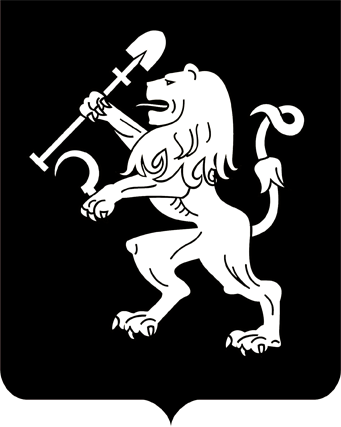 АДМИНИСТРАЦИЯ ГОРОДА КРАСНОЯРСКАПОСТАНОВЛЕНИЕОб утверждении муниципальной программы «Развитие жилищно-коммунального хозяйства и дорожного комплекса города Красноярска»  на 2020 год и плановый период 2021 - 2022 годовВ соответствии с Постановлением администрации города от 27.03.2015 N 153 "Об утверждении Порядка принятия решений о разработке, формировании и реализации муниципальных программ города Красноярска", Распоряжением администрации города от 30.07.2019 N 250-р "Об утверждении перечня муниципальных программ города Красноярска на 2020 год и плановый период 2021 - 2022 годов", руководствуясь ст. ст. 41, 58, 59 Устава города Красноярска, постановляю:1. Утвердить муниципальную программу «Развитие жилищно-коммунального хозяйства и дорожного комплекса города Красноярска» на 2020 год и плановый период 2021 - 2022 годов» согласно приложению.2. Настоящее Постановление опубликовать в газете "Городские новости" и разместить на официальном сайте администрации города.Глава города                                                                                    С.В. ЕреминПриложениек Постановлениюадминистрации городаот __________ N ___МУНИЦИПАЛЬНАЯ ПРОГРАММА"РАЗВИТИЕ ЖИЛИЩНО-КОММУНАЛЬНОГО ХОЗЯЙСТВА И ДОРОЖНОГОКОМПЛЕКСА ГОРОДА КРАСНОЯРСКА" НА 2020 ГОД И ПЛАНОВЫЙПЕРИОД 2021 - 2022 ГОДОВПАСПОРТМУНИЦИПАЛЬНОЙ ПРОГРАММЫ<*> С учетом дополнительно планируемых к привлечению средств из внебюджетных источников при уточнении параметров бюджета на 2020 - 2022 годы.I. ОБЩАЯ ХАРАКТЕРИСТИКА ТЕКУЩЕГО СОСТОЯНИЯ СФЕРЫ"ЖИЛИЩНО-КОММУНАЛЬНОЕ ХОЗЯЙСТВО И ДОРОЖНЫЙ КОМПЛЕКС ГОРОДАКРАСНОЯРСКА". ОСНОВНЫЕ ЦЕЛИ, ЗАДАЧИ И СРОКИ РЕАЛИЗАЦИИМУНИЦИПАЛЬНОЙ ПРОГРАММЫОбеспечение высокого качества предоставления жилищно-коммунальных услуг является приоритетом государственной политики Российской Федерации, возможность улучшения жилищных условий является важным показателем повышения благосостояния населения.Программа развития жилищно-коммунального хозяйства и дорожного комплекса  разработана с учетом приоритетов государственной политики, перспектив социально-экономического развития Красноярского края, стратегии социально-экономического развития города Красноярска до 2030 года, утвержденной решением Красноярского городского Совета депутатов от 18.06.2019 № 3-42, а также в соответствии с Указом Президента Российской Федерации от 07.05.2018 № 204 «О национальных целях и стратегических задачах развития Российской Федерации на период до 2024 года», в целях реализации задач регионального проекта «Дорожная сеть» в рамках национального проекта «Безопасные и качественные автомобильные дороги». Реализация мероприятий программы позволит решить следующие задачи: обеспечение безопасности проживания в городе, формирование комфортной среды с использованием передовых цифровых технологий управления системами жизнеобеспечения города  и содействия экологическому оздоровлению города для достижения целей формирования комфортной и безопасной городской среды с использованием цифровых технологий управления системами жизнеобеспечения, а также модернизации инженерной инфраструктуры, включая реализацию проектов строительства «умных» сетей и обеспечения комплексного развития транспортной инфраструктуры и улично-дорожной сети для достижения цели обеспечения эффективной модернизации и комплексного развития транспортной, инженерной, коммунальной инфраструктур города в рамках достижения стратегической цели первого уровня стратегии социально-экономической развития города «Столичный уровень качества жизни: развитие человеческого капитала и успешная реализация потенциала талантливых, предприимчивых и креативных горожан». Город Красноярск уже имеет опыт в сфере управления жилищно-коммунальным хозяйством. Широкое распространение в части управления жилым фондом получили его современные формы - товарищества собственников жилья (далее - ТСЖ), товарищества собственников недвижимости (далее - ТСН), управляющие компании.Обслуживание основной части жилищного фонда города осуществляет управляющая компания "Жилищные системы Красноярска", обслуживание общежитий - муниципальное предприятие "Муниципальная управляющая компания "Правобережная" и муниципальное предприятие "Муниципальная управляющая компания "Красноярская". Всего в городе 181 управляющих организаций, товариществ собственников жилья и товариществ собственников недвижимости всего 420.Общая площадь жилищного фонда города Красноярска составляет 26906,5 тыс. кв. м.В соответствии с краткосрочным планом по капитальному ремонту общего имущества в многоквартирных домах города Красноярска на 2020-2022 годы, утвержденным постановлением администрации города Красноярска №291 от 15.05.2019 «О внесении изменений в постановление администрации города от 03.04.2019 № 190 «Об утверждении краткосрочного плана реализации региональной программы капитального ремонта общего имущества в многоквартирных домах, расположенных на территории города Красноярска на 2020-2022 годы»:в 2020 году будут выполнены работы в 450 многоквартирных домах, в 2021 году будут выполнены работы в 335 многоквартирных домах,в 2022 году будут выполнены работы в 113 многоквартирных домах.Таким образом, в период с 2020-2022 годы, запланировано выполнить работы по капитальному ремонту в 898 многоквартирных домов (ремонт кровли, ремонт инженерных сетей, и прочее).Основной проблемой данного направления остается низкая степень участия населения в управлении жилищным фондом.Во исполнение требований Жилищного кодекса Российской Федерации в Красноярском крае Распоряжением Правительства Красноярского края от 16.09.2013 N 648-р создан Региональный фонд капитального ремонта многоквартирных домов, на территории Красноярского края выполняющий функции регионального оператора.Принято Постановление администрации города от 21.08.2014 N 522 "О формировании фонда капитального ремонта в отношении многоквартирных домов, расположенных на территории муниципального образования, собственники помещений в которых не выбрали способ формирования фонда капитального ремонта или выбранный ими способ не был реализован", которым утвержден перечень многоквартирных домов, расположенных на территории города Красноярска, собственники помещений в которых не выбрали способ формирования фонда капитального ремонта или выбранный ими способ не был реализован.Функциями технического заказчика услуг и (или) работ по капитальному ремонту общего имущества в многоквартирных домах, расположенных на территории города Красноярска наделено муниципальное казенное учреждение города Красноярска "Управление по работе с ТСЖ и развитию местного самоуправления". Для обеспечения контроля за проведением капитального ремонта многоквартирных домов на территории города Красноярска, а также привлечения граждан к участию в формировании и реализации основных направлений развития и совершенствования деятельности, направленной на проведение капитального ремонта в городе Красноярске, Распоряжением администрации города от 25.06.2015 N 216-р создан экспертно-общественный совет по контролю за проведением капитального ремонта многоквартирных домов на территории города Красноярска.В состав экспертно-общественного совета по контролю за проведением капитального ремонта многоквартирных домов на территории города Красноярска вошли представители департамента городского хозяйства, администраций районов в городе, МКУ "Управление дорог, инфраструктуры и благоустройства", МКУ "Управление по работе с ТСЖ и развитию местного самоуправления ", общественных организаций в сфере ЖКХ.На каждом этапе отбора подрядных организаций, непосредственно проведения капитальных работ происходит проверка качества выполнения работ с участием представителей совета многоквартирного дома, в котором происходит ремонт, а также экспертно-общественного совета по контролю за проведением капитального ремонта многоквартирных домов на территории города Красноярска.В результате проведения капитального ремонта уменьшен физический износ общего имущества многоквартирных домов, восстановлены технико-эксплуатационные показатели качества прочности, устойчивости и надежности внутридомового инженерного оборудования и систем, строительных конструкций многоквартирных домов, проведены мероприятия по установке современного энергосберегающего оборудования.Безопасность и комфортность проживания граждан в жилых домах неразрывно связаны с состоянием инженерной инфраструктуры города.Одним из полномочий органов местного самоуправления, предусмотренных Федеральным законом от 27.07.2010 N 190-ФЗ "О теплоснабжении", является контроль за готовностью теплоснабжающих организаций, теплосетевых организаций, отдельных категорий потребителей к отопительному периоду.С целью качественного и бесперебойного обеспечения коммунальными ресурсами потребителей города в отопительный период администрацией города ежегодно готовятся следующие распоряжения:об утверждении мероприятий по подготовке теплоисточников, тепловых и электрических сетей энергоснабжающих организаций города Красноярска, эксплуатирующих немуниципальное имущество, к работе в отопительный период;об утверждении мероприятий по подготовке муниципальных теплоисточников, водопроводно-канализационных и тепло-, электроэнергетических сетей и сооружений организаций города Красноярска к работе в отопительный период;об утверждении состава городской комиссии по координации деятельности по подготовке объектов городского хозяйства к работе в зимних условиях и проведению отопительного периода;о разработке плана мероприятий по подготовке жилищного фонда к отопительному периоду.Мероприятиями предусматривается выполнение работ по новому строительству, реконструкции, текущему и капитальному ремонту оборудования теплоисточников, тепловых, электрических сетей и трансформаторных подстанций города. Данные мероприятия осуществляются за счет средств ресурсоснабжающих организаций, а также за счет средств города в части бесхозяйных объектов и объектов муниципальной собственности, не переданных в долгосрочную аренду.В соответствии с Федеральными законами от 27.07.2010 N 190-ФЗ "О теплоснабжении", от 07.12.2011 N 416-ФЗ "О водоснабжении и водоотведении" инвестиционные программы организаций, осуществляющих регулируемые виды деятельности в сфере теплоснабжения, водоснабжения и водоотведения, согласовываются органами местного самоуправления поселений и городских округов, после чего утверждаются органами государственной власти субъектов Российской Федерации, осуществляющих полномочия по государственному регулированию и контролю в сфере теплоснабжения, водоснабжения и водоотведения.По состоянию на 01.01.2019 в городе Красноярске эксплуатируются следующие объекты водоснабжения:водозаборные сооружения - 7 ед.;водопроводные очистные сооружения - 1 ед.; сети водопровода – 1 241,08 км;водопроводные насосные станции - 57 ед.Общая установленная производственная мощность водопровода составляет 794,00 тыс. куб. м/сут.Общее количество канализационных очистных сооружений по городу составляет 2 ед., канализационных насосных станций - 96 ед.Общая протяженность муниципальных и бесхозяйных сетей канализации составляет 1073,37 км.Стопроцентный износ имеют 860,68 км сетей водопровода и 482,55 км сетей канализации. Учитывая, что замене подлежат 69 % сетей водопровода и 44,9 % сетей канализации, темпы перекладки необходимо многократно увеличивать. Поскольку срок службы стальных водоводов в городских условиях не превышает 15 - 17 лет, в настоящее время при прокладке сетей канализации в качестве материала труб используют высокопрочный чугун и хризотилцемент.Кроме того, при перекладке сетей водопровода применяется технология бестраншейной прокладки труб с использованием полиэтиленовых труб, что позволяет проводить перекладку без открытого способа методом горизонтально направленного бурения. Данный способ прокладки незаменим в местах значительных построек над водоводами, под магистральными автодорогами.Применение данного метода позволяет вести прокладку в двух направлениях, сохраняет благоустройство и уменьшает риск повреждения других коммуникаций.Не менее актуальным способом бестраншейной прокладки является санация. Данный вид прокладки активно применяется ресурсоснабжающими организациями при ремонте инженерных коммуникаций. При указанном методе старая труба полностью разрушается и одновременно с этим на ее место укладывается новая. Применяется он в том случае, когда старый трубопровод имеет или недостаточную пропускную способность, или трубы отслужили свой срок эксплуатации. При этом прокладка новой трубы может быть с изменением диаметра в сторону либо его уменьшения, либо его увеличения.Применение вышеперечисленных технологий позволяет снизить объемы земляных работ, число техники и рабочих, а также снизить сроки производства работ и существенно уменьшить материальные затраты.Тепловые сети города Красноярска на протяжении всего срока своего существования интенсивно эксплуатировались без осуществления необходимой реконструкции и обновления в требуемых объемах, что, безусловно, сказывается на их состоянии - около 35% тепловых сетей изношены практически полностью.В рамках реализации инвестиционных программ основных теплоснабжающих организаций по развитию объектов, используемых в сфере теплоснабжения города, проводится работа по замене ряда магистральных участков тепловых сетей и обеспечению качественным ресурсом граждан города.Наиболее эффективным решением проблем сохранения теплоносителя ресурсоснабжающими организациями является широкое внедрение в практику строительства тепловых сетей трубопроводов с пенополиуретановой высокоэффективной теплоизоляцией типа "труба в трубе".Применяемые теплоизоляционные материалы обладают высокими теплоизоляционными свойствами, долговечностью (стойкостью к действию воды, химической и биологической агрессии), морозостойкостью, механической прочностью и экологической безопасностью, т.е. являются безопасными для жизни и здоровья людей и окружающей природной среды.Кроме того, при использовании данных материалов повышается долговечность (ресурс) трубопроводов в 2 - 3 раза, снижаются тепловые потери в 2 - 3 раза, снижаются эксплуатационные расходы в 9 раз (удельная повреждаемость снижается в 10 раз), а также капитальные затраты.Электрические сети и генерирующее оборудование находятся в эксплуатации длительное время. Фактический срок службы, как правило, превышает нормативный. Процент износа оборудования подстанций и линий электропередачи составляет:силовых трансформаторов - 75%;воздушных линий электропередачи - 71%;кабельных линий электропередачи - 75%.Основными проблемами в данной области являются:нарушение нормативных сроков капитального ремонта и высокий износ основных фондов водопроводно-канализационного хозяйства;отставание темпов ввода объектов водоснабжения и водоотведения в сравнении с темпами строительства жилья и объектов социальной сферы;недостаточная надежность и высокий процент изношенности оборудования теплоисточников;недостаток трансформаторных мощностей;отсутствие стимулов к энергосбережению в жилищной сфере.В соответствии с действующим законодательством Российской Федерации содержание бесхозяйных объектов водопроводно-канализационного хозяйства и объектов теплоснабжения является обязательством ресурсоснабжающих организаций.В 2020 году за счет бюджета города планируется техническое диагностирование, техническое обследование и техническое обслуживание муниципальных объектов газоснабжения, не переданных в аренду или государственную собственность.В соответствии с ч. 10 ст. 21 Федерального закона от 07.12.2011 N 416-ФЗ "О водоснабжении и водоотведении" в случае прекращения или ограничения водоснабжения орган местного самоуправления городского округа обязан в течение одних суток обеспечить население питьевой водой, в том числе путем подвоза воды. Данное мероприятие будет осуществляться за счет средств бюджета города.Еще одним крайне важным аспектом развития городской среды является состояние автомобильных дорог, общая протяженность которых в городе Красноярске составляет 1192,8 км, из них с усовершенствованным покрытием - 988,6 км.Одним из основных направлений дорожной деятельности в городе Красноярске являются мероприятия, направленные на увеличение протяженности и повышение пропускной способности автомобильных дорог. Необходимость таких мероприятий обусловлена постоянно увеличивающимися темпами роста застройки территории города Красноярска и увеличением количества транспортных средств. В условиях возросшей интенсивности движения и нагрузки на автомобильные дороги большую актуальность приобретают мероприятия, связанные с повышением уровня содержания автомобильных дорог и улучшением их технического состояния. Несоответствие состояния автомобильных дорог техническим регламентам и нормам может привести к увеличению числа аварийных ситуаций на автомобильных дорогах, отрицательно сказаться на безопасности дорожного движения, привести к необходимости ограничения, а также запрещения движения по таким дорогам не только грузового, но и общественного транспорта.Необходимо учитывать, что часть автомобильных дорог проходит по искусственным сооружениям, таким как мосты, путепроводы и другие, техническое состояние которых напрямую влияет на безопасность дорожного движения и пропускную способность дорог, поэтому необходимо поддерживать указанные инженерные сооружения в надлежащем состоянии.В городе насчитывается 58 мостов и путепроводов 13,6 км, 22 пешеходных перехода в разных уровнях.Одной из проблем дорожного комплекса города также остается сеть водоотводных сооружений, значительная доля которых требует ремонта, оборудования дождеприемниками. Основными функциями указанных сооружений являются защита и предотвращение быстрого разрушения полотна автомобильных дорог.Всего в дорожном хозяйстве города Красноярска работают 3 муниципальных дорожных ремонтно-строительных предприятия и около 60 специализированных ремонтно-строительных, эксплуатационных и проектных предприятий и филиалов различных форм собственности.С 01.01.2014 решением Красноярского городского Совета депутатов утвержден муниципальный дорожный фонд г. Красноярска. Средства фонда направляются на содержание дорог, ремонт дорог и дворовых территорий.Капитальный ремонт и ремонт автомобильных дорог общего пользования местного значения города должен производиться комплексно и учитывать не только состояние самой дорожной полосы, но еще и состояние транспортных остановок, основной функцией которых является обеспечение благоприятных условий для осуществления посадки, высадки пассажиров городским пассажирским транспортом, а также для ожидания маршрутных транспортных средств.С 2017 года город принимает участие в реализации проекта "Безопасные и качественные дороги" в рамках государственной программы Российской Федерации "Развитие транспортной системы".В рамках данного проекта в период с 2017 по 2019 годы выполнен ремонт 111 автомобильных дорог общей протяженностью 172,11 км, оптимизация транспортных потоков и ликвидация мест концентрации дорожно-транспортных происшествий на 57 объектах.К 2024 году планируется увеличить протяженность дорог Красноярской городской агломерации, соответствующих нормативным требованиям, до 85%.В настоящее время система наружного освещения города насчитывает 41330 светоточек, 702 пультов управления освещением, 28082 опор освещения и 1 136,58 км. линий освещения. Однако существующее освещение отдельных магистралей, улиц, площадей города не обеспечивает нормируемые показатели освещенности территорий. Большая часть используемых установок наружного освещения города физически устарела, имеет сверхнормативный срок службы и большой износ, что приводит к высоким эксплуатационным расходам, повышенной аварийности и дополнительному расходу электроэнергии на освещение.Техническое состояние около 40% сетей наружного освещения требует проведения капитального ремонта.В связи с этим необходимо обеспечить строительство новых и капитальный ремонт существующих сетей наружного освещения, формирующих облик города, его архитектурный ансамбль.В условиях экологического неблагополучия растительный потенциал является одним из эффективных факторов оздоровления среды обитания человека. Зеленые насаждения обладают значительными возможностями для улучшения климата, придают окружающей среде комфортность и высокие санитарно-гигиенические свойства. Кроме того, зеленые насаждения благотворно влияют на температурный режим и влажность воздуха, защищают от сильных ветров, снижают уровень городского шума.Существующая система озеленения улично-дорожной сети города представлена придорожными зелеными насаждениями и озелененными территориями рекреационного назначения - городскими скверами, парками, бульварами, основной функцией которых является создание и поддержание благоприятных условий проживания населения.Ситуация в области придорожного озеленения характеризуется состоянием газонов, деревьев и кустарников, высаженных вдоль автомобильных дорог общего пользования местного значения. Газоны способствуют снижению запыленности и загазованности воздуха вблизи автомагистралей и придают городским улицам законченный, ухоженный вид.В настоящее время на обслуживании городского хозяйства находится 3,0 млн. кв. метров газонов улично-дорожной сети. В соответствии с проведенным обследованием установлено, что капитальный ремонт требуется для 50% всех газонов. В городе Красноярске 1821,7 га зеленых насаждений без учета городских лесов.Реализация мер по поддержанию благоприятной окружающей среды и формированию экологической культуры относится к важным направлениям развития города.Защита и сохранение зеленых насаждений в лесном массиве Березовой рощи позволит сохранить уникальный природный ландшафт, повысить устойчивость насаждений к рекреационным нагрузкам, оздоровить и омолодить зеленые насаждения, повысить комфортность мест отдыха населения.В настоящее время оповещение населения на территории города проводится автоматизированной системой централизованного оповещения гражданской обороны Красноярского края и системой оповещения города Красноярска, которые при угрозе или возникновении чрезвычайной ситуации во время передачи сигнала "Внимание всем!" охватывают лишь 40% населения города, так как при застройке новых районов города электросирены не устанавливаются. Длительный срок эксплуатации краевой системы, переход операторов связи на цифровой формат передачи сигналов делают существующую систему оповещения малоэффективной.Для качественного исполнения вопросов местного значения, дальнейшего развития системы оповещения и информирования населения города целесообразно выполнить следующие мероприятия:включить все каналы теле-, радиовещания передающего центра ООО "Красноярский приемо-передающий центр" (ул. Биатлонная, 27) в систему оповещения и информирования населения города Красноярска, т.е. дополнительно осуществить автоматический перехват 5 каналов телевещания и 6 каналов радиовещания;передающий центр оборудовать аппаратурой автоматического перехвата каналов кабельного телевещания с управлением от системы оповещения и информирования населения города Красноярска.Кроме того, остро стоит проблема пожарной безопасности. Подавляющая часть населения не имеет четкого представления о реальной опасности пожаров. Для большинства граждан пожар представляется маловероятным событием, ими игнорируются требования пожарной безопасности, и, как следствие, большинство пожаров происходит по причине неосторожного обращения с огнем.Анализ причин, из-за которых возникают пожары и гибнут люди, убедительно демонстрирует, что предупредить их возможно посредством противопожарной пропаганды, одним из видов которой является обучение (инструктаж) населения, включая обучение элементарным навыкам поведения в экстремальных ситуациях, умению быстро производить эвакуацию, воспрепятствовать распространению огня.Однако известно, что около 15% населения (малоимущие, социально незащищенные слои населения) не имеют возможности получать необходимую информацию через СМИ. Для информирования граждан этой категории используются другие формы. Наиболее действенной из них является качественно выполненная наглядная агитация в виде памяток, брошюр, распространение которой позволяет охватить максимальное количество горожан, независимо от их социальной категории.Таким образом, в целях предупреждения техногенных и природных пожаров, человеческих жертв и материальных потерь необходимо сосредоточить усилия органов местного самоуправления на профилактике пожаров - организации противопожарной пропаганды и обучении населения мерам пожарной безопасности, установлении общественного контроля обеспечения пожарной безопасности на территории города.Кроме того, в целях реализации Распоряжения Правительства Российской Федерации от 03.12.2014 N 2446-р необходимо организовать построение и развитие программно-аппаратного комплекса "Безопасный город". Основное внимание при этом будет уделяться подготовке мероприятий по предупреждению возникновения чрезвычайных ситуаций, а также нарушения жизнедеятельности населения. Продолжится работа по совершенствованию системы единой дежурно-диспетчерской службы и переходу на единый телефон оповещения "112".II. ПЕРЕЧЕНЬ ПОДПРОГРАММ, КРАТКОЕ ОПИСАНИЕМЕРОПРИЯТИЙ ПОДПРОГРАММДля достижения целей и задач, указанных в разделе I настоящей муниципальной программы, необходимо выполнение комплекса следующих основных мероприятий, распределенных по подпрограммам. Перечень основных мероприятий подпрограмм и отдельных мероприятий муниципальной программы приведен в приложении 1 к настоящей муниципальной программе.В рамках подпрограммы 1 "Обеспечение управления жилищным фондом и его капитальный ремонт" в целях обеспечения населения города качественными жилищно-коммунальными услугами в условиях развития рыночных отношений в отрасли, ограничения роста оплаты жилищно-коммунальных услуг населению, капитального ремонта жилищного фонда города будут выполняться следующие мероприятия:мероприятие 1.1. Возмещение недополученных доходов по содержанию общего имущества в домах, все или часть жилых помещений в которых отнесены к жилым помещениям в общежитиях или к жилым помещениям маневренного фонда (за исключением организаций, управляющих государственным жилищным фондом и обслуживающих данный фонд);мероприятие 1.2. Реализация отдельных мер по обеспечению ограничения платы граждан за коммунальные услуги;мероприятие 1.3. Организация и проведение конкурсов по отбору управляющих организаций;мероприятие 1.4. Мероприятия по подвозу питьевой воды населению в случае временного прекращения или ограничения водоснабжения;мероприятие 1.5. Уплата взноса на капитальный ремонт общего имущества в многоквартирных домах в части доли муниципальной собственности в общем имуществе в многоквартирном доме;мероприятие 1.6. Проведение капитального ремонта жилых помещений муниципального жилищного фонда;мероприятие 1.7. Расходы на оплату оставшейся части платы за содержание жилого помещения в случае, если установленный размер вносимой нанимателями жилых помещений по договорам социального найма и договорам найма жилых помещений муниципального жилищного фонда платы за содержание жилого помещения меньше, чем размер платы за содержание жилого помещения, установленный договором управления многоквартирным домом;В целях обеспечения стабильной работы объектов коммунальной инфраструктуры, повышения ресурсной эффективности производства и предоставления услуг в рамках подпрограммы 2 "Обеспечение работы объектов коммунальной инфраструктуры" будут реализованы следующие мероприятия:мероприятие 2.1. Техническое обследование, содержание и ремонт муниципальных коммунальных объектов, не переданных в аренду или государственную собственность;мероприятие 2.2. Мероприятия по повышению эксплуатационной надежности объектов жизнеобеспечения.В рамках подпрограммы 3 "Содержание и ремонт автомобильных дорог общего пользования местного значения в городе" для поддержания надлежащего технического состояния и обеспечения сохранности автомобильных дорог и дорожных сооружений, проведения комплекса мер по замене и восстановлению конструктивных элементов и транспортно-эксплуатационных характеристик автомобильных дорог, обеспечения безопасности и комфортности передвижения транспортных средств и пешеходов на автомобильных дорогах общего пользования местного значения города будут выполняться следующие мероприятия:мероприятие 3.1. Текущее содержание автомобильных дорог общего пользования местного значения и инженерных сооружений на них;мероприятие 3.2. Текущее содержание автомобильных дорог общего пользования местного значения и инженерных сооружений на них за счет средств муниципального дорожного фонда города Красноярска;мероприятие 3.3. Содержание сетей ливневой канализации автомобильных дорог общего пользования местного значения за счет средств муниципального дорожного фонда города Красноярска;мероприятие 3.4. Мероприятия по обеспыливанию, мойке автомобильных дорог общего пользования местного значения и инженерных сооружений на них;мероприятие 3.5. Содержание автомобильных дорог общего пользования местного значения за счет средств дорожного фонда Красноярского края;мероприятие 3.6. Ремонт и капитальный ремонт автомобильных дорог общего пользования местного значения;мероприятие 3.7. Приобретение специализированной техники с целью повышения уровня содержания автомобильных дорог общего пользования местного значения;мероприятие 3.8. Обеспечение дорожной деятельности за счет средств дорожного фонда Красноярского края;мероприятие 4.1. Содержание мест захоронения;мероприятие 4.2. Содержание объектов озеленения и прочих объектов внешнего благоустройства;мероприятие 4.3. Капитальный ремонт, ремонт объектов озеленения и прочих объектов внешнего благоустройства;мероприятие 4.4. Природоохранные мероприятия;мероприятие 4.5. Поднятие и транспортировка трупов с места происшествия;мероприятие 4.6. Организация и проведение акарицидных обработок мест массового отдыха населения;мероприятие 4.7. Организация проведения мероприятий по отлову и содержанию безнадзорных животных;мероприятие 4.8. Обслуживание системы оповещения и предоставление каналов связи;мероприятие 4.9. Изготовление и распространение среди населения печатной продукции по вопросам гражданской обороны, чрезвычайных ситуаций и пожарной безопасности;мероприятие 4.10. Обеспечение первичных мер пожарной безопасности.мероприятие 4.11. Организация (строительство) мест (площадок) накопления твердых коммунальных отходов и приобретение контейнерного оборудования в зоне индивидуальной жилой застройкиВ рамках подпрограммы 5 "Обеспечение реализации муниципальной программы" будут выполняться следующие мероприятия:мероприятие 5.1. Обеспечение функций, возложенных на органы местного самоуправления;мероприятие 5.2. Обеспечение деятельности муниципальных учреждений;мероприятие 5.3. Выполнение прочих обязательств государства;мероприятие 5.4. Частичное финансирование (возмещение) расходов на содержание единых дежурно-диспетчерских служб.В рамках подпрограммы 6 «Повышение безопасности дорожного движения» будет выполнятся мероприятие 6.1 «Развитие автоматизированной системы управления дорожным движением города».III. ПЕРЕЧЕНЬ НОРМАТИВНЫХ ПРАВОВЫХ АКТОВ, КОТОРЫЕНЕОБХОДИМЫ ДЛЯ РЕАЛИЗАЦИИ МЕРОПРИЯТИЙ МУНИЦИПАЛЬНОЙПРОГРАММЫ, ПОДПРОГРАММОсновные меры правового регулирования, необходимые для достижения цели и конечных результатов настоящей программы, определены в следующих правовых актах:Жилищный кодекс Российской Федерации;Бюджетный кодекс Российской Федерации;Федеральный закон от 12.01.1996 N 8-ФЗ "О погребении и похоронном деле";Федеральный закон от 24.06.1998 N 89-ФЗ "Об отходах производства и потребления";Федеральный закон от 10.01.2002 N 7-ФЗ "Об охране окружающей среды";Федеральный закон от 06.10.2003 N 131-ФЗ "Об общих принципах организации местного самоуправления в Российской Федерации";Федеральный закон от 02.03.2007 N 25-ФЗ "О муниципальной службе в Российской Федерации";Федеральный закон от 08.11.2007 N 257-ФЗ "Об автомобильных дорогах и о дорожной деятельности в Российской Федерации и о внесении изменений в отдельные законодательные акты Российской Федерации";Федеральный закон от 27.07.2010 N 190-ФЗ "О теплоснабжении";Федеральный закон от 07.12.2011 N 416-ФЗ "О водоснабжении и водоотведении";Указ Президента Российской Федерации от 07.05.2018 №204 «О национальных целях и стратегических задачах развития Российской Федерации на период до 2024 года»;Закон Красноярского края от 10.11.2011 N 13-6411 "О дорожном фонде Красноярского края";Закон Красноярского края от 13.06.2013 N 4-1402 "О наделении органов местного самоуправления муниципальных районов и городских округов края отдельными государственными полномочиями по организации проведения мероприятий по отлову и содержанию безнадзорных животных";Закон Красноярского края от 27.06.2013 N 4-1451 "Об организации проведения капитального ремонта общего имущества в многоквартирных домах, расположенных на территории Красноярского края";Закон Красноярского края от 01.12.2014 N 7-2835 "Об отдельных мерах по обеспечению ограничения платы граждан за коммунальные услуги";Закон Красноярского края от 01.12.2014 N 7-2839 "О наделении органов местного самоуправления городских округов и муниципальных районов края отдельными государственными полномочиями Красноярского края по реализации отдельных мер по обеспечению ограничения платы граждан за коммунальные услуги";Постановление Правительства Красноярского края от 17.03.2015 N 95-п "Об утверждении Порядка расходования субвенций бюджетам городских округов и муниципальных районов Красноярского края на осуществление органами местного самоуправления Красноярского края отдельных государственных полномочий Красноярского края по реализации отдельных мер по обеспечению ограничения платы граждан за коммунальные услуги в соответствии с Законом Красноярского края от 01.12.2014 N 7-2835 "Об отдельных мерах по обеспечению ограничения платы граждан за коммунальные услуги";Постановление Правительства Красноярского края от 09.04.2015 N 165-п "О реализации отдельных мер по обеспечению ограничения платы граждан за коммунальные услуги";Решение Красноярского городского Совета от 28.12.2005 N В-160 "Об утверждении размера платы за жилое помещение для нанимателей жилых помещений по договорам социального найма и договорам найма жилых помещений государственного или муниципального жилищного фонда в городе Красноярске";Решение Красноярского городского Совета депутатов от 14.10.2013 N В-2 "О муниципальном дорожном фонде города Красноярска";Решение Красноярского городского Совета депутатов от 21.05.2014 N В-44 "О реализации права органов городского самоуправления дополнительно использовать собственные финансовые средства бюджета города Красноярска для осуществления переданных администрации города Красноярска отдельных государственных полномочий по организации проведения мероприятий по отлову и содержанию безнадзорных животных";Решение КГСД от 12.10.2018 № В-4  "Об  утверждении Порядка установления размера платы за пользование жилым помещением (платы за наем) для нанимателей жилых помещений по договорам социального найма, договорам найма жилых помещений государственного или муниципального жилищного фонда в городе Красноярске и о внесении изменений в решение Красноярского городского Совета от 28.12.2005 № В-160»;Постановление администрации города от 05.02.2008 N 3-а "Об утверждении Положения о порядке предоставления субсидии из бюджета города в целях возмещения недополученных доходов по содержанию общего имущества в домах, все или часть жилых помещений в которых отнесены к жилым помещениям в общежитиях или к жилым помещениям маневренного фонда, в связи с утверждением Красноярским городским Советом депутатов размеров платы за содержание жилого помещения в указанных домах";Постановление администрации города от 25.12.2002 N 679 "О техническом обслуживании (обследовании, содержании) бесхозяйных объектов газового хозяйства";Постановление администрации города от 01.06.2015 N 358 «Об утверждении положения о порядке предоставления субсидии в целях возмещения недополученных доходов, возникающих в связи с применением предельного индекса при оказании коммунальных услуг, в соответствии с законом красноярского края от 01.12.2014 N 7-2835 "Об отдельных мерах по обеспечению ограничения платы граждан за коммунальные услуги";Распоряжение администрации города от 11.05.2010 N 53-р "О совершенствовании работы по сбору и вывозу отходов в г. Красноярске";Распоряжение администрации города от 12.01.2011 N 3-ж "О создании муниципального казенного учреждения "Центр обеспечения мероприятий гражданской обороны, чрезвычайных ситуаций и пожарной безопасности города Красноярска";Распоряжение администрации города от 25.01.2011 N 55-ж "О создании муниципального казенного учреждения города Красноярска "Управление по работе с ТСЖ и развитию местного самоуправления";Распоряжение администрации города от 01.07.2011 N 84-р "Об утверждении Положения о департаменте городского хозяйства администрации города Красноярска";Распоряжение администрации города от 25.01.2011 N 54-ж "О создании муниципального казенного учреждения города Красноярска "Красноярский городской центр капитального ремонта жилья и благоустройства";Распоряжение администрации города от 06.06.2013 N 113-ж "О переименовании муниципального казенного учреждения города Красноярска "Красноярский городской центр капитального ремонта жилья и благоустройства";Распоряжение администрации города от 12.02.2015 N 10-гх "О реорганизации МКУ города Красноярска "Управление дорог, инфраструктуры и благоустройства" и МКУ города Красноярска "Служба 005".Перечень нормативных правовых актов администрации города, которые необходимо принять в целях реализации мероприятий программы, подпрограммы отражен в приложении 2 к настоящей муниципальной программе.Перечень нормативных правовых актов администрации города, которые необходимо принять в целях реализации мероприятий программы, подпрограммы отражен в приложении 2 к настоящей муниципальной программе.IV. ПЕРЕЧЕНЬ ЦЕЛЕВЫХ ИНДИКАТОРОВ И ПОКАЗАТЕЛЕЙРЕЗУЛЬТАТИВНОСТИ МУНИЦИПАЛЬНОЙ ПРОГРАММЫЭффективность результатов целей и задач программы характеризуется целевыми индикаторами и показателями результативности, рассчитанными в соответствии с методикой программы «Развитие жилищно-коммунального хозяйства и дорожного комплекса города Красноярска», утвержденной приказом  департамента городского хозяйства от 26.09.2019 № 541-гх «Измерения и расчета целевых индикаторов и показателей результативности муниципальной программы «Развитие жилищно-коммунального хозяйства и дорожного комплекса города Красноярска» на текущий год и плановый период» (далее – Методика). Сведения о целевых индикаторах и показателях муниципальной программы, подпрограмм, отдельных мероприятий и их значениях представлены в приложении 3 к настоящей муниципальной программе.V. РЕСУРСНОЕ ОБЕСПЕЧЕНИЕ МУНИЦИПАЛЬНОЙ ПРОГРАММЫ ЗА СЧЕТСРЕДСТВ БЮДЖЕТА ГОРОДА, ВЫШЕСТОЯЩИХ БЮДЖЕТОВИ ВНЕБЮДЖЕТНЫХ ИСТОЧНИКОВРасходы бюджета на реализацию настоящей муниципальной программы составляют 9 864 553,94 тыс. руб., в том числе:2020 год – 3516763,37 тыс. руб.;2021 год – 3536773,49 тыс. руб.;2022 год – 2881017,0 тыс. руб.Из общей суммы расходов бюджета:1. По ответственному исполнителю - департамент городского хозяйства:2020 год – 3334189,92 тыс. руб.;2021 год – 3354185,92 тыс. руб.;2022 год – 2628510,42 тыс. руб.2. По соисполнителям:2.1. Администрация города: главное управление по ГО, ЧС и ПБ:2020 год – 81604,67 тыс. руб.;2021 год – 81618,79 тыс. руб.;2022 год – 81537,88 тыс. руб.2.2. Главное управление образования:2020 год - 1300,00 тыс. руб.;2021 год - 1300,00 тыс. руб.;2022 год - 1300,00 тыс. руб.2.3. Администрация Железнодорожного района в городе Красноярске:2020 год – 8646,19 тыс. руб.;2021 год – 8646,19 тыс. руб.;2022 год – 8646,19 тыс. руб.2.4. Администрация Кировского района в городе Красноярске:2020 год – 13055,90 тыс. руб.;2021 год – 13055,90 тыс. руб.;2022 год – 13055,90 тыс. руб.2.5. Администрация Ленинского района в городе Красноярске:2020 год – 15696,17 тыс. руб.;2021 год – 15696,17 тыс. руб.;2022 год – 15696,17 тыс. руб.2.6. Администрация Октябрьского района в городе Красноярске:2020 год – 18243,17 тыс. руб.;2021 год – 18243,17 тыс. руб.;2022 год – 18243,17 тыс. руб.2.7. Администрация Свердловского района в городе Красноярске:2020 год – 14196,41 тыс. руб.;2021 год – 14196,41 тыс. руб.;2022 год – 14196,41 тыс. руб.2.8. Администрация Советского района в городе Красноярске:2020 год – 21532,92 тыс. руб.;2021 год – 21532,92 тыс. руб.;2022 год – 21532,92 тыс. руб.2.9. Администрация Центрального района в городе Красноярске:2020 год – 8298,02 тыс. руб.;2021 год – 8298,02 тыс. руб.;2022 год – 8298,02 тыс. руб.Распределение планируемых расходов по подпрограммам и мероприятиям муниципальной программы представлено в приложении 4 к настоящей муниципальной программе.Распределение планируемых объемов финансирования муниципальной программы по источникам финансирования представлено в приложении 6 к настоящей муниципальной программе.VI. ПОДПРОГРАММЫ МУНИЦИПАЛЬНОЙ ПРОГРАММЫПОДПРОГРАММА 1"ОБЕСПЕЧЕНИЕ УПРАВЛЕНИЯ ЖИЛИЩНЫМ ФОНДОМИ ЕГО КАПИТАЛЬНЫЙ РЕМОНТ"ПАСПОРТ ПОДПРОГРАММЫ 1<*> С учетом дополнительно планируемых к привлечению средств из внебюджетных источников.1. ПОСТАНОВКА ОБЩЕГОРОДСКОЙ ПРОБЛЕМЫ ПОДПРОГРАММЫ 1Сфера жилищно-коммунальных услуг продолжает оставаться проблемным сектором экономики с огромными суммами дебиторской и кредиторской задолженности, несовершенной системой тарифного регулирования и, как следствие, непривлекательной для инвестиций, крайняя необходимость в которых обусловлена высоким износом основных фондов, приводящим к снижению качества услуг и устойчивости функционирования важнейших систем жизнеобеспечения населения.Создание условий для повышения обеспеченности населения качественными жилищно-коммунальными услугами является первостепенной задачей. Для ее решения необходимо оптимизировать механизмы управления жилищным фондом, тем самым обеспечить нормативное качество жилищно-коммунальных услуг.2. ОСНОВНЫЕ ЦЕЛИ, ЗАДАЧИ, СРОКИ ВЫПОЛНЕНИЯ И ПОКАЗАТЕЛИРЕЗУЛЬТАТИВНОСТИ ПОДПРОГРАММЫ 1Основные цели:обеспечение безопасных и комфортных условий проживания граждан в жилых домах;реализация полномочий органов местного самоуправления в области управления многоквартирными домами;обеспечение доступности предоставляемых коммунальных услуг.Задачи:улучшение качества жилищного фонда города Красноярска;получение доходов в бюджет города по плате за пользование жилым помещением (плата за наем) по договорам социального найма, договорам найма жилых помещений государственного или муниципального жилищного фонда;энергосбережение и повышение энергетической эффективности;развитие инициативы собственников по содержанию общего имущества в многоквартирных домах;обеспечение выбора способа управления многоквартирными домами путем проведения конкурсов;обеспечение доступности предоставляемых коммунальных услуг.Эффективность подпрограммы характеризуется показателями результативности, рассчитанными  на основании Методики. Сроки выполнения: 2020 - 2022 годы.3. МЕХАНИЗМ РЕАЛИЗАЦИИ ПОДПРОГРАММЫ 1Реализация подпрограммы 1 "Обеспечение управления жилищным фондом и его капитальный ремонт" осуществляется в соответствии с законодательством Российской Федерации и нормативными правовыми актами Красноярского края и города Красноярска.Исполнителями мероприятий подпрограммы являются департамент городского хозяйства и администрации районов в городе.Текущее управление, контроль за реализацией подпрограммы, подготовку и представление информационных и отчетных данных осуществляет департамент городского хозяйства.Реализация мероприятий подпрограммы осуществляется путем возмещения недополученных доходов организациям, управляющим многоквартирными домами, а также путем заключения муниципальных контрактов (договоров) на закупку товаров, выполнение работ, оказание услуг для обеспечения муниципальных нужд в соответствии с действующим законодательством Российской Федерации.Контроль за использованием средств бюджета города в рамках реализации мероприятий подпрограммы осуществляется в соответствии с бюджетным законодательством и законодательством в сфере закупок товаров, работ, услуг для муниципальных нужд.В основу механизма реализации подпрограммы заложены следующие принципы, обеспечивающие сбалансированное решение основных задач:привлечение частных инвестиций для реализации проектов на основе государственно-частного партнерства или концессии;эффективное целевое использование средств местного бюджета и средств внебюджетных источников в соответствии с установленными приоритетами для достижения показателей подпрограммы.4. ХАРАКТЕРИСТИКА МЕРОПРИЯТИЙ ПОДПРОГРАММЫ 1Мероприятие 1.1. Возмещение недополученных доходов по содержанию общего имущества в домах, все или часть жилых помещений в которых отнесены к жилым помещениям в общежитиях или к жилым помещениям маневренного фонда (за исключением организаций, управляющих государственным жилищным фондом и обслуживающих данный фонд).В рамках данного мероприятия бюджетные средства будут направляться управляющим организациям на возмещение разницы между расчетной величиной стоимости работ и услуг по содержанию общего имущества в общежитиях и маневренном фонде, утвержденной департаментом городского хозяйства, и размером платы граждан, утвержденным Красноярским городским Советом депутатов.Мероприятие 1.2. Реализация отдельных мер по обеспечению ограничения платы граждан за коммунальные услуги.Данное мероприятие предусматривает компенсацию части платы граждан за коммунальные услуги управляющим организациям города, ресурсоснабжающим организациям.Мероприятие 1.3. Организация и проведение конкурсов по отбору управляющих организаций.В рамках данного мероприятия бюджетные средства будут направляться на изготовление технических паспортов на многоквартирные дома, которые будут участвовать в открытых конкурсах по отбору управляющих организаций.Мероприятие 1.4. Мероприятия по подвозу питьевой воды населению в случае временного прекращения или ограничения водоснабжения.В рамках данного мероприятия планируется обеспечение населения питьевой водой в случае временного прекращения или ограничения водоснабжения по основаниям, указанным в п. 10 ст. 21 Федерального закона от 07.12.2011 N 416-ФЗ "О водоснабжении и водоотведении".Мероприятие 1.5. Уплата взноса на капитальный ремонт общего имущества в многоквартирных домах в части доли муниципальной собственности в общем имуществе в многоквартирном доме.В рамках данного мероприятия планируется обеспечение выполнения обязанности администрации города по уплате установленного Правительством Красноярского края взноса на капитальный ремонт общего имущества многоквартирных домов за муниципальные помещения.Ежемесячно департамент муниципального имущества и земельных отношений администрации города проводит сверку площадей жилых и нежилых помещений, по которым производится начисление взносов на капитальный ремонт, и направляет администрациям районов в городе.Администрации районов в городе проводят полную ревизию муниципальных площадей в многоквартирных домах. По итогам проведения данной работы перечень передается Региональному фонду капитального ремонта многоквартирных домов на территории Красноярского края (далее - Региональный фонд). Региональный фонд исключает из перечня муниципального имущества помещения, выбывшие из муниципальной собственности, в том числе и в результате приватизации. Региональный фонд начисляет взносы на капитальный ремонт муниципального имущества с учетом откорректированного реестра.Мероприятие 1.6. Проведение капитального ремонта жилых помещений муниципального жилищного фонда.Данное мероприятие предусматривает проведение капитального ремонта квартир, находящихся в муниципальной собственности.Мероприятие 1.7. Расходы на оплату оставшейся части платы за содержание жилого помещения в случае, если установленный размер вносимой нанимателями жилых помещений по договорам социального найма и договорам найма жилых помещений муниципального жилищного фонда платы за содержание жилого помещения меньше, чем размер платы за содержание жилого помещения, установленный договором управления многоквартирным домом.Данное мероприятие предусматривает возмещение платы управляющим организациям при условии, если размер вносимой нанимателем жилого помещения платы меньше, чем размер платы, установленный договором управления многоквартирным домом.ПОДПРОГРАММА 2"ОБЕСПЕЧЕНИЕ РАБОТЫ ОБЪЕКТОВ КОММУНАЛЬНОЙ ИНФРАСТРУКТУРЫ"ПАСПОРТ ПОДПРОГРАММЫ 2<*> С учетом дополнительно планируемых к привлечению средств из внебюджетных источников при уточнении параметров бюджета на 2020 - 2022 годы.1. ПОСТАНОВКА ОБЩЕГОРОДСКОЙ ПРОБЛЕМЫ ПОДПРОГРАММЫ 2Развитая и надежная инженерная инфраструктура в современных условиях является одним из важнейших факторов устойчивого развития любого поселения. В настоящее время в городе наблюдается дефицит мощностей и высокий износ инженерных объектов и сетей.Планово-предупредительные ремонты инженерной инфраструктуры ЖКХ практически уступили место аварийно-восстановительным работам, единичные затраты на проведение которых в несколько раз превышают затраты на плановый ремонт тех же объектов.В ближайшие годы с учетом выявленных проблем продолжится практика проведения ремонта инженерных сетей предприятиями коммунального комплекса.В 2020 году ресурсоснабжающими предприятиями планируется перекладка сетей, в том числе: водопроводных сетей – 2,0 км, канализационных сетей - 0,17 км, тепловых сетей – 18,8 км, электрических сетей – 57,7 км.2. ОСНОВНАЯ ЦЕЛЬ, ЗАДАЧИ, СРОКИ ВЫПОЛНЕНИЯ И ПОКАЗАТЕЛИРЕЗУЛЬТАТИВНОСТИ ПОДПРОГРАММЫ 2Основная цель - подготовка объектов коммунальной инфраструктуры к сезонной эксплуатации.Задачи:предотвращение износа объектов коммунальной инфраструктуры;повышение энергоэффективности систем коммунальной инфраструктуры.Эффективность подпрограммы характеризуется показателями результативности, рассчитанными на основании МетодикиСроки выполнения: 2020 - 2022 годы.3. МЕХАНИЗМ РЕАЛИЗАЦИИ ПОДПРОГРАММЫ 2Реализация подпрограммы 2 "Обеспечение работы объектов коммунальной инфраструктуры" осуществляется в соответствии с законодательством Российской Федерации и нормативными правовыми актами Красноярского края и города Красноярска.Исполнителем мероприятий подпрограммы является департамент городского хозяйства.Текущее управление, контроль за реализацией подпрограммы, подготовку и представление информационных и отчетных данных осуществляет департамент городского хозяйства.Реализация мероприятий подпрограммы осуществляется путем заключения муниципальных контрактов (договоров) на закупку товаров, выполнение работ, оказание услуг для обеспечения муниципальных нужд в соответствии с действующим законодательством Российской Федерации.Контроль за использованием средств бюджета города в рамках реализации мероприятий подпрограммы осуществляется в соответствии с бюджетным законодательством и законодательством в сфере закупок товаров, работ, услуг для муниципальных нужд, в том числе с Федеральным законом от 05.04.2013 N 44-ФЗ "О контрактной системе в сфере закупок товаров, работ, услуг для обеспечения государственных и муниципальных нужд".В основу механизма реализации подпрограммы заложены следующие принципы, обеспечивающие сбалансированное решение основных задач:привлечение частных инвестиций для реализации проектов на основе государственно-частного партнерства или концессии;эффективное целевое использование средств местного бюджета и средств внебюджетных источников в соответствии с установленными приоритетами для достижения показателей подпрограммы.4. ХАРАКТЕРИСТИКА МЕРОПРИЯТИЙ ПОДПРОГРАММЫ 2Мероприятие 2.1. Техническое обследование, содержание и ремонт муниципальных коммунальных объектов, не переданных в аренду или государственную собственность.В рамках данного мероприятия планируется провести работы по проверке газопровода,  заменить поврежденные участки газопровода с нанесением изоляции, в том числе произвести ремонтно – восстановительные работы. Мероприятие 2.2. Мероприятия по повышению эксплуатационной надежности объектов жизнеобеспечения.Данное мероприятие обусловлено необходимостью предупреждения ситуаций, которые могут привести к нарушению функционирования систем жизнеобеспечения населения, повышения надежности предоставления потребителям коммунальных услуг требуемого объема и качества, модернизации коммунальных систем инженерного обеспечения города, эффективного производства и использования энергоресурсов, развития энергоресурсосбережения в жилищно-коммунальном хозяйстве.ПОДПРОГРАММА 3"СОДЕРЖАНИЕ И РЕМОНТ АВТОМОБИЛЬНЫХ ДОРОГОБЩЕГО ПОЛЬЗОВАНИЯ МЕСТНОГО ЗНАЧЕНИЯ В ГОРОДЕ"ПАСПОРТ ПОДПРОГРАММЫ 31. ПОСТАНОВКА ОБЩЕГОРОДСКОЙ ПРОБЛЕМЫ ПОДПРОГРАММЫ 3Дорожная сеть города, построенная еще в советское время, была рассчитана на гораздо меньшую транспортную нагрузку, чем сегодня. В итоге возрастающее число автомобилей закономерно привело не только к заторам на автомобильных дорогах общего пользования местного значения, но и к дефициту парковок в городе. Машинами сейчас заставлены дворы жилых домов, что создает проблемы как жителям, так и оперативным службам.Выполнение работ по ремонту и содержанию объектов дорожного хозяйства является важнейшим условием обеспечения сохранности дорог, повышения безопасности движения по автомобильным дорогам общего пользования местного значения. Между тем состояние автомобильных дорог общего пользования местного значения не всегда соответствует современным требованиям к инфраструктуре. Возрастающие темпы деловой активности и растущий уровень жизни населения городского округа привели к резкому росту численности автотранспорта.Наружное освещение играет первостепенную роль в восприятии эстетического облика городских улиц, магистралей, площадей, в создании комфортных условий проживания жителей, в обеспечении безопасных условий движения автотранспорта и пешеходов в ночное и вечернее время.Объекты уличного освещения в городе Красноярске в большей части построены в 50 - 70-е годы прошлого века. В настоящее время только 35% объектов уличного освещения от общей протяженности соответствуют современным требованиям (проведена замена деревянных опор на железобетонные, неизолированные провода заменены на самонесущие изолированные провода), что приводит к большим затратам по поддержанию объектов освещения с истекшим сроком эксплуатации в рабочем состоянии.2. ОСНОВНАЯ ЦЕЛЬ, ЗАДАЧИ, СРОКИ ВЫПОЛНЕНИЯ И ПОКАЗАТЕЛИРЕЗУЛЬТАТИВНОСТИ ПОДПРОГРАММЫ 3Цель - обеспечение безопасности и комфортности передвижения транспортных средств и пешеходов по автомобильным дорогам общего пользования местного значения города.Задачи:поддержание надлежащего технического состояния автомобильных дорог и дорожных сооружений;обеспечение бесперебойного освещения города;улучшение транспортно-эксплуатационных характеристик автомобильных дорог.Эффективность подпрограммы характеризуется показателями результативности, рассчитанными  на основании МетодикиСроки выполнения: 2020 - 2022 годы.3. МЕХАНИЗМ РЕАЛИЗАЦИИ ПОДПРОГРАММЫ 3Реализация подпрограммы 3 "Содержание и ремонт автомобильных дорог общего пользования местного значения в городе" осуществляется в соответствии с законодательством Российской Федерации и нормативными правовыми актами Красноярского края и города.Исполнителем мероприятий подпрограммы является департамент городского хозяйства.Текущее управление, контроль за реализацией подпрограммы, подготовку и представление информационных и отчетных данных осуществляет департамент городского хозяйства.Реализация мероприятий подпрограммы осуществляется путем заключения муниципальных контрактов (договоров) на закупку товаров, выполнение работ, оказание услуг для обеспечения муниципальных нужд в соответствии с действующим законодательством Российской Федерации.Контроль за использованием средств бюджета города в рамках реализации мероприятий подпрограммы осуществляется в соответствии с бюджетным законодательством и законодательством в сфере закупок товаров, работ, услуг для муниципальных нужд, в том числе с Федеральным законом от 05.04.2013 N 44-ФЗ "О контрактной системе в сфере закупок товаров, работ, услуг для обеспечения государственных и муниципальных нужд".В основу механизма реализации подпрограммы заложены следующие принципы, обеспечивающие сбалансированное решение основных задач:привлечение частных инвестиций для реализации проектов на основе государственно-частного партнерства или концессии;эффективное целевое использование средств местного бюджета и средств внебюджетных источников в соответствии с установленными приоритетами для достижения показателей подпрограммы.4. ХАРАКТЕРИСТИКА МЕРОПРИЯТИЙ ПОДПРОГРАММЫ 3Мероприятие 3.1. Текущее содержание автомобильных дорог общего пользования местного значения и инженерных сооружений на них.В рамках данного мероприятия предусмотрены: уборка дорог и тротуаров в зимний и летний периоды, восстановление дорожного полотна в рамках содержания дорог, обслуживание светофорных объектов, обслуживание дорожно-знаковой информации, установка дорожных знаков, нанесение дорожной разметки, обслуживание искусственных сооружений (мостов, мостов-труб, набережных, путепроводов и т.д.) и другие виды работ.Для увеличения эффективности расходования средств предполагается проведение следующих мероприятий:в конце осени проводить мероприятия по подготовке к зиме - очищать водосточные колодцы и трубы, утеплять водоприемники;в осенний период увеличить долю механизированной очистки и сбора опавших листьев с газонов, примыкающих к проезжей части, для предотвращения засорения ливневой канализации;при поливке дорожных покрытий для снижения запыленности и улучшения микроклимата на улицах города в жаркие летние дни предполагается не превышать расход воды для поливки улиц с усовершенствованными покрытиями более чем 0,2 - 0,3 л/кв. м, с прочими покрытиями более чем 0,4 - 0,6 л/кв. м;в зимний период улично-дорожную сеть планируется убирать сразу после снегопада, так как свежевыпавший, рыхлый снег легче убирать с проезжей части, чем слежавшийся, уплотненный;усиление контроля за работой спецтехники на предприятиях при помощи системы "ГЛОНАСС";усиление контроля за деятельностью подрядных организаций в части достоверности и качества предъявляемых объемов работ.Для обеспечения выполнения задач национального проекта «Экология» обозначенного в указе Президента Российской Федерации от 07.05.2018 №204 «О национальных целях и стратегических задачах развития Российской Федерации на период до 2024 года»  планируется проведение мероприятий по управлению дорожным движением - создание выделенных полос для общественного транспорта. Мероприятие 3.2. Текущее содержание автомобильных дорог общего пользования местного значения и инженерных сооружений на них за счет средств муниципального дорожного фонда города Красноярска.В рамках данного мероприятия предусмотрены: уборка дорог и тротуаров в зимний и летний периоды, восстановление дорожного полотна в рамках содержания дорог, обслуживание светофорных объектов, обслуживание дорожно-знаковой информации, установка дорожных знаков, нанесение дорожной разметки, обслуживание искусственных сооружений (мостов, мостов-труб, набережных, путепроводов и т.д.) и другие виды работ.Мероприятие 3.3. Содержание сетей ливневой канализации автомобильных дорог общего пользования местного значения за счет средств муниципального дорожного фонда города Красноярска.В рамках данного мероприятия будут проводиться противопаводковые мероприятия, откачка талой и дождевой воды, прорезка льда, разборка ледяных заторов, ликвидация несанкционированных врезок, и другие виы работ.Мероприятие 3.4. Мероприятия по обеспыливанию, мойке автомобильных дорог общего пользования местного значения и инженерных сооружений на них.В рамках данного мероприятия будут проводиться работы по обеспыливанию проезжей  и прилотковой части дорог; мойке проезжей и прилотковой  части дорог; мойке тротуаров и площадок.Мероприятие 3.5. Содержание автомобильных дорог общего пользования местного значения за счет средств дорожного фонда Красноярского края.В рамках данного мероприятия предусмотрены: уборка дорог и тротуаров в зимний и летний периоды, восстановление дорожного полотна в рамках содержания дорог, обслуживание светофорных объектов, обслуживание дорожно-знаковой информации, установка дорожных знаков, нанесение дорожной разметки, обслуживание искусственных сооружений (мостов, мостов-труб, набережных, путепроводов и т.д.) и другие виды работ.Мероприятие 3.6. Ремонт и капитальный ремонт автомобильных дорог общего пользования местного значения.В рамках данного мероприятия будет проводиться капитальный ремонт и ремонт автомобильных дорог общего пользования местного значения, выполнение проектно-изыскательских работ.Мероприятие 3.7. Приобретение специализированной техники с целью повышения уровня содержания автомобильных дорог общего пользования местного значения.Немаловажным фактором, влияющим на чистоту улиц, дворов, парков, является обеспеченность специализированной автотехникой.Общий износ техники на муниципальных предприятиях города более 85%. В рамках данного мероприятия продолжается реализация мероприятия муниципальной программы "Развитие жилищно-коммунального хозяйства и дорожного комплекса города Красноярска" на 2018 год и плановый период 2019 - 2020 годов по приобретению в 2018 году специализированной уличной дорожно-уборочной техники на условиях финансовой аренды (лизинга). Мероприятие реализуется для обеспечения выполнения задач национального проекта «Безопасные и качественные автомобильные дороги».Перечень объектов муниципальной собственности, финансовое обеспечение которых планируется осуществить за счет бюджетных инвестиций, за счет субсидий муниципальным бюджетным и муниципальным автономным учреждениям, муниципальным унитарным предприятиям на капитальные вложения в объекты капитального строительства муниципальной собственности или приобретение объектов недвижимого имущества в муниципальную собственность, на очередной год и плановый период отражен в приложениях 5а, 5б к  настоящей муниципальной программе.Мероприятие 3.8. Обеспечение дорожной деятельности за счет средств дорожного фонда Красноярского края.В рамках данного мероприятия будет проводиться капитальный ремонт и ремонт автомобильных дорог общего пользования местного значения.ПОДПРОГРАММА 4"СОДЕРЖАНИЕ И РЕМОНТ ОБЪЕКТОВ ВНЕШНЕГО БЛАГОУСТРОЙСТВА,ОБЪЕКТОВ ГЛАВНОГО УПРАВЛЕНИЯ ПО ГО, ЧС И ПБ"ПАСПОРТ ПОДПРОГРАММЫ 4<*> С учетом дополнительно планируемых к привлечению средств из внебюджетных источников при уточнении параметров бюджета на 2020 - 2022 годы.1. ПОСТАНОВКА ОБЩЕГОРОДСКОЙ ПРОБЛЕМЫ ПОДПРОГРАММЫ 4В городе интенсивно ведутся работы по благоустройству и озеленению. Тем не менее остаются проблемы с обустройством площадок для отдыха скамьями, урнами, поддержанием благоприятной окружающей среды, обеспечением экологической безопасности.Реализация муниципальной политики в области благоустройства территории города, основанной на программно-целевом подходе, при котором мероприятия взаимно увязаны по срокам, ресурсам и исполнителям, в сочетании с действенной системой управления и контроля позволит не только достичь целевых показателей, но создаст предпосылки для дальнейшего, более динамичного социально-экономического развития города.2. ОСНОВНАЯ ЦЕЛЬ, ЗАДАЧИ, СРОКИ ВЫПОЛНЕНИЯ И ПОКАЗАТЕЛИРЕЗУЛЬТАТИВНОСТИ ПОДПРОГРАММЫ 4Цель - повышение уровня благоустройства и озеленения города, совершенствование системы защиты населения от чрезвычайных ситуаций.Задачи:повышение чистоты городской атмосферы;улучшение архитектурно-художественного облика города;организация мест отдыха горожан;организация ритуальных услуг и содержания мест захоронений на территории города;содержание местной системы оповещения граждан и проведение информационно-профилактических мероприятий.Эффективность подпрограммы характеризуется показателями результативности, рассчитанными  на основании МетодикиСроки выполнения: 2020 - 2022 годы.3. МЕХАНИЗМ РЕАЛИЗАЦИИ ПОДПРОГРАММЫ 4Реализация подпрограммы 4 "Содержание и ремонт объектов внешнего благоустройства, объектов главного управления по ГО, ЧС и ПБ" осуществляется в соответствии с законодательством Российской Федерации и нормативными правовыми актами Красноярского края и города.Исполнителями мероприятий подпрограммы являются департамент городского хозяйства, администрации районов в городе, главное управление образования, администрация города: главное управление по ГО, ЧС и ПБ.Текущее управление, контроль за реализацией подпрограммы, подготовку и представление информационных и отчетных данных осуществляет департамент городского хозяйства.Реализация мероприятий подпрограммы осуществляется путем заключения муниципальных контрактов (договоров) на закупку товаров, выполнение работ, оказание услуг для обеспечения муниципальных нужд в соответствии с действующим законодательством Российской Федерации.Контроль за использованием средств бюджета города в рамках реализации мероприятий подпрограммы осуществляется в соответствии с бюджетным законодательством и законодательством в сфере закупок товаров, работ, услуг для муниципальных нужд, в том числе с Федеральным законом от 05.04.2013 N 44-ФЗ "О контрактной системе в сфере закупок товаров, работ, услуг для обеспечения государственных и муниципальных нужд".В основу механизма реализации подпрограммы заложены следующие принципы, обеспечивающие сбалансированное решение основных задач:привлечение частных инвестиций для реализации проектов на основе государственно-частного партнерства или концессии;эффективное целевое использование средств местного бюджета и средств внебюджетных источников в соответствии с установленными приоритетами для достижения показателей подпрограммы.4. ХАРАКТЕРИСТИКА МЕРОПРИЯТИЙ ПОДПРОГРАММЫ 4Мероприятие 4.1. Содержание мест захоронения.Данное мероприятие направлено на содержание мест общего пользования на городских кладбищах.Кроме того, в рамках данного мероприятия будут выполнены работы по восстановлению и благоустройству захоронений и могил воинов, погибших при защите Отечества.Мероприятие 4.2. Содержание объектов озеленения и прочих объектов внешнего благоустройства.В рамках данного мероприятия будут проводиться работы:по озеленению территории города;по видеомониторингу мест размещения несанкционированных свалок;по вывозу мусора, собранного Трудовым отрядом Главы города;по содержанию прочих объектов внешнего благоустройства (содержание информационных тумб и часов, предоставление и обслуживание мобильных туалетных кабин на конечных остановках общественного транспорта и во время общегородских массовых мероприятий, захоронение отходов, убираемых с территорий общего пользования, содержание гидротехнических сооружений и т.д.).Для обеспечения выполнения задач национального проекта «Экология», обозначенном в Указе Президента Российской Федерации от 07.05.2018 №204 «О национальных целях и стратегических задачах развития Российской Федерации на период до 2024 года», в 2020 году планируется продолжить проведение мероприятий по ликвидации несанкционированных свалок на территории города. Мероприятие 4.3. Капитальный ремонт, ремонт объектов озеленения и прочих объектов внешнего благоустройства.В рамках данного мероприятия осуществляется капитальный ремонт и ремонт парков, скверов, площадей, набережных и других объектов внешнего благоустройства, выполнение проектно-изыскательских работ.Мероприятие 4.4. Природоохранные мероприятия.В рамках данного мероприятия планируется реализация следующих мероприятий:1 по проведению восстановительных посадок деревьев на озелененных территориях города;2. по недопущению загрязнения нефтепродуктами реки Енисей на территории города Красноярска, в том числе приобретение оборудования, материалов для выполнения профилактических мероприятий, обезвреживание сорбирующих материалов, загрязненных нефтепродуктами;3.по сбору, утилизации химически опасных веществ, ртути и ртутных загрязнений, обнаруженных на территории общего пользования города в случаях, когда установить виновных в загрязнении не представляется возможным4. по демеркуризации отработанных ртутьсодержащих ламп и приборов муниципальных образовательных учреждений города Красноярска;5. по проведению мероприятий по экологическому воспитанию и просвещению на базе муниципальных образовательных учреждений города Красноярска, в том числе направленных на формирование экологической культуры в области обращения с ТКО:проведение летних экологических мероприятий практико-ориентированного характера, в том числе оказание услуг по перевозке детей для летних профильных объединений эколого-туристической направленности; проведение межсезонных экологических мероприятий практико-ориентированного характера, в том числе оказание услуг по перевозке детей и приобретение путевок для детей в места отдыха экологической направленности;6. по проведению иных природоохранных мероприятий на территории города Красноярска. Мероприятие 4.5. Поднятие и транспортировка трупов с места происшествия.В рамках данного мероприятия осуществляется транспортировка тел погибших, не имеющих родственников, с мест происшествий.Мероприятие 4.6. Организация и проведение акарицидных обработок мест массового отдыха населения.В рамках данного мероприятия планируются дезинсекционные мероприятия с использованием средств, разрешенных к применению (инсектоакарицидные препараты обработки природных стаций, обладающие остаточным сроком действия на клещей не менее 1 - 1,5 месяцев), а также использование аэрозольных генераторов с длиной струи распыления более 10 м, предназначенных для обработки больших территорий. Обеспечение выполнения требований по пожарной безопасности, технике безопасности, охране труда, охране окружающей среды, сохранности зеленых насаждений.Мероприятие 4.7. Организация проведения мероприятий по отлову и содержанию безнадзорных животных.В 2020 году планируется осуществить мероприятия по отлову и содержанию более 2500 безнадзорных животных. Исходя из практики, предполагается, что:2 процента составляют безнадзорные животные, больные зооантропонозным заболеванием, подлежащие умерщвлению (эвтаназии);49 процентов составляют безнадзорные животные, больные незооантропонозным заболеванием, восстановившиеся в период содержания, в отношении которых будут проведены мероприятия по кастрации/стерилизации и чипированию;49 процентов составляют здоровые безнадзорные животные, в отношении которых будут проведены мероприятия по кастрации/стерилизации и чипированию.Потребность в средствах формируется исходя из количества обращений жителей, организаций.В 2020 году планируется продолжить применять способы (технологии), которые позволят более эффективно решать проблемы, связанные с безнадзорными животными:применять ультразвуковые излучатели в местах массового скопления граждан (детские сады, школы, скверы, парки и т.д.) в целях недопущения попадания животных на территорию социальных объектов;использовать препараты для эвтаназии, не вызывающие страдания животных;применять заблаговременный профилактический отлов вновь прибывающих животных (а также молодняка) до того, как они одичали и (или) начали размножаться.Мероприятие 4.8. Обслуживание системы оповещения и предоставление каналов связи.В рамках данного мероприятия будет осуществляться техническое обслуживание узлов системы оповещения, предоставление каналов связи и оплата арендной платы за размещение оборудования системы оповещения.Мероприятие 4.9. Изготовление и распространение среди населения печатной продукции по вопросам гражданской обороны, чрезвычайным ситуациям и пожарной безопасности.В рамках данного мероприятия планируется изготовление (приобретение) печатной продукции по вопросам пожарной безопасности для распространения пожарно-технических знаний среди населения.Мероприятие 4.10. Обеспечение первичных мер пожарной безопасности. В рамках мероприятия планируется изготовление (приобретение) печатной продукции по вопросам пожарной безопасности для проведения противопожарной пропаганды среди населения.Мероприятие 4.11. Организация (строительство) мест (площадок) накопления твердых коммунальных отходов и приобретение контейнерного оборудования в зоне индивидуальной жилой застройки.В рамках мероприятия планируется обустройство (площадок) накопления ТКО в зоне индивидуальной жилой застройки с установкой контейнерного оборудования.ПОДПРОГРАММА 5"ОБЕСПЕЧЕНИЕ РЕАЛИЗАЦИИ МУНИЦИПАЛЬНОЙ ПРОГРАММЫ"ПАСПОРТ ПОДПРОГРАММЫ 51. ПОСТАНОВКА ОБЩЕГОРОДСКОЙ ПРОБЛЕМЫ ПОДПРОГРАММЫ 5Данная подпрограмма разработана для обеспечения основы для контроля и мониторинга реализации настоящей муниципальной программы.Муниципальным казенным учреждением "Управление по работе с ТСЖ и развитию местного самоуправления" проводится работа по вовлечению жителей города в процесс общественного самоуправления, управления жилищным фондом, создания советов многоквартирных домов, привлечению к участию в мероприятиях по благоустройству и озеленению города, городских, районных и дворовых событиях, направленных на укрепление добрососедских отношений, и пр.С 2018 года муниципальное казенное учреждение города Красноярска "Управление по работе с ТСЖ и развитию местного самоуправления" наделено функциями технического заказчика услуг и (или) работ по капитальному ремонту общего имущества в многоквартирных домах, расположенных на территории города Красноярска. Муниципальным казенным учреждением "Управление дорог, инфраструктуры и благоустройства" проводится работа по осуществлению функции муниципального заказчика в части содержания улично-дорожной сети, объектов внешнего благоустройства, проведения капитального ремонта дорог и прочих объектов. Осуществляется технический надзор и контроль за выполнением работ.Направлениями деятельности муниципального казенного учреждения "Центр обеспечения мероприятий гражданской обороны, чрезвычайных ситуаций и пожарной безопасности города Красноярска" являются:осуществление функций единой дежурно-диспетчерской службы на территории города (ЕДДС), которая является вышестоящим органом управления по вопросам сбора, обработки и передачи информации в области защиты населения и территорий города от чрезвычайных ситуаций природного и техногенного характера и оперативного реагирования на угрозу возникновения или возникновение чрезвычайной ситуации;ведение профессионального обучения специалистов органов гражданской обороны города, подготовка населения к действиям в чрезвычайных ситуациях, а также спасателей;проведение аварийно-спасательных и других неотложных работ в зоне чрезвычайных ситуаций местного уровня, связанных с ликвидацией аварийных разливов (выбросов) химически опасных веществ, нефти и нефтепродуктов на территории города Красноярска;повседневное управление городским звеном территориальной подсистемы единой государственной системы предупреждения и ликвидации чрезвычайных ситуаций;подготовка и обучение населения по вопросам гражданской обороны, чрезвычайных ситуаций и пожарной безопасности.Муниципальное казенное учреждение "Центр обеспечения мероприятий гражданской обороны, чрезвычайных ситуаций и пожарной безопасности города Красноярска" обеспечивает:координацию действий дежурных и диспетчерских служб города;оперативное реагирование на возникновение (угрозу возникновения) чрезвычайных ситуаций местного значения;проведение аварийно-спасательных и других неотложных работ в пределах предоставленных полномочий в границах городского округа;подготовку и обучение населения по вопросам гражданской обороны, чрезвычайных ситуаций и пожарной безопасности.2. ОСНОВНАЯ ЦЕЛЬ, ЗАДАЧИ, СРОКИ ВЫПОЛНЕНИЯ И ПОКАЗАТЕЛИРЕЗУЛЬТАТИВНОСТИ ПОДПРОГРАММЫ 5Цель - обеспечение эффективного управления процессом реализации муниципальной программы.Задача - обеспечение стабильной и функциональной работы департамента городского хозяйства администрации города, администрации города: главного управления по гражданской обороне, чрезвычайным ситуациям и пожарной безопасности и подведомственных им муниципальных учреждений.Эффективность подпрограммы характеризуется показателями результативности, рассчитанными  на основании МетодикиСрок выполнения: 2020 - 2022 годы.3. МЕХАНИЗМ РЕАЛИЗАЦИИ ПОДПРОГРАММЫ 5Реализация подпрограммы 5 "Обеспечение реализации муниципальной программы" осуществляется в соответствии с законодательством Российской Федерации и нормативными правовыми актами Красноярского края и города.Исполнителями подпрограммы являются: департамент городского хозяйства, администрация города: главное управление по гражданской обороне, чрезвычайным ситуациям и пожарной безопасности.Текущее управление и контроль за реализацией подпрограммы, оценку эффективности расходования бюджетных средств осуществляет ответственный исполнитель подпрограммы.Финансирование мероприятий подпрограммы осуществляется в пределах средств, утвержденных решением Красноярского городского Совета депутатов о бюджете города в составе ведомственной структуры расходов бюджета на очередной финансовый год и плановый период.Контроль за использованием средств бюджета города в рамках реализации мероприятий подпрограммы осуществляется в соответствии с бюджетным законодательством и законодательством в сфере закупок товаров, работ, услуг для муниципальных нужд, в том числе с Федеральным законом от 05.04.2013 N 44-ФЗ "О контрактной системе в сфере закупок товаров, работ, услуг для обеспечения государственных и муниципальных нужд".4. ХАРАКТЕРИСТИКА МЕРОПРИЯТИЙ ПОДПРОГРАММЫ 5Мероприятие 5.1. Обеспечение функций, возложенных на органы местного самоуправления.В рамках данного мероприятия бюджетные средства направляются на содержание департамента городского хозяйства. Средства расходуются на выплату заработной платы с учетом страховых взносов, коммунальные услуги, канцелярию и т.д.Мероприятие 5.2. Обеспечение деятельности муниципальных учреждений.В рамках данного мероприятия бюджетные средства направляются на содержание МКУ "Управление по работе с ТСЖ и развитию местного самоуправления", "Управление дорог, инфраструктуры и благоустройства", "Центр обеспечения мероприятий гражданской обороны, чрезвычайных ситуаций и пожарной безопасности города Красноярска". Средства расходуются на выплату заработной платы с учетом страховых взносов, коммунальные услуги, содержание помещений и т.д.Мероприятие 5.3. Выполнение прочих обязательств государства.Средства планируется направить на оплату по исполнительным листам, предъявленным департаменту городского хозяйства администрации города и подведомственным ему учреждениям.Мероприятие 5.4. Частичное финансирование (возмещение) расходов на содержание единых дежурно-диспетчерских служб.ПОДПРОГРАММА 6 «ПОВЫШЕНИЕ БЕЗОПАСНОСТИ ДОРОЖНОГО ДВИЖЕНИЯ»ПАСПОРТ ПОДПРОГРАММЫ 61. ПОСТАНОВКА ОБЩЕГОРОДСКОЙ ПРОБЛЕМЫ ПОДПРОГРАММЫ 6Основная доля ДТП и пострадавших в них людей приходится на автомобильный транспорт. Аварийность в населенных пунктах и на дорогах является одной из серьезнейших социально-экономических проблем.Показатель числа погибших на 10 тысяч транспортных средств и на 100 тысяч человек населения в России значительно превышает показатели стран с высоким уровнем автомобилизации. По сравнению с развитыми зарубежными странами аварийность в России характеризуется одним из самых высоких уровней риска населения погибнуть в ДТП, а также высокой тяжестью последствий. Сложившаяся диспропорция между темпами развития улично-дорожной сети и темпами роста количества транспортных средств приводит к ухудшению условий движения, ухудшению экологической обстановки, социальному дискомфорту и, как следствие, к росту аварийности в городе и районах.В условиях ограниченных средств на развитие улично-дорожной сети решение вопросов упорядоченного движения транспорта и пешеходов, сокращение числа дорожно-транспортных происшествий возможно только за счет широкого внедрения рациональных методов и применения современных технических средств. Внедрение автоматизированной системы управления дорожным движением (АСУДД) повлечет улучшение ситуации на дорогах города.2. ОСНОВНАЯ ЦЕЛЬ, ЗАДАЧИ, СРОКИ ВЫПОЛНЕНИЯ И ПОКАЗАТЕЛИРЕЗУЛЬТАТИВНОСТИ ПОДПРОГРАММЫ 6Основная цель: оптимизация процесса управления движением в условиях высокой плотности транспортных потоков.Задачи:улучшение условий движения транспортных средств и пешеходов;применение современных инженерных схем организации дорожного движения, современных технических средств;внедрение автоматизированной системы управления дорожным движением (АСУДД).Эффективность подпрограммы характеризуется показателями результативности, рассчитанными  на основании Методики.Сроки выполнения: 2020 год.3. МЕХАНИЗМ РЕАЛИЗАЦИИ ПОДПРОГРАММЫ 6Реализация подпрограммы 6 "Повышение безопасности дорожного движения" осуществляется в соответствии с законодательством Российской Федерации и нормативными правовыми актами Красноярского края и города. Реализация программы осуществляется за счет средств бюджета города Красноярска.Реализация мероприятий настоящей программы осуществляется с целью совершенствования организации движения транспортных средств и пешеходов. Текущее управление, контроль за реализацией подпрограммы, подготовку и представление информационных и отчетных данных осуществляет департамент городского хозяйства.Реализация мероприятий подпрограммы осуществляется путем заключения муниципальных контрактов (договоров) на закупку товаров, выполнение работ, оказание услуг для обеспечения муниципальных нужд в соответствии с действующим законодательством Российской Федерации.4. ХАРАКТЕРИСТИКА ОСНОВНЫХ МЕРОПРИЯТИЙ ПОДПРОГРАММЫ 6Мероприятие 6.1. Развитие автоматизированной системы управления дорожным движением города.В рамках данного мероприятия предусмотрены расходы на реализацию режима адаптивного управления автоматизированной системой управления дорожным движением города.Приложение 1к муниципальной программе"Развитие жилищно-коммунальногохозяйства и дорожногокомплекса города Красноярска"на 2020 год и плановый период2021 - 2022 годовПЕРЕЧЕНЬМЕРОПРИЯТИЙ ПОДПРОГРАММ И ОТДЕЛЬНЫХ МЕРОПРИЯТИЙМУНИЦИПАЛЬНОЙ ПРОГРАММЫПриложение 2к муниципальной программе"Развитие жилищно-коммунальногохозяйства и дорожногокомплекса города Красноярска"на 2020 год и плановый период2021 - 2022 годовПЕРЕЧЕНЬнормативных правовых актов администрации города,которые необходимо принять в целях реализации мероприятийпрограммы, подпрограммы«Приложение 3к муниципальной программе«Развитие жилищно-коммунальногохозяйства и дорожного комплексагорода Красноярска» на 2020 годи плановый период 2021–2022 годовСВЕДЕНИЯо целевых индикаторах и показателях результативности муниципальной программы, подпрограмм муниципальной программы, отдельных мероприятий и их значенияхПриложение 5ак муниципальной программе"Развитие жилищно-коммунальногохозяйства и дорожногокомплекса города Красноярска"на 2020 год и плановый период2021 - 2022 годовПЕРЕЧЕНЬобъектов муниципальной собственности, финансовое обеспечение которых планируется осуществить за счет бюджетных инвестиций, за счет субсидий муниципальным бюджетным и муниципальным автономным учреждениям, муниципальным унитарным предприятиям на капитальные вложения в объекты капитального строительства муниципальной собственности или приобретение объектов недвижимого имущества в муниципальную собственность, на 2020 год (за счет всех источников финансирования)тыс. рублейПриложение 5бк муниципальной программе"Развитие жилищно-коммунальногохозяйства и дорожногокомплекса города Красноярска"на 2020 год и плановый период2021 - 2022 годовПЕРЕЧЕНЬобъектов муниципальной собственности, финансовое обеспечение которых планируется осуществить за счет бюджетных инвестиций, за счет субсидий муниципальным бюджетным и муниципальным автономным учреждениям, муниципальным унитарным предприятиям на капитальные вложения в объекты капитального строительства муниципальной собственности или приобретение объектов недвижимого имущества в муниципальную собственность, на плановый период 2020-2021 годов (за счет всех источников финансирования)тыс. рублейНаименование муниципальной программы"Развитие жилищно-коммунального хозяйства и дорожного комплекса города Красноярска" на 2020 год и плановый период 2021 – 2022 годов (далее - муниципальная программа)Ответственный исполнитель муниципальной программыдепартамент городского хозяйства администрации города (далее - департамент городского хозяйства)Соисполнители муниципальной программы1) территориальные подразделения администрации города (далее - администрации районов в городе);2) главное управление образования администрации города (далее - главное управление образования);3) администрация города: главное управление по гражданской обороне, чрезвычайным ситуациям и пожарной безопасности (далее – администрация города: главное управление по ГО, ЧС и ПБ)Структура муниципальной программы, перечень подпрограмм и отдельных мероприятий программыподпрограммы:1. Обеспечение управления жилищным фондом и его капитальный ремонт.2. Обеспечение работы объектов коммунальной инфраструктуры.3. Содержание и ремонт автомобильных дорог общего пользования местного значения в городе.4. Содержание и ремонт объектов внешнего благоустройства, объектов главного управления по ГО, ЧС и ПБ.5. Обеспечение реализации муниципальной программы.6. Повышение безопасности дорожного движенияЦели муниципальной программысодержание жилищно-коммунального хозяйства, дорожного комплекса и объектов внешнего благоустройства города в надлежащем состоянии, обеспечение населения качественными жилищно-коммунальными услугамиЗадачи муниципальной программы1) обеспечение безопасных и комфортных условий проживания граждан в жилых домах, формирование рынка услуг по управлению многоквартирными домами и обеспечение доступности предоставляемых коммунальных услуг;2) создание условий для стабильной работы объектов коммунальной инфраструктуры и их бесперебойного функционирования;3) содержание и ремонт автомобильных дорог общего пользования местного значения;4) повышение уровня внешнего благоустройства территории города, выполнение природоохранных мероприятий, содержание местной системы оповещения при возникновении происшествий и чрезвычайных ситуаций;5) обеспечение эффективного управления реализацией муниципальной программы6) обеспечение  безопасности дорожного движенияСроки реализации муниципальной программы2020 - 2022 годыЦелевые индикаторы1) отношение предъявленной населению платы за жилищно-коммунальные услуги (далее - ЖКУ) к фактическим затратам на их оказание в 2020 году - 99,40%,в 2021 году – 99,40%,в 2022 году – 99,40%;2) доля бесхозяйных объектов инженерной инфраструктуры, переданных на содержание в ресурсоснабжающие организации (за исключением объектов газового хозяйства). Ежегодно планируется передавать на содержание в ресурсоснабжающие организации все выявляемые бесхозяйные объекты. В 2020 году показатель составит 100%, в 2021 году - 100%, в 2022 году - 100%;3)Доля протяженности автомобильных дорог общего пользования местного значения, соответствующая нормативным требованиям к их транспортно-эксплуатационному  состоянию составит: в 2020 году – 45,45%,в 2021 году – 45,73%,в 2022 году – 45,73%;4) доля содержащихся газонов и цветников к общей площади зеленых насаждений в пределах городской черты.в 2020 году – 11,00%,в 2021 году – 11,02%,в 2022 году – 11,04%.5)Доля содержащихся деревьев к общему количеству деревьев в пределах городской черты:в 2020 году – 83,27%,в 2021 году – 83,28%,в 2022 году – 83,30%.6)Уровень исполнения расходов, направлен-ных на обеспечение текущей деятельности:в 2020 году – 100,00%,в 2021 году – 100,00%,в 2022 году – 100,00%7)Снижение количества мест концентрации дорожно-транспортных происшествий (аварийно-опасных участков) на автомобильных дорогах общего пользования местного значения:в 2020 году – 0,00 %,в 2021 году – 0,00%,в 2022 году – 0,00%Объем бюджетных ассигнований муниципальной программыОбщий объем бюджетных ассигнований на реализацию Программы в 2020 - 2022 годах составляет 20 384 678,27 тыс. рублей, в том числе:7885612,24 тыс. рублей - средства бюджета города;1594381,70 тыс. рублей  - средства краевого бюджета;384560,00 тыс. рублей - средства федерального бюджета;10520124,33 тыс. рублей <*> - средства внебюджетных источников;объем финансирования по годам реализации Программы:2020 год – 7023471,48 тыс. рублей, в том числе:2630994,48 тыс. рублей - средства бюджета города;701208,89 тыс. рублей  - средства краевого бюджета;184560,00 тыс. рублей - средства федерального бюджета;3506708,11 тыс. рублей <*> - средства внебюджетных источников;2021 год – 7043481,60 тыс. рублей, в том числе:2614954,48 тыс. рублей - средства бюджета города;721819,01 тыс. рублей  - средства краевого бюджета;200000,00 тыс. рублей - средства федерального бюджета;3506708,11 тыс. рублей  <*>- средства внебюджетных источников;2022 год –6317725,19 тыс. рублей, в том числе:2639663,28 тыс. рублей - средства бюджета города;171353,80 тыс. рублей  - средства краевого бюджета;3506708,11 тыс. рублей <*> - средства внебюджетных источниковНаименование подпрограммы"Обеспечение управления жилищным фондом и его капитальный ремонт"Исполнители мероприятий подпрограммыдепартамент городского хозяйства;администрации районов в городеЦели подпрограммыобеспечение безопасных и комфортных условий проживания граждан в жилых домах;реализация полномочий органов местного самоуправления в области управления многоквартирными домами;обеспечение доступности предоставляемых коммунальных услугЗадачи подпрограммыулучшение качества жилищного фонда города Красноярска;получение доходов в бюджет города по плате за пользование жилым помещением (плата за наем) по договорам социального найма, договорам найма жилых помещений государственного или муниципального жилищного фонда;энергосбережение и повышение энергетической эффективности;развитие инициативы собственников по содержанию общего имущества в многоквартирных домах;обеспечение выбора способа управления многоквартирными домами путем проведения конкурсов;обеспечение доступности предоставляемых коммунальных услугПоказатели результативности подпрограммыкапитальный ремонт многоквартирных домов:за счет средств регионального оператора в 2020 году - 450 шт., в 2021 году - 335 шт., в 2022 году - 9 шт.;за счет дополнительных взносов собственников помещений в многоквартирных домах и бюджета города в 2020 году - 0 шт., в 2021 году - 0 шт., в 2022 году - 104 шт.Доходы от платы за пользование жилым помещением (плата за наем) по договорам социального найма, договорам найма жилых помещений государственного или муниципального жилищного фонда:в 2020 году – 44 581,48 тыс. рублей, в 2021 году –41260,14 тыс. рублей, в 2022 году – 38272,76 тыс. рублей;Доля многоквартирных домов, в которых выбран  и реализован один из способов управления многоквартирными домами, в 2020 - 2022 годах сохранится на уровне 100%.Удельная величина потребления энергетических ресурсов в многоквартирных домах:электрической энергии:в 2020 году - 1032,60 кВт.ч/чел.;в 2021 году - 1011,95 кВт.ч/чел.;в 2022 году - 1011,95 кВт.ч/чел.;тепловой энергии:в 2020 году - 0,301 Гкал/кв. м;в 2021 году - 0,290 Гкал/кв. м;в 2022 году - 0,290 Гкал/кв. м;горячей воды:в 2020 году - 42,71 куб. м/чел;в 2021 году - 41,86 куб. м/чел.;в 2022 году - 41,86 куб. м/чел.;холодной воды:в 2020 году - 53,74 куб. м/чел;в 2021 году - 52,67 куб. м/чел.в 2022 году - 52,67 куб. м/чел. Доля организаций коммунального комплекса, осуществляющих производство товаров, оказание услуг по водо-, тепло-, газо-, электроснабжению, водоотведению, очистке сточных вод, утилизации (захоронению) твердых бытовых отходов и использующих объекты коммунальной инфраструктуры на праве частной собственности, по договору аренды или концессии, участие субъекта Российской Федерации или городского округа в уставном капитале которых составляет не более 25%, в общем числе организаций коммунального комплекса (с учетом организаций государственной формы собственности):в 2020 году - 98,41%, в 2021 году - 98,41%, в 2022 году - 98,41%Сроки реализации подпрограммы2020 - 2022 годыОбъемы и источники финансирования подпрограммыобщий объем бюджетных ассигнований на реализацию подпрограммы составляет 7978188,45 тыс. руб., в том числе:454069,02 тыс. руб. - средства бюджета города;498995,10 тыс. руб. - средства краевого бюджета;7025124,33 тыс. руб. <*> - средства внебюджетных источников.Объем финансирования по годам реализации подпрограммы:2020 год –2659396,15 тыс. руб., в том числе:151356,34 тыс. рублей - средства бюджета города;166331,70 тыс. рублей - средства краевого бюджета;2341708,11 тыс. рублей <*> - средства внебюджетных источников;2021 год –2659396,15 тыс. руб., в том числе:151356,34 тыс. рублей - средства бюджета города;166331,70 тыс. рублей - средства краевого бюджета;2341708,11 тыс. рублей <*> - средства внебюджетных источников;2022 год –2659396,15 тыс. руб., в том числе:151356,34 тыс. рублей - средства бюджета города;166331,70 тыс. рублей - средства краевого бюджета;2341708,11 тыс. рублей <*> - средства внебюджетных источниковНаименование подпрограммы"Обеспечение работы объектов коммунальной инфраструктуры"Исполнитель мероприятий подпрограммыдепартамент городского хозяйстваЦель подпрограммыподготовка объектов коммунальной инфраструктуры к сезонной эксплуатацииЗадачи подпрограммыпредотвращение износа объектов коммунальной инфраструктуры;повышение энергоэффективности систем коммунальной инфраструктурыПоказатели результативности подпрограммыперекладка сетей, в том числе:теплоснабжения:за счет ресурсоснабжающих организаций в 2020 году – 18,8 км <*>, в 2021 году – 18,8 км <*>; в 2022 году – 18,8 км <*>;за счет средств бюджета в 2020 году – 1,62 км, 2021 году – 2,2 км, 2022 году – 6,88 км.водоснабжения:за счет ресурсоснабжающих организаций в 2020 году - 2,0 км <*>, в 2021 году - 2,0 км <*>; в 2022 году - 2,0 км <*>;за счет средств бюджета в 2020 году – 2,58 км, 2021 году – 15,84 км, 2022 году – 7,34 км;водоотведения:за счет ресурсоснабжающих организаций в 2020 году - 0,17 км <*>, в 2021 году - 0,17 км <*>; в 2022 году - 0,17 км <*>;за счет средств бюджета в 2020 году – 1,37 км, 2021 году – 1,56 км, 2022 году – 4,78 км;электроснабжения:за счет ресурсоснабжающих организаций в 2020 году – 24,9 км <*>, в 2021 году – 24,9 км <*>, в 2022 году – 24,9 км <*>.Согласование инвестиционных программ организаций, осуществляющих регулируемые виды деятельности в сфере теплоснабжения, водоснабжения и водоотведения: в 2020 году - 1 шт., в 2021 году - 1 шт., в 2022 году - 1 шт.Удельная величина потребления энергетических ресурсов муниципальными бюджетными учреждениями:электрической энергии:в 2020 году – 60,71 кВт.ч/чел.;в 2021 году – 60,10 кВт.ч/чел.;в 2022 году – 60,10 кВт.ч/чел.;тепловой энергии:в 2020 году - 0,27 Гкал/кв. м;в 2021 году - 0,27 Гкал/кв. м;в 2022 году - 0,27 Гкал/кв. м;горячей воды:в 2020 году – 0,01 куб. м/чел.;в 2021 году – 0,01 куб. м/чел.;в 2022 году – 0,01 куб. м/чел.;холодной воды:в 2020 году – 3,35 куб. м/чел.;в 2021 году – 3,32 куб. м/чел.;в 2022 году – 3,32 куб. м/чел.Аварийность инженерных сетей (единиц на 100 км сетей): в 2020 году - 3,7 ед., в 2021 году - 3,7 ед., в 2022 году - 3,7 ед.Сроки реализации подпрограммы2020 - 2022 годыОбъемы и источники финансирования подпрограммыобщий объем бюджетных ассигнований на реализацию подпрограммы составляет 3067400,00 тыс. руб., в том числе:67400,00 тыс. рублей - средства бюджета города;3000000,00 тыс. рублей <*> - средства внебюджетных источников.Объем финансирования по годам реализации подпрограммы:2020 год –1035800,00 тыс. руб., в том числе:35800,00 тыс. рублей - средства бюджета города;1000000,00 тыс. рублей <*> - средства внебюджетных источников;2021 год – 1015800,00 тыс. руб., в том числе:15800,00 тыс. рублей - средства бюджета города;1000000,00 тыс. рублей <*> - средства внебюджетных источников;2022 год – 1015800,00 тыс. руб., в том числе:15800,00 тыс. рублей - средства бюджета города;1000000,00 тыс. рублей <*> - средства внебюджетных источниковНаименование подпрограммы"Содержание и ремонт автомобильных дорог общего пользования местного значения в городе"Исполнители мероприятий подпрограммыдепартамент городского хозяйстваЦель подпрограммыобеспечение безопасности и комфортности передвижения транспортных средств и пешеходов по автомобильным дорогам общего пользования местного значения городаЗадачи подпрограммыподдержание надлежащего технического состояния автомобильных дорог и дорожных сооружений;обеспечение бесперебойного освещения города;улучшение транспортно-эксплуатационных характеристик автомобильных дорогПоказатели результативности подпрограммыпротяженность отремонтированных автомобильных дорог общего пользования местного значения,в отношении которых произведен капитальный ремонт и ремонт: в 2020 году – 7,28 км<*>,в 2021 году – 15,02 км<*>.в 2022 году – 15,02 км<*>.Доля отремонтированных автомобильных дорог общего пользования местного значения с твердым покрытием, в отношении которых будет произведен капитальный ремонт и ремонт: в 2020 году – 0,6%,в 2021 году – 1,25%, в 2022 году – 1,25%.Площадь уборки автомобильных дорог общего пользования местного значения:в 2020 году – 15918,66 тыс. кв. м;в 2021 году – 15918,66 тыс. кв. м;в 2022 году – 15918,66 тыс. кв. м.Стоимость комплекса работ по зимней и летней уборке: по зимней уборке: в 2020 году – 0,52 руб./кв.м.;в 2021году – 0,52 руб./кв.м.;в 2022 году – 0,52 руб./кв.м.;по летней уборке:в 2020 году – 1,44 руб./кв.м.;в 2021году – 1,44 руб./кв.м.;в 2022 году – 1,44 руб./кв.м.;Расходы на содержание одной светоточки в 2020 году -  8066,54 руб.,в 2021 году – 8066,54 руб.,в 2022 году – 8066,54 руб.Количество обслуживаемых светоточек в 2020 году - 41330 шт.,в 2021 году - 41330 шт.,в 2022 году - 41330 шт.Доля прочистки сетей ливневой канализации от ее общей протяженности в 2020 году - 8,2%,в 2021 году - 8,2%,в 2022 году - 8,2%.Протяженность сетей ливневой канализации находящейся на обслуживании – в 2020 году – 187,5 км.;в 2021 году – 187,5 км.;в 2022 году – 187,5 км.Доля дорог общего пользования местного значения, подлежащих мероприятиям по обеспыливанию, мойке от их общей протяженности – в 2020 году – 82,6%,в 2021 году – 82,6%;в 2022 году - 82,6%.Износ специализированной уборочной техники в 2020 году - 62%,в 2021 году - 63%;в 2022 году - 64%.Доля автомобильных дорог местного значения, работающих в режиме перегрузкив 2020 году - 54,82 %,в 2021 году - 54,82 %;в 2022 году - 54,82 %.Средняя периодичность уборки автомобильных дорог общего пользования местного значенияв 2020 году – 126 раз;в 2021 году – 126 раз ;в 2022 году – 126 раз.Сроки реализации подпрограммы2020 - 2022 годыОбъемы и источники финансирования подпрограммыобщий объем бюджетных ассигнований подпрограммы –5762681,22 тыс. рублей, в том числе:4301318,22 тыс. рублей - средства бюджета города;1076803,00 тыс. рублей - средства краевого бюджета;384560,00 тыс. рублей - средства федерального бюджета;объем финансирования по годам реализации подпрограммы:2020 год – 2109426,64 тыс. рублей, в том числе:1396763,14 тыс. рублей - средства бюджета города;528103,50 тыс. рублей - средства краевого бюджета;184560,00 тыс. рублей - средства федерального бюджета;2021 год –2188622,64 тыс. рублей, в том числе:1439923,14 тыс. рублей - средства бюджета города; 548699,50 тыс. рублей - средства краевого бюджета;200000,00 тыс. рублей  - средства федерального бюджета;2022 год – 1464631,94 тыс. рублей, в том числе:1464631,94 тыс. рублей - средства бюджета городаНаименование подпрограммы"Содержание и ремонт объектов внешнего благоустройства, объектов главного управления по ГО, ЧС и ПБ"Исполнители мероприятий подпрограммыдепартамент городского хозяйства, администрации районов в городе, главное управление образования, администрация города: главное управление по ГО, ЧС и ПБЦель подпрограммыповышение уровня благоустройства и озеленения города, совершенствование системы защиты населения от чрезвычайных ситуацийЗадачи подпрограммыповышение чистоты городской атмосферы;улучшение архитектурно-художественного облика города;организация мест отдыха горожан;организация ритуальных услуг и содержания мест захоронений на территории города;содержание местной системы оповещения граждан и проведение информационно-профилактических мероприятийПоказатели результативности подпрограммыплощадь объектов озеленения, включенных в реестры по содержанию:в 2020 году - 9423,27 тыс. кв. м;в 2021 году - 9423,27 тыс. кв. м;в 2022 году - 9423,27 тыс. кв. м.Количество ремонтируемых объектов внешнего благоустройства:в 2020 году – 31 ед.Снижение объема несанкционированных свалок на конец года по отношению к объему свалок на начало года в 2020 году - 10,00%, в 2021 году - 10,00%, в 2022 году - 10,00%.Доля кладбищ города, на которых проводятся работы по содержанию, к общему количеству кладбищ города: в 2020 году - 100%, в 2021 году - 100%,в 2022 году - 100%.Доля трупов, поднятых с мест происшествий и доставленных в морг, к общему количеству трупов на местах происшествий: в 2020 году - 100%,в 2021 году - 100%,в 2022 году - 100%.Доля площади объектов зеленых насаждений, подвергнутых акарицидной обработке: в 2020 году - 2,75%,в 2021 году - 2,75%,в 2022 году - 2,75%.Доля отловленных безнадзорных животных к общему количеству выявленных безнадзорных животных:в 2020 году - 100%,в 2021 году - 100%,в 2022 году - 100%.Доля мест массового скопления людей, оборудованных местной системой оповещения, от количества мест, не охваченных краевой системой оповещения: в 2020 году - 0,83%,в 2021 году - 0,83%,в 2022 году - 0,83%.Темп роста профилактических мероприятий по вопросам гражданской обороны, чрезвычайных ситуаций и пожарной безопасности в текущем году по отношению к прошлому году: в 2020 году - 114,0%,в 2021 году - 114,0%в 2022 году - 114,0%.Количество выходов в эфир информационных материалов по пожарной безопасности: в 2020 году - 44 раза, в 2021 году – 74 раза, в 2022 году - 103 раза.Количество мест (площадок) накопления твердых коммунальных отходов, подлежащих к созданию на территории города Красноярска: в 2020 году – 90 шт., в 2021 году - 90 шт., в 2022 году - 90 шт.Сроки реализации подпрограммы2020 - 2022 годыОбъемы и источники финансирования подпрограммыобщий объем бюджетных ассигнований на реализацию подпрограммы в 2020 - 2022 годах составляет 2082205,21 тыс. руб. в том числе:1568630,61 тыс. руб. - средства бюджета города;18574,60 тыс. руб. - средства краевого бюджета;495000,00 тыс. руб. <*> - средства внебюджетных источников.Объем финансирования по годам реализации подпрограммы:2020 год – 694641,56 тыс. руб., в том числе:522876,87 тыс. руб. - средства бюджета города;6764,69 тыс. руб. - средства краевого бюджета;165000,00 тыс. руб. <*> - средства внебюджетных источников;2021 год –694664,68 тыс. руб., в том числе:522876,87 тыс. руб. - средства бюджета города;6787,81 тыс. руб. - средства краевого бюджета;165000,00 тыс. руб. <*> - средства внебюджетных источников;2022 год – 692898,97 тыс. руб., в том числе:522876,87 тыс. руб. - средства бюджета города;5022,10 тыс. руб. - средства краевого бюджета;165000,00 тыс. руб. <*> - средства внебюджетных источниковНаименование подпрограммы"Обеспечение реализации муниципальной программы"Исполнители мероприятий подпрограммыдепартамент городского хозяйства, администрация города: главное управление по гражданской обороне, чрезвычайным ситуациям и пожарной безопасностиЦель подпрограммыобеспечение эффективного управления процессом реализации муниципальной программыЗадача подпрограммыобеспечение стабильной и функциональной работы департамента городского хозяйства, администрация города: главного управления по гражданской обороне, чрезвычайным ситуациям и пожарной безопасности и подведомственных им муниципальных учрежденийПоказатели результативности подпрограммыКоличество приобретаемого оборудования для единых дежурно-диспетчерских служб в 2020 году - 0 шт., в 2021 году - 1 шт., в 2022 году - 0 шт.Сроки реализации подпрограммы2020 - 2022 годыОбъемы и источники финансирования подпрограммыобщий объем бюджетных ассигнований подпрограммы за счет средств бюджета города –1459203,39 тыс. руб., в том числе:1459194,39 тыс. руб. - средства бюджета города;9,00 тыс. руб. - средства краевого бюджета.Объем финансирования по годам реализации подпрограммы:2020 год –489207,13 тыс. руб., в том числе:489198,13 тыс. руб. - средства бюджета города;9,00 тыс. руб. - средства краевого бюджета;2021 год – 484998,13 тыс. руб., в том числе: 484998,13 тыс. руб. - средства бюджета города;2022 год – 484998,13 тыс. руб., в том числе:484998,13 тыс. руб. - средства бюджета города.Наименование подпрограммы"Повышение безопасности дорожного движения"Исполнитель мероприятий подпрограммыдепартамент городского хозяйстваЦели подпрограммыоптимизация процесса управления движением в условиях высокой плотности транспортных потоковЗадачи подпрограммыулучшение условий движения транспортных средств и пешеходов;применение современных инженерных схем организации дорожного движения, современных технических средств;внедрение автоматизированной системы управления дорожного движения (АСУДД)Показатели результативности подпрограммысредняя скорость движения автотранспорта,в том числе:утро, вечер:2020 год - 10 - 20 км/ч; 2021 год - 10 - 20 км/ч; 2022 год - 10 - 20 км/ч;день2020 год - 40 - 50 км/ч; 2021 год - 40 - 50 км/ч; 2022 год - 40 - 50 км/ч;общая длина дорожных заторов:2020 год - 75 км; 2021 год - 75 км; 2022 год - 75 км;средняя скорость движения общественного транспорта:2020 год - 23,1 км/час, 2021 год - 23,1 км/час2022 год - 23,1 км/часроки реализации подпрограммы2020- 2022 годыОбъемы и источники финансирования подпрограммыобщий объем бюджетных ассигнований на реализацию подпрограммы в 2020 году составляет 35 000,00 тыс. руб. - средства бюджета города.Объем финансирования по годам реализации подпрограммы:2020 год – 35 000,00 тыс. руб.N п/пНаименование мероприятияОтветственный исполнитель мероприятияСрокСрокОжидаемый результат (краткое описание)Последствия нереализации мероприятияСвязь с показателями муниципальной программы (подпрограммы)N п/пНаименование мероприятияОтветственный исполнитель мероприятияначала реализацииокончания реализацииОжидаемый результат (краткое описание)Последствия нереализации мероприятияСвязь с показателями муниципальной программы (подпрограммы)123456781Подпрограмма 1 "Обеспечение управления жилищным фондом и его капитальный ремонт"Подпрограмма 1 "Обеспечение управления жилищным фондом и его капитальный ремонт"Подпрограмма 1 "Обеспечение управления жилищным фондом и его капитальный ремонт"Подпрограмма 1 "Обеспечение управления жилищным фондом и его капитальный ремонт"Подпрограмма 1 "Обеспечение управления жилищным фондом и его капитальный ремонт"Подпрограмма 1 "Обеспечение управления жилищным фондом и его капитальный ремонт"Подпрограмма 1 "Обеспечение управления жилищным фондом и его капитальный ремонт"2Мероприятие 1.1. Возмещение недополученных доходов по содержанию общего имущества в домах, все или часть жилых помещений в которых отнесены к жилым помещениям в общежитиях или к жилым помещениям маневренного фонда (за исключением организаций, управляющих государственным жилищным фондом и обслуживающих данный фонд)департамент городского хозяйства2020 год2022 годпредоставление качественных услуг по содержанию и ремонту общего имуществаубытки управляющих организаций;снижение качества оказываемых услуг по содержанию и ремонту общего имущества;снижение объемов и периодичности выполняемых работотношение предъявленной населению платы за ЖКУ к фактическим затратам на их оказание3Мероприятие 1.2. Реализация отдельных мер по обеспечению ограничения платы граждан за коммунальные услугидепартамент городского хозяйства2020 год2022 годсвоевременные расчеты с ресурсоснабжающими организациями;предоставление качественных коммунальных услуг населению городаубытки управляющих организаций;наращивание долгов перед ресурсоснабжающими организациями;снижение качества оказываемых коммунальных услуг;снижение уровня сбора платежей с населенияотношение предъявленной населению платы за ЖКУ к фактическим затратам на их оказание;доля организаций коммунального комплекса, осуществляющих производство товаров, оказание услуг по водо-, тепло-, газо-, электроснабжению, водоотведению, очистке сточных вод, утилизации (захоронению) твердых бытовых отходов и использующих объекты коммунальной инфраструктуры на праве частной собственности, по договору аренды или концессии, участие субъекта Российской Федерации или городского округа в уставном капитале которых составляет не более 25%, в общем числе организаций коммунального комплекса (с учетом организаций государственной формы собственности)4Мероприятие 1.3. Организация и проведение конкурсов по отбору управляющих организацийадминистрации районов в городе2020 год2022 годобеспечение выбора способа управления многоквартирными домами, в которых собственниками не выбран и (или) не реализован способ управления многоквартирным домомнарушение ч. 4, 13 ст. 161, ч. 2 ст. 163 Жилищного кодекса Российской Федерации, привлечение администраций города к административной ответственностиДоля многоквартирных домов, в которых выбран  и реализован один из способов управления многоквартирными домами5Мероприятие 1.4. Мероприятия по подвозу питьевой воды населению в случае временного прекращения или ограничения водоснабжениядепартамент городского хозяйства2020 год2022 годпредоставление услуг по подвозу питьевой воды населению в случае временного прекращения или ограничения водоснабжениянесоблюдение законодательства в сфере водоснабжения и водоотведения (Федеральный закон от 07.12.2011 N 416-ФЗ "О водоснабжении и водоотведении");отсутствие благоприятных условий жизнедеятельности гражданотношение предъявленной населению платы за ЖКУ к фактическим затратам на их оказание6Мероприятие 1.5. Уплата взноса на капитальный ремонт общего имущества в многоквартирных домах в части доли муниципальной собственности в общем имуществе в многоквартирном домеадминистрации районов в городе2020 год2022 годулучшение технического состояния жилищного фонда;повышение комфортности проживания и качества жилищно-коммунального обслуживанияотсутствие возможности стабильной эксплуатации домов;нарушение норм безопасности проживания граждан;увеличение количества аварий внутридомовых инженерных сетейкапитальный ремонт многоквартирных домов;удельная величина потребления энергетических ресурсов в многоквартирных домах;доходы от платы за пользование жилым помещением (плата за наем) по договорам социального найма, договорам найма жилых помещений государственного или муниципального жилищного фонда7Мероприятие 1.6. Проведение капитального ремонта жилых помещений муниципального жилищного фондаадминистрации районов в городе2020 год2022 годулучшение условий проживания нанимателей жилых помещений как малообеспеченной группы населениянарушение санитарно-гигиенических норм проживания в жилом помещенииудельная величина потребления энергетических ресурсов в многоквартирных домах;капитальный ремонт многоквартирных домов;доходы от платы за пользование жилым помещением (плата за наем) по договорам социального найма, договорам найма жилых помещений государственного или муниципального жилищного фонда8Мероприятие 1.7. Расходы на оплату оставшейся части платы за содержание жилого помещения в случае, если установленный размер вносимой нанимателями жилых помещений по договорам социального найма и договорам найма жилых помещений муниципального жилищного фонда платы за содержание жилого помещения меньше, чем размер платы за содержание жилого помещения, установленный договором управления многоквартирным домомадминистрации районов в городе2020 год2022годпредоставление качественных услуг по содержанию и ремонту общего имуществаснижение качества оказываемых услуг по содержанию и ремонту общего имущества;снижение объемов и периодичности выполняемых работотношение предъявленной населению платы за ЖКУ к фактическим затратам на их оказание9Подпрограмма 2 "Обеспечение работы объектов коммунальной инфраструктуры"Подпрограмма 2 "Обеспечение работы объектов коммунальной инфраструктуры"Подпрограмма 2 "Обеспечение работы объектов коммунальной инфраструктуры"Подпрограмма 2 "Обеспечение работы объектов коммунальной инфраструктуры"Подпрограмма 2 "Обеспечение работы объектов коммунальной инфраструктуры"Подпрограмма 2 "Обеспечение работы объектов коммунальной инфраструктуры"Подпрограмма 2 "Обеспечение работы объектов коммунальной инфраструктуры"10Мероприятие 2.1. Техническое обследование, содержание и ремонт муниципальных коммунальных объектов, не переданных в аренду или государственную собственностьдепартамент городского хозяйства2020 год2022 годорганизация технического обслуживания объектов инженерной инфраструктурынарушение требований Федерального закона от 21.07.1997 N 116-ФЗ "О промышленной безопасности опасных производственных объектов";опасность для жизни граждандоля бесхозяйных объектов инженерной инфраструктуры, переданных на содержание в ресурсоснабжающие организации;аварийность инженерных сетей11Мероприятие 2.2. Мероприятия по повышению эксплуатационной надежности объектов жизнеобеспечениядепартамент городского хозяйства2020 год2022 годповышение надежности функционирования объектов инженерной инфраструктуры и качества предоставляемых жилищно-коммунальных услуг;предотвращение критического уровня износа объектов коммунальной инфраструктурыувеличение аварий на объектах инженерной инфраструктуры;снижение качества предоставляемых коммунальных услугперекладка сетей;согласование инвестиционных программ организаций, осуществляющих регулируемые виды деятельности в сфере теплоснабжения, водоснабжения и водоотведения;удельная величина потребления энергетических ресурсов муниципальными бюджетными учреждениями;аварийность инженерных сетей12Подпрограмма 3 "Содержание и ремонт автомобильных дорог общего пользования местного значения в городе"Подпрограмма 3 "Содержание и ремонт автомобильных дорог общего пользования местного значения в городе"Подпрограмма 3 "Содержание и ремонт автомобильных дорог общего пользования местного значения в городе"Подпрограмма 3 "Содержание и ремонт автомобильных дорог общего пользования местного значения в городе"Подпрограмма 3 "Содержание и ремонт автомобильных дорог общего пользования местного значения в городе"Подпрограмма 3 "Содержание и ремонт автомобильных дорог общего пользования местного значения в городе"Подпрограмма 3 "Содержание и ремонт автомобильных дорог общего пользования местного значения в городе"13Мероприятие 3.1. Текущее содержание автомобильных дорог общего пользования местного значения и инженерных сооружений на нихдепартамент городского хозяйства2020 год2022 годобеспечение стабильного функционирования улично-дорожной сети города;обеспечение безопасной эксплуатации инженерных сооруженийнарушение санитарного облика города;рост количества аварий на автомобильных дорогах общего пользования местного значенияплощадь уборки автомобильных дорог общего пользования местного значения;стоимость комплекса работ по зимней и летней уборкам;расходы на содержание одной светоточки;количество обслуживаемых светоточек14Мероприятие 3.2. Текущее содержание автомобильных дорог общего пользования местного значения и инженерных сооружений на них за счет средств муниципального дорожного фонда города Красноярскадепартамент городского хозяйства2020год2022 годобеспечение стабильного функционирования улично-дорожной сети города;обеспечение безопасной эксплуатации инженерных сооруженийнарушение санитарного облика города;рост количества аварий на автомобильных дорогах общего пользования местного значенияплощадь уборки автомобильных дорог общего пользования местного значения;стоимость комплекса работ по зимней и летней уборкам15Мероприятие 3.3. Содержание сетей ливневой канализации автомобильных дорог общего пользования местного значения за счет средств муниципального дорожного фонда города Красноярскадепартамент городского хозяйства2020 год2022 годобеспечение стабильного функционирования улично-дорожной сети города;обеспечение безопасной эксплуатации инженерных сооруженийповышение издержек пользователей автодорог;рост количества аварий на автомобильных дорогах общего пользования местного значениядоля прочистки сетей ливневой канализации от ее общей протяженности;протяженность сетей ливневой канализации16Мероприятие 3.4. Мероприятия по обеспыливанию, мойке автомобильных дорог общего пользования местного значения и инженерных сооружений на них. департамент городского хозяйства2020 год2022 годобеспечение стабильного функционирования улично-дорожной сети городанарушение санитарного облика города; ухудшение  экологической обстановкидоля дорог общего пользования местного значения, подлежащих мероприятиям по обеспыливанию, мойке от их общей протяженности17Мероприятие 3.5. Содержание автомобильных дорог общего пользования местного значения за счет средств дорожного фонда Красноярского краядепартамент городского хозяйства2020 год2022 годобеспечение стабильного функционирования улично-дорожной сети города;обеспечение безопасной эксплуатации инженерных сооруженийнарушение санитарного облика города;рост количества аварий на автомобильных дорогах общего пользования местного значенияплощадь уборки автомобильных дорог общего пользования местного значения;стоимость комплекса работ по зимней и летней уборкам18Мероприятие 3.6. Ремонт и капитальный ремонт автомобильных дорог общего пользования местного значениядепартамент городского хозяйства2020 год2022 годсохранение технико-эксплуатационных характеристик автомобильных дорог;повышение пропускной способности автомобильных дорог;оптимизация дорожного движения;приведение дорог, находящихся в собственности муниципального образования город Красноярск, и дорожной инфраструктуры в состояние, отвечающее требованиям технических регламентовразрушение дорожной инфраструктуры;потеря технико-эксплуатационных качеств дорожного покрытия;повышение издержек пользователей автодорогпротяженность отремонтированных автомобильных дорог общего пользования местного значения, в отношении которых произведен капитальный ремонт и  ремонт;доля отремонтированных автомобильных дорог общего пользования местного значения с твердым покрытием, в отношении которых произведен капитальный ремонт и ремонт;19Мероприятие 3.7. Приобретение специализированной техники с целью повышения уровня содержания автомобильных дорог общего пользования местного значениядепартамент городского хозяйства2020 год2022 годобеспечение стабильного функционирования улично-дорожной сети городанарушение санитарного облика города;рост количества аварий на автомобильных дорогах общего пользования местного значенияизнос специализированной уборочной техники20Мероприятие 3.8. Обеспечение дорожной деятельности за счет средств дорожного фонда Красноярского краядепартамент городского хозяйства2020 год2022 годсохранение технико-эксплуатационных характеристик дорог;повышение пропускной способности дорог;оптимизация дорожного движенияразрушение дорожной инфраструктуры;потеря технико-эксплуатационных качеств дорожного покрытия;повышение издержек пользователей автодорогпротяженность отремонтированных автомобильных дорог общего пользования местного значения,в отношении которых произведен капитальный ремонт и ремонт;доля отремонтированных автомобильных дорог общего пользования местного значения с твердым покрытием, в отношении которых произведен капитальный ремонт и ремонт;доля автомобильных дорог местного значения, работающих в режиме перегрузки;снижение количества мест концентрации дорожно-транспортных происшествий (аварийно опасных участков) на автомобильных дорогах общего пользования местного значения21Подпрограмма 4 "Содержание и ремонт объектов внешнего благоустройства, объектов главного управления по ГО, ЧС и ПБ"Подпрограмма 4 "Содержание и ремонт объектов внешнего благоустройства, объектов главного управления по ГО, ЧС и ПБ"Подпрограмма 4 "Содержание и ремонт объектов внешнего благоустройства, объектов главного управления по ГО, ЧС и ПБ"Подпрограмма 4 "Содержание и ремонт объектов внешнего благоустройства, объектов главного управления по ГО, ЧС и ПБ"Подпрограмма 4 "Содержание и ремонт объектов внешнего благоустройства, объектов главного управления по ГО, ЧС и ПБ"Подпрограмма 4 "Содержание и ремонт объектов внешнего благоустройства, объектов главного управления по ГО, ЧС и ПБ"Подпрограмма 4 "Содержание и ремонт объектов внешнего благоустройства, объектов главного управления по ГО, ЧС и ПБ"22Мероприятие 4.1. Содержание мест захоронениядепартамент городского хозяйства2020 год2022 годобеспечение содержания кладбищ в соответствии с санитарным нормами;предупреждение вандализма на кладбищахувеличение случаев вандализма на кладбищах;отсутствие доступа граждан к местам захороненийдоля кладбищ города, на которых проводятся работы по содержанию, к общему количеству кладбищ города23Мероприятие 4.2. Содержание объектов озеленения и прочих объектов внешнего благоустройствадепартамент городского хозяйства, администрации районов в городе2020 год2022 годповышение чистоты городской атмосферы;улучшение архитектурно-художественного облика города;организация мест отдыха гражданотсутствие благоустроенных мест отдыха граждан;рост уровня загрязненности атмосферыдоля содержащихся объектов озеленения к общей площади зеленых насаждений в пределах городской черты;площадь объектов озеленения, включенных в реестры по содержанию24Мероприятие 4.3. Капитальный ремонт, ремонт объектов озеленения и прочих объектов внешнего благоустройствадепартамент городского хозяйства2020 год2022 годулучшение архитектурно-художественного облика города;организация мест отдыха гражданотсутствие благоустроенных мест отдыха граждан;рост уровня загрязненности атмосферы25Мероприятие 4.4. Природоохранные мероприятиядепартамент городского хозяйства, главное управление образования, главное управление по ГО, ЧС и ПБ2020 год2022 годподдержание благоприятной окружающей среды;обеспечение экологической безопасностиухудшение  экологической обстановки26Мероприятие 4.5. Поднятие и транспортировка трупов с места происшествияадминистрации районов в городе2020 год2022 годобеспечение санитарно-гигиенических норм по содержанию территории городанарушение санитарных требованийдоля трупов, поднятых с мест происшествий и доставленных в морг, к общему количеству трупов на местах происшествий27Мероприятие 4.6. Организация и проведение акарицидных обработок мест массового отдыха населениядепартамент городского хозяйства2020 год2022 годпрофилактика появления опасных для жизни насекомых в местах массового скопления граждансоздание крайне опасных для жизни условий пребывания в местах отдыхадоля площади объектов зеленых насаждений, подвергнутых акарицидной обработке28Мероприятие 4.7. Организация проведения мероприятий по отлову и содержанию безнадзорных животныхдепартамент городского хозяйства2020 год2022 годпрофилактика появления опасных для жизни животных в местах массового скопления граждансоздание опасных условий проживания на территории городадоля отловленных безнадзорных животных к общему количеству выявленных безнадзорных животных29Мероприятие 4.8. Обслуживание системы оповещения и предоставление каналов связиглавное управление по ГО, ЧС и ПБ2020 год2022 годрост доли осведомленного населения об угрозе или возникновении чрезвычайной ситуации, мероприятиях гражданской оборонысоздание дополнительных условий для увеличения числа пострадавших от чрезвычайных ситуаций природного или техногенного характера, от опасностей, возникающих при военных конфликтах или вследствие этих конфликтовдоля мест массового скопления людей, оборудованных местной системой оповещения, от количества мест, не охваченных краевой системой оповещения30Мероприятие 4.9. Изготовление и распространение среди населения печатной продукции по вопросам гражданской обороны, чрезвычайным ситуациям и пожарной безопасностиглавное управление по ГО, ЧС и ПБ2020 год2022 годпрофилактика пожаров;рост доли осведомленного населения о мерах пожарной безопасностисоздание дополнительных условий для распространения пожаровтемп роста профилактических мероприятий по вопросам гражданской обороны, чрезвычайным ситуациям, пожарной безопасности в текущем году по отношению к прошлому году31Мероприятие 4.10. Обеспечение первичных мер пожарной безопасностиглавное управление по ГО, ЧС и ПБ2020 год2022 годпрофилактика пожаровсоздание дополнительных условий для распространения пожаровколичество печатной продукции по организации выполнения мер пожарной безопасности32Мероприятие 4.11. Организация (строительство) мест (площадок) накопления твердых коммунальных отходов и приобретение контейнерного оборудования в зоне индивидуальной жилой застройкиадминистрации районов в городе2020 год2022 годСоздание условий для оказания своевременной и качественной услуги по обращению с твердыми коммунальными отходами региональными операторами по обращению с твердыми коммунальными отходамиУхудшение экологической, санитарно-эпидемиологической обстановки на территории муниципальных учрежденийКоличество контейнерного оборудования для накопления твердых коммунальных отходов, установленного в муниципальных учреждениях отрасли социальной сферы33Подпрограмма 5 "Обеспечение реализации муниципальной программы"Подпрограмма 5 "Обеспечение реализации муниципальной программы"Подпрограмма 5 "Обеспечение реализации муниципальной программы"Подпрограмма 5 "Обеспечение реализации муниципальной программы"Подпрограмма 5 "Обеспечение реализации муниципальной программы"Подпрограмма 5 "Обеспечение реализации муниципальной программы"Подпрограмма 5 "Обеспечение реализации муниципальной программы"34Мероприятие 5.1. Обеспечение функций, возложенных на органы местного самоуправлениядепартамент городского хозяйства2020 год2022 годобеспечение возможности исполнения функций департаментом городского хозяйства и главным управлением по ГО, ЧС и ПБотсутствие возможности выполнения задач и функций, возложенных на департамент городского хозяйства и главное управление по ГО, ЧС и ПБуровень исполнения расходов, направленных на обеспечение текущей деятельности35Мероприятие 5.2. Обеспечение деятельности муниципальных учрежденийдепартамент городского хозяйства, главное управление по ГО, ЧС и ПБ2020 год2022 годобеспечение возможности исполнения функций муниципальными казенными учреждениямиотсутствие возможности выполнения задач и функций, возложенных на муниципальные казенные учрежденияуровень исполнения расходов, направленных на обеспечение текущей деятельности36Мероприятие 5.3. Выполнение прочих обязательств государствадепартамент городского хозяйства2020 год2022 годобеспечение возможности исполнения функций департаментом городского хозяйстваотсутствие возможности выполнения задач и функций, возложенных на департамент городского хозяйствауровень исполнения расходов, направленных на обеспечение текущей деятельности37Мероприятие 5.4. Частичное финансирование (возмещение) расходов на содержание единых дежурно-диспетчерских службглавное управление по ГО, ЧС и ПБ2020 год2022 годобеспечение возможности исполнения функций единых дежурно-диспетчерских служботсутствие возможности выполнения задач и функций, возложенных на дежурно-диспетчерские службыколичество приобретаемого оборудования для единых диспетчерских службПодпрограмма 6 «Повышение безопасности дорожного движения»Подпрограмма 6 «Повышение безопасности дорожного движения»Подпрограмма 6 «Повышение безопасности дорожного движения»Подпрограмма 6 «Повышение безопасности дорожного движения»Подпрограмма 6 «Повышение безопасности дорожного движения»Подпрограмма 6 «Повышение безопасности дорожного движения»Подпрограмма 6 «Повышение безопасности дорожного движения»Подпрограмма 6 «Повышение безопасности дорожного движения»38Мероприятие 6.1. Развитие автоматизированной системы управления дорожным движением городадепартамент городского хозяйства2020 год2022 годулучшение условий движения транспортных средств и пешеходов и увеличение пропускной способности транспортной сетиувеличение количества дорожно-транспортных происшествий, снижение пропускной способности транспортной сети городасредняя скорость движения автотранспорта;общая длина дорожных заторов;средняя скорость движения общественного транспорта;доля автомобильных дорог местного значения, работающих в режиме перегрузки;снижение количества мест концентрации дорожно-транспортных происшествий (аварийно опасных участков) на автомобильных дорогах общего пользования местного значенияN п/пНаименование нормативного правового актаПредмет регулирования, основное содержаниеОтветственный исполнитель и соисполнителиОжидаемые сроки принятия (год, квартал)123451Решение Красноярского городского Совета депутатов«О внесении изменений в решение Красноярского городского совета депутатовот 21.05.2014 № В-44 «О реализации права органов городского самоуправления дополнительно использовать собственные финансовые средства бюджета города Красноярска для осуществления переданных администрации города Красноярска отдельных государственных полномочий по организации проведения мероприятий по отлову и содержанию безнадзорных животных»продление срока действия данного решения до 31.12.2020департамент городского хозяйства 4-ый квартал 2019 года№ п/пНаименование целевого индикатора, показателя результативностиЕдиницы измеренияВес показателя результативностиИсточник информацииПериодичность определения значений целевых индикаторов, показателей результативностиЗначение показателейЗначение показателейЗначение показателейЗначение показателей№ п/пНаименование целевого индикатора, показателя результативностиЕдиницы измеренияВес показателя результативностиИсточник информацииПериодичность определения значений целевых индикаторов, показателей результативности2019 год2020 год2021 год2022 год12345678910Муниципальная программа «Развитие жилищно-коммунального хозяйства и дорожного комплекса города Красноярска» на 2020 год и плановый период 2021–2022 годовМуниципальная программа «Развитие жилищно-коммунального хозяйства и дорожного комплекса города Красноярска» на 2020 год и плановый период 2021–2022 годовМуниципальная программа «Развитие жилищно-коммунального хозяйства и дорожного комплекса города Красноярска» на 2020 год и плановый период 2021–2022 годовМуниципальная программа «Развитие жилищно-коммунального хозяйства и дорожного комплекса города Красноярска» на 2020 год и плановый период 2021–2022 годовМуниципальная программа «Развитие жилищно-коммунального хозяйства и дорожного комплекса города Красноярска» на 2020 год и плановый период 2021–2022 годовМуниципальная программа «Развитие жилищно-коммунального хозяйства и дорожного комплекса города Красноярска» на 2020 год и плановый период 2021–2022 годовМуниципальная программа «Развитие жилищно-коммунального хозяйства и дорожного комплекса города Красноярска» на 2020 год и плановый период 2021–2022 годовМуниципальная программа «Развитие жилищно-коммунального хозяйства и дорожного комплекса города Красноярска» на 2020 год и плановый период 2021–2022 годовМуниципальная программа «Развитие жилищно-коммунального хозяйства и дорожного комплекса города Красноярска» на 2020 год и плановый период 2021–2022 годовМуниципальная программа «Развитие жилищно-коммунального хозяйства и дорожного комплекса города Красноярска» на 2020 год и плановый период 2021–2022 годов1Целевой индикатор 1: Отношение предъявленной населению платы за ЖКУ к фактическим затратам  на их оказаниепроцентыХприложение  № 11 «Форма федерального статистического наблюдения № 22-ЖКХ (жилище)»по итогам года99,4099,4099,4099,402Целевой индикатор 2: Доля бесхозяйных объектов инженерной инфраструктуры, переданных на содержание в ресурсоснабжающие организациипроцентыХраспоряжение администрации города Красноярска от 25.05.2011 № 510-ж «Об утверждении Регламента взаимодействия органов администрации города по выявлению объектов бесхозяйного недвижимого имущества и оформлению на них права муниципальной собственности»по итогам года100,00100,00100,00100,003Целевой индикатор 3: Доля протяженности автомобильных дорог общего пользования местного значения, соответствующая нормативным требованиям к их транспортно-эксплуатационному  состояниюпроцентыХформа федерального статистического наблюдения № 3-ДГ (мо) «Сведения об автомобильных дорогах общего пользования местного значения и искусственных сооружениях на них, находящихся в собственности муниципальных образований»по итогам года45,4545,4545,7345,734Целевой индикатор 4: Доля содержащихся газонов и цветников к общей площади зеленых насаждений в пределах городской чертыпроцентыХданные федеральной статистической отчетности (форма № 1-КХ – приказ Федеральной службы государственной статистики Министерства экономического развития Российской Федерации от 27.07.2018 № 462 «Об утверждении статистического инструментария для организации федерального статистического наблюдения за строительством, инвестициями в нефинансовые активы и жилищно-коммунальным хозяйством»); Устав МКУ «Центр недвижимости»; отчет о выполнении муниципального задания МП «УЗС»по итогам года11,0011,0211,045Целевой индикатор 5: Доля содержащихся деревьев к общему количеству деревьев в пределах городской чертыпроцентыХданные федеральной статистической отчетности (форма № 1-КХ – приказ Федеральной службы государственной статистики Министерства экономического развития Российской Федерации от 27.07.2018 № 462 «Об утверждении статистического инструментария для организации федерального статистического наблюдения за строительством, инвестициями в нефинансовые активы и жилищно-коммунальным хозяйством»); Устав МКУ «Центр недвижимости»; отчет о выполнении муниципального задания МП «УЗС»по итогам года83,2783,2883,306Целевой индикатор 6: Уровень исполнения расходов, направленных на обеспечение текущей деятельностипроцентыХотчет об исполнения бюджета департамента городского хозяйствапо итогам года100,00100,00100,00100,007Целевой индикатор 7: Снижение количества мест концентрации дорожно-транспортных происшествий (аварийно-опасных участков) на автомобильных дорогах общего пользования местного значенияпроцентыХведомственная отчетность: приказ департамента городского хозяйства администрации города Красноярска от 05.11.2018        № 631/1 «Об утверждении типовой формы отчетности о целевых индикаторах и показателях результативности муниципальной программы «Развитие жилищно-коммунального хозяйства и дорожного комплекса города Красноярска»по итогам года70,91»0008Подпрограмма 1 «Обеспечение управления жилищным фондом и его капитальный ремонт»Подпрограмма 1 «Обеспечение управления жилищным фондом и его капитальный ремонт»Подпрограмма 1 «Обеспечение управления жилищным фондом и его капитальный ремонт»Подпрограмма 1 «Обеспечение управления жилищным фондом и его капитальный ремонт»Подпрограмма 1 «Обеспечение управления жилищным фондом и его капитальный ремонт»Подпрограмма 1 «Обеспечение управления жилищным фондом и его капитальный ремонт»Подпрограмма 1 «Обеспечение управления жилищным фондом и его капитальный ремонт»Подпрограмма 1 «Обеспечение управления жилищным фондом и его капитальный ремонт»Подпрограмма 1 «Обеспечение управления жилищным фондом и его капитальный ремонт»9Показатель 1. Капитальный ремонт многоквартирных домов, в том числе:ед.0,04постановление администрации города Красноярска «Об утверждении краткосрочного плана реализации региональной программы капитального ремонта общего имущества в многоквартирных домах, расположенных на территории города Красноярска»по итогам года674*450*335*113*10за счет средств регионального оператораед.0,02постановление администрации города Красноярска «Об утверждении краткосрочного плана реализации региональной программы капитального ремонта общего имущества в многоквартирных домах, расположенных на территории города Красноярска»по итогам года629*450*335*9*11за счет дополнительных взносов собственников помещений в многоквартирных домах и бюджета городаед.0,02постановление администрации города Красноярска «Об утверждении краткосрочного плана реализации региональной программы капитального ремонта общего имущества в многоквартирных домах, расположенных на территории города Красноярска»по итогам года45*0*0*104*12Показатель результативности 2. Доходы от платы за пользование жилым помещением (плата за наем) по договорам социального найма, договорам найма жилых помещений государственного или муниципального жилищного фондатыс. руб.0,03форма № 127 - отчет об исполнении бюджета главного распорядителя, распорядителя, получателя бюджетных средств, главного администратора, администратора источников финансирования дефицита бюджета, главного администратора, администратора доходов бюджета, предоставляемый администрациями районов в городе Красноярскепо итогам года54 887,9344 581,4841 260,1438 272,7613Показатель 3. Доля многоквартирных домов, в которых выбран и реализован один из способов управления многоквартирными домамипроценты0,04форма № 22-ЖКХ (реформа) «Сведения о структурных преобразованиях и организационных мероприятиях в сфере жилищно-коммунального хозяйства» (приказ Федеральной службы государственной статистики от 10.07.2015 № 305 «Об утверждении статистического инструментария для организации Минстроем России федерального статистического наблюдения за ходом реформы в жилищно-коммунальной сфере»)по итогам года10010010010014Показатель 4. Удельная величина потребления энергетических ресурсов в многоквартирных домах, в том числе:проценты0,1информация ресурсоснабжающих организаций, органы местного самоуправленияпо итогам года15электрической энергиикВт.ч/чел.0,025информация ресурсоснабжающих организаций, органы местного самоуправленияпо итогам года1 032,601 032,601 011,951 011,9516тепловой энергииГкал/кв. м0,025информация ресурсоснабжающих организаций, органы местного самоуправленияпо итогам года0,3100,3010,290,2917горячей водыкуб. м/чел.0,025информация ресурсоснабжающих организаций, органы местного самоуправленияпо итогам года42,7142,7141,8641,8618холодной водыкуб. м/чел.0,025информация ресурсоснабжающих организаций, органы местного самоуправленияпо итогам года53,7453,7452,6752,6719Показатель 5. Доля организаций коммунального комплекса, осуществляющих производство товаров, оказание услуг по водо-, тепло-, газо-, электроснабжению, водоотведению, очистке сточных вод, утилизации (захоронению) твердых бытовых отходов и использующих объекты коммунальной инфраструктуры на праве частной собственности, по договору аренды или концессии, участие субъекта Российской Федерации или городского округа в уставном капитале которых составляет не более 25%, в общем числе организаций коммунального комплекса (с учетом организаций государственной формы собственности)проценты0,01форма № 22-ЖКХ (реформа) «Сведения о структурных преобразованиях и организационных мероприятиях в сфере жилищно-коммунального хозяйства» (приказ Федеральной службы государственной статистики от 10.07.2015 № 305 «Об утверждении статистического инструментария для организации Минстроем России федерального статистического наблюдения за ходом реформы в жилищно-коммунальной сфере»)по итогам года98,4198,4198,4198,4120Подпрограмма 2 «Обеспечение работы объектов коммунальной инфраструктуры»Подпрограмма 2 «Обеспечение работы объектов коммунальной инфраструктуры»Подпрограмма 2 «Обеспечение работы объектов коммунальной инфраструктуры»Подпрограмма 2 «Обеспечение работы объектов коммунальной инфраструктуры»Подпрограмма 2 «Обеспечение работы объектов коммунальной инфраструктуры»Подпрограмма 2 «Обеспечение работы объектов коммунальной инфраструктуры»Подпрограмма 2 «Обеспечение работы объектов коммунальной инфраструктуры»Подпрограмма 2 «Обеспечение работы объектов коммунальной инфраструктуры»Подпрограмма 2 «Обеспечение работы объектов коммунальной инфраструктуры»21Показатель 1. Перекладка сетей, в том числе:км0,16отчеты ресурсоснабжающих организаций по форме № 1-ТЕП,  форме № 1-водопровод , форме № 1-канализация приказа федеральной службы государственной статистики от 15.08.2016 № 427 «Об утверждении статистического инструментария для организации федерального статистического наблюдения за строительством, инвестициями в нефинансовые активы и жилищно-коммунальным хозяйством»;распоряжение первого заместителя Главы города от 04.07.2007 № 21-ж «Об утверждении состава межведомственной комиссии по приемке объектов инженерной инфраструктуры в муниципальную собственность»; отчет ресурсоснабжающих организаций в соответствии с постановлением Федеральной службы государственной статистики от 27.02.2006 № 7 «Об утверждении статистического инструментария для организации Росстроем статистического наблюдения за подготовкой жилищно-коммунального хозяйства к работе в зимних условиях»по итогам года22теплоснабжения:км0,04отчеты ресурсоснабжающих организаций по форме № 1-ТЕП,  форме № 1-водопровод , форме № 1-канализация приказа федеральной службы государственной статистики от 15.08.2016 № 427 «Об утверждении статистического инструментария для организации федерального статистического наблюдения за строительством, инвестициями в нефинансовые активы и жилищно-коммунальным хозяйством»;распоряжение первого заместителя Главы города от 04.07.2007 № 21-ж «Об утверждении состава межведомственной комиссии по приемке объектов инженерной инфраструктуры в муниципальную собственность»; отчет ресурсоснабжающих организаций в соответствии с постановлением Федеральной службы государственной статистики от 27.02.2006 № 7 «Об утверждении статистического инструментария для организации Росстроем статистического наблюдения за подготовкой жилищно-коммунального хозяйства к работе в зимних условиях»по итогам года16,86*20,42*21*25,68*23за счет ресурсоснабжающих организацийкм0,02отчеты ресурсоснабжающих организаций по форме № 1-ТЕП,  форме № 1-водопровод , форме № 1-канализация приказа федеральной службы государственной статистики от 15.08.2016 № 427 «Об утверждении статистического инструментария для организации федерального статистического наблюдения за строительством, инвестициями в нефинансовые активы и жилищно-коммунальным хозяйством»;распоряжение первого заместителя Главы города от 04.07.2007 № 21-ж «Об утверждении состава межведомственной комиссии по приемке объектов инженерной инфраструктуры в муниципальную собственность»; отчет ресурсоснабжающих организаций в соответствии с постановлением Федеральной службы государственной статистики от 27.02.2006 № 7 «Об утверждении статистического инструментария для организации Росстроем статистического наблюдения за подготовкой жилищно-коммунального хозяйства к работе в зимних условиях»по итогам года16,86*18,8*18,8*18,8*24за счет средств бюджетакм0,02отчеты ресурсоснабжающих организаций по форме № 1-ТЕП,  форме № 1-водопровод , форме № 1-канализация приказа федеральной службы государственной статистики от 15.08.2016 № 427 «Об утверждении статистического инструментария для организации федерального статистического наблюдения за строительством, инвестициями в нефинансовые активы и жилищно-коммунальным хозяйством»;распоряжение первого заместителя Главы города от 04.07.2007 № 21-ж «Об утверждении состава межведомственной комиссии по приемке объектов инженерной инфраструктуры в муниципальную собственность»; отчет ресурсоснабжающих организаций в соответствии с постановлением Федеральной службы государственной статистики от 27.02.2006 № 7 «Об утверждении статистического инструментария для организации Росстроем статистического наблюдения за подготовкой жилищно-коммунального хозяйства к работе в зимних условиях»по итогам года1,622,26,8825водоснабжения:км0,04отчеты ресурсоснабжающих организаций по форме № 1-ТЕП,  форме № 1-водопровод , форме № 1-канализация приказа федеральной службы государственной статистики от 15.08.2016 № 427 «Об утверждении статистического инструментария для организации федерального статистического наблюдения за строительством, инвестициями в нефинансовые активы и жилищно-коммунальным хозяйством»;распоряжение первого заместителя Главы города от 04.07.2007 № 21-ж «Об утверждении состава межведомственной комиссии по приемке объектов инженерной инфраструктуры в муниципальную собственность»; отчет ресурсоснабжающих организаций в соответствии с постановлением Федеральной службы государственной статистики от 27.02.2006 № 7 «Об утверждении статистического инструментария для организации Росстроем статистического наблюдения за подготовкой жилищно-коммунального хозяйства к работе в зимних условиях»по итогам года8,08*4,58*17,84*9,34*26за счет ресурсоснабжающих организацийкм0,02отчеты ресурсоснабжающих организаций по форме № 1-ТЕП,  форме № 1-водопровод , форме № 1-канализация приказа федеральной службы государственной статистики от 15.08.2016 № 427 «Об утверждении статистического инструментария для организации федерального статистического наблюдения за строительством, инвестициями в нефинансовые активы и жилищно-коммунальным хозяйством»;распоряжение первого заместителя Главы города от 04.07.2007 № 21-ж «Об утверждении состава межведомственной комиссии по приемке объектов инженерной инфраструктуры в муниципальную собственность»; отчет ресурсоснабжающих организаций в соответствии с постановлением Федеральной службы государственной статистики от 27.02.2006 № 7 «Об утверждении статистического инструментария для организации Росстроем статистического наблюдения за подготовкой жилищно-коммунального хозяйства к работе в зимних условиях»по итогам года2,99*2,0*2,0*2,0*27за счет средств бюджетакм0,02отчеты ресурсоснабжающих организаций по форме № 1-ТЕП,  форме № 1-водопровод , форме № 1-канализация приказа федеральной службы государственной статистики от 15.08.2016 № 427 «Об утверждении статистического инструментария для организации федерального статистического наблюдения за строительством, инвестициями в нефинансовые активы и жилищно-коммунальным хозяйством»;распоряжение первого заместителя Главы города от 04.07.2007 № 21-ж «Об утверждении состава межведомственной комиссии по приемке объектов инженерной инфраструктуры в муниципальную собственность»; отчет ресурсоснабжающих организаций в соответствии с постановлением Федеральной службы государственной статистики от 27.02.2006 № 7 «Об утверждении статистического инструментария для организации Росстроем статистического наблюдения за подготовкой жилищно-коммунального хозяйства к работе в зимних условиях»по итогам года5,09*2,5815,847,3428водоотведения:км0,04отчеты ресурсоснабжающих организаций по форме № 1-ТЕП,  форме № 1-водопровод , форме № 1-канализация приказа федеральной службы государственной статистики от 15.08.2016 № 427 «Об утверждении статистического инструментария для организации федерального статистического наблюдения за строительством, инвестициями в нефинансовые активы и жилищно-коммунальным хозяйством»;распоряжение первого заместителя Главы города от 04.07.2007 № 21-ж «Об утверждении состава межведомственной комиссии по приемке объектов инженерной инфраструктуры в муниципальную собственность»; отчет ресурсоснабжающих организаций в соответствии с постановлением Федеральной службы государственной статистики от 27.02.2006 № 7 «Об утверждении статистического инструментария для организации Росстроем статистического наблюдения за подготовкой жилищно-коммунального хозяйства к работе в зимних условиях»по итогам года0,3*1,54*1,73*4,95*29за счет ресурсоснабжающих организацийкм0,02отчеты ресурсоснабжающих организаций по форме № 1-ТЕП,  форме № 1-водопровод , форме № 1-канализация приказа федеральной службы государственной статистики от 15.08.2016 № 427 «Об утверждении статистического инструментария для организации федерального статистического наблюдения за строительством, инвестициями в нефинансовые активы и жилищно-коммунальным хозяйством»;распоряжение первого заместителя Главы города от 04.07.2007 № 21-ж «Об утверждении состава межведомственной комиссии по приемке объектов инженерной инфраструктуры в муниципальную собственность»; отчет ресурсоснабжающих организаций в соответствии с постановлением Федеральной службы государственной статистики от 27.02.2006 № 7 «Об утверждении статистического инструментария для организации Росстроем статистического наблюдения за подготовкой жилищно-коммунального хозяйства к работе в зимних условиях»по итогам года0,3*0,17*0,17*0,17*30за счет средств бюджетакм0,02отчеты ресурсоснабжающих организаций по форме № 1-ТЕП,  форме № 1-водопровод , форме № 1-канализация приказа федеральной службы государственной статистики от 15.08.2016 № 427 «Об утверждении статистического инструментария для организации федерального статистического наблюдения за строительством, инвестициями в нефинансовые активы и жилищно-коммунальным хозяйством»;распоряжение первого заместителя Главы города от 04.07.2007 № 21-ж «Об утверждении состава межведомственной комиссии по приемке объектов инженерной инфраструктуры в муниципальную собственность»; отчет ресурсоснабжающих организаций в соответствии с постановлением Федеральной службы государственной статистики от 27.02.2006 № 7 «Об утверждении статистического инструментария для организации Росстроем статистического наблюдения за подготовкой жилищно-коммунального хозяйства к работе в зимних условиях»по итогам года1,371,564,7831электроснабжения:км0,04отчеты ресурсоснабжающих организаций по форме № 1-ТЕП,  форме № 1-водопровод , форме № 1-канализация приказа федеральной службы государственной статистики от 15.08.2016 № 427 «Об утверждении статистического инструментария для организации федерального статистического наблюдения за строительством, инвестициями в нефинансовые активы и жилищно-коммунальным хозяйством»;распоряжение первого заместителя Главы города от 04.07.2007 № 21-ж «Об утверждении состава межведомственной комиссии по приемке объектов инженерной инфраструктуры в муниципальную собственность»; отчет ресурсоснабжающих организаций в соответствии с постановлением Федеральной службы государственной статистики от 27.02.2006 № 7 «Об утверждении статистического инструментария для организации Росстроем статистического наблюдения за подготовкой жилищно-коммунального хозяйства к работе в зимних условиях»по итогам года24,9*24,9*24,9*24,9*32за счет ресурсоснабжающих организацийкм0,04отчеты ресурсоснабжающих организаций по форме № 1-ТЕП,  форме № 1-водопровод , форме № 1-канализация приказа федеральной службы государственной статистики от 15.08.2016 № 427 «Об утверждении статистического инструментария для организации федерального статистического наблюдения за строительством, инвестициями в нефинансовые активы и жилищно-коммунальным хозяйством»;распоряжение первого заместителя Главы города от 04.07.2007 № 21-ж «Об утверждении состава межведомственной комиссии по приемке объектов инженерной инфраструктуры в муниципальную собственность»; отчет ресурсоснабжающих организаций в соответствии с постановлением Федеральной службы государственной статистики от 27.02.2006 № 7 «Об утверждении статистического инструментария для организации Росстроем статистического наблюдения за подготовкой жилищно-коммунального хозяйства к работе в зимних условиях»по итогам года24,9*24,9*24,9*24,9*33Показатель 2. Согласование инвестиционных программ организаций, осуществляющих регулируемые виды деятельности в сфере теплоснабжения, водоснабжения и водоотведенияед.0,01инвестиционные программы предоставляются организациями, осуществляющими регулируемые виды деятельности в сфере теплоснабжения – ООО «КрасТЭК», АО «Красноярская теплотранспортная компания», ООО «КрасКом»; в сфере водоснабжения и водоотведения – ООО «КрасКом»по итогам года111134Показатель 3. Удельная величина потребления энергетических ресурсов муниципальными бюджетными учреждениями, в том числе:ед.0,04информация муниципальных бюджетных учреждений, органы местного самоуправленияпо итогам года35электрической энергиикВт.ч/чел.0,01информация муниципальных бюджетных учреждений, органы местного самоуправленияпо итогам года61,3260,7160,1060,1036тепловой энергииГкал/кв. м0,01информация муниципальных бюджетных учреждений, органы местного самоуправленияпо итогам года0,280,270,270,2737горячей водыкуб. м/чел.0,01информация муниципальных бюджетных учреждений, органы местного самоуправленияпо итогам года0,010,010,010,0138холодной водыкуб. м/чел.0,01информация муниципальных бюджетных учреждений, органы местного самоуправленияпо итогам года3,393,353,323,3239Показатель 4. Аварийность инженерных сетейед. на100 км инженерных сетей0,02отчет ресурсоснабжающих организаций по формам федеральной статистической отчетности: форма №1-канализация, форма №1-канализация, форма №1-ТЕП)по итогам года3,73,73,73,740Подпрограмма 3 «Содержание и ремонт автомобильных дорог общего пользования местного значения в городе»Подпрограмма 3 «Содержание и ремонт автомобильных дорог общего пользования местного значения в городе»Подпрограмма 3 «Содержание и ремонт автомобильных дорог общего пользования местного значения в городе»Подпрограмма 3 «Содержание и ремонт автомобильных дорог общего пользования местного значения в городе»Подпрограмма 3 «Содержание и ремонт автомобильных дорог общего пользования местного значения в городе»Подпрограмма 3 «Содержание и ремонт автомобильных дорог общего пользования местного значения в городе»Подпрограмма 3 «Содержание и ремонт автомобильных дорог общего пользования местного значения в городе»Подпрограмма 3 «Содержание и ремонт автомобильных дорог общего пользования местного значения в городе»Подпрограмма 3 «Содержание и ремонт автомобильных дорог общего пользования местного значения в городе»41Показатель 1. Протяженность отремонтированных автомобильных дорог общего пользования местного значения, в отношении которых произведен капитальный ремонт и ремонткм0,04форма № 1-ФД «Сведения об использовании средств Федерального дорожного фонда, дорожных фондов субъектов Российской Федерации, муниципальных дорожных фондов» (приказ Федеральной службы государственной статистики от 15.06.2012 № 346 «Об утверждении статистического инструментария для организации Министерством транспорта Российской Федерации федерального статистического наблюдения за использованием средств дорожных фондов»)по итогам года25,807,2815,0215,0242Показатель 2. Доля отремонтированных автомобильных дорог общего пользования местного значения с твердым покрытием, в отношении которых произведен капитальный ремонт и ремонтпроценты0,05форма федерального статистического наблюдения № 3-ДГ (мо) «Сведения об автомобильных дорогах общего пользования местного значения и искусственных сооружениях на них, находящихся в собственности муниципальных образований» (приказ Росстат от 03.08.2016 № 385 «Об утверждении статистического инструментария для организации федерального статистического наблюдения за деятельностью в сфере транспорта»); форма № 1-ФД «Сведения об использовании средств Федерального дорожного фонда, дорожных фондов субъектов Российской Федерации, муниципальных дорожных фондов» (приказ Федеральной службы государственной статистики от 15.06.2012 № 346 «Об утверждении статистического инструментария для организации Министерством транспорта Российской Федерации федерального статистического наблюдения за использованием средств дорожных фондов»)по итогам года2,160,61,251,2544Показатель 3. Площадь уборки автомобильных дорог общего пользования местного значениятыс. кв. м0,07форма № 1-КХ «Сведения о благоустройстве городских населенных пунктов» (приказ Федеральной службы государственной статистики Министерства экономического развития Российской Федерации от 27.07.2018 № 462 «Об утверждении статистического инструментария для организации федерального статистического наблюдения за строительством, инвестициями в нефинансовые активы и жилищно-коммунальным хозяйством»)по итогам года15 918,6615 918,6615 918,6615 918,6645Показатель 4. Стоимость комплекса работ по зимней и летней уборке, в том числе:руб./кв. м0,05ведомственная отчетность: приказ департамента городского хозяйства администрации города Красноярска от 05.11.2018        № 631/1 «Об утверждении типовой формы отчетности о целевых индикаторах и показателях результативности муниципальной программы «Развитие жилищно-коммунального хозяйства и дорожного комплекса города Красноярска»по итогам года46по зимней уборкеруб./кв. м0,025ведомственная отчетность: приказ департамента городского хозяйства администрации города Красноярска от 05.11.2018        № 631/1 «Об утверждении типовой формы отчетности о целевых индикаторах и показателях результативности муниципальной программы «Развитие жилищно-коммунального хозяйства и дорожного комплекса города Красноярска»по итогам года0,520,520,520,5247по летней уборкеруб./кв. м0,025ведомственная отчетность: приказ департамента городского хозяйства администрации города Красноярска от 05.11.2018        № 631/1 «Об утверждении типовой формы отчетности о целевых индикаторах и показателях результативности муниципальной программы «Развитие жилищно-коммунального хозяйства и дорожного комплекса города Красноярска»по итогам года1,441,441,441,4448Показатель 5. Расходы на содержание одной светоточкируб.0,03ведомственная отчетность: приказ департамента городского хозяйства администрации города Красноярска от 05.11.2018        № 631/1 «Об утверждении типовой формы отчетности о целевых индикаторах и показателях результативности муниципальной программы «Развитие жилищно-коммунального хозяйства и дорожного комплекса города Красноярска»по итогам года8 066,548 066,548 066,548 066,5449Показатель 6. Количество обслуживаемых светоточекед.0,01ведомственная отчетность: приказ департамента городского хозяйства администрации города Красноярска от 05.11.2018        № 631/1 «Об утверждении типовой формы отчетности о целевых индикаторах и показателях результативности муниципальной программы «Развитие жилищно-коммунального хозяйства и дорожного комплекса города Красноярска»по итогам года41 33041 33041 33041 33050Показатель 7. Доля прочистки сетей ливневой канализации от ее общей протяженностипроценты0,01ведомственная отчетность: приказ департамента городского хозяйства администрации города Красноярска от 05.11.2018        № 631/1 «Об утверждении типовой формы отчетности о целевых индикаторах и показателях результативности муниципальной программы «Развитие жилищно-коммунального хозяйства и дорожного комплекса города Красноярска»по итогам года8,28,28,28,251Показатель 8. Протяженность сетей ливневой канализациикм0,01ведомственная отчетность: приказ департамента городского хозяйства администрации города Красноярска от 05.11.2018        № 631/1 «Об утверждении типовой формы отчетности о целевых индикаторах и показателях результативности муниципальной программы «Развитие жилищно-коммунального хозяйства и дорожного комплекса города Красноярска»по итогам года187,5187,5187,5187,552Показатель 9. Доля дорог общего пользования местного значения, подлежащих мероприятиям по обеспыливанию, мойке, от их общей протяженностипроценты0,01ведомственная отчетность: приказ департамента городского хозяйства администрации города Красноярска от 05.11.2018        № 631/1 «Об утверждении типовой формы отчетности о целевых индикаторах и показателях результативности муниципальной программы «Развитие жилищно-коммунального хозяйства и дорожного комплекса города Красноярска»по итогам года82,682,682,682,653Показатель 10. Установка недостающих элементов обустройства автомобильных дорог, в том числе:0,01ведомственная отчетность: приказ департамента городского хозяйства администрации города Красноярска от 05.11.2018        № 631/1 «Об утверждении типовой формы отчетности о целевых индикаторах и показателях результативности муниципальной программы «Развитие жилищно-коммунального хозяйства и дорожного комплекса города Красноярска»по итогам года----54Замена и установка недостающей дорожно-знаковой информацииед.0,002ведомственная отчетность: приказ департамента городского хозяйства администрации города Красноярска от 05.11.2018        № 631/1 «Об утверждении типовой формы отчетности о целевых индикаторах и показателях результативности муниципальной программы «Развитие жилищно-коммунального хозяйства и дорожного комплекса города Красноярска»по итогам года2555Нанесение дорожной разметки на пешеходных переходахед.0,002ведомственная отчетность: приказ департамента городского хозяйства администрации города Красноярска от 05.11.2018        № 631/1 «Об утверждении типовой формы отчетности о целевых индикаторах и показателях результативности муниципальной программы «Развитие жилищно-коммунального хозяйства и дорожного комплекса города Красноярска»по итогам года856Установка пешеходного ограждениям0,002ведомственная отчетность: приказ департамента городского хозяйства администрации города Красноярска от 05.11.2018        № 631/1 «Об утверждении типовой формы отчетности о целевых индикаторах и показателях результативности муниципальной программы «Развитие жилищно-коммунального хозяйства и дорожного комплекса города Красноярска»по итогам года16057Разработка комплексных схем организации дорожного движенияед.0,002ведомственная отчетность: приказ департамента городского хозяйства администрации города Красноярска от 05.11.2018        № 631/1 «Об утверждении типовой формы отчетности о целевых индикаторах и показателях результативности муниципальной программы «Развитие жилищно-коммунального хозяйства и дорожного комплекса города Красноярска»по итогам года358Установка и замена светофорных             объектовед.0,002ведомственная отчетность: приказ департамента городского хозяйства администрации города Красноярска от 05.11.2018        № 631/1 «Об утверждении типовой формы отчетности о целевых индикаторах и показателях результативности муниципальной программы «Развитие жилищно-коммунального хозяйства и дорожного комплекса города Красноярска»по итогам года159Показатель 11. Износ специализированной уборочной техникипроценты0,01ведомственная отчетность: приказ департамента городского хозяйства администрации города Красноярска от 05.11.2018        № 631/1 «Об утверждении типовой формы отчетности о целевых индикаторах и показателях результативности муниципальной программы «Развитие жилищно-коммунального хозяйства и дорожного комплекса города Красноярска»по итогам года60,562636460Показатель 12. Доля автомобильных дорог местного значения, работающих в режиме перегрузкипроценты0,02форма № 1-ФД «Сведения об использовании средств Федерального дорожного фонда, дорожных фондов субъектов Российской Федерации, муниципальных дорожных фондов» (приказ Федеральной службы государственной статистики от 15.06.2012 № 346 «Об утверждении статистического инструментария для организации Министерством транспорта Российской Федерации федерального статистического наблюдения за использованием средств дорожных фондов»)по итогам года54,8254,8254,8254,8261Показатель 13: Средняя периодичность уборки автомобильных дорог общего пользования местного значенияед.0,01ведомственная отчетность: приказ департамента городского хозяйства администрации города Красноярска от 05.11.2018        № 631/1 «Об утверждении типовой формы отчетности о целевых индикаторах и показателях результативности муниципальной программы «Развитие жилищно-коммунального хозяйства и дорожного комплекса города Красноярска»по итогам года12612612612662Подпрограмма 4 «Содержание и ремонт объектов внешнего благоустройства, объектов главного управления по ГО, ЧС и ПБ»Подпрограмма 4 «Содержание и ремонт объектов внешнего благоустройства, объектов главного управления по ГО, ЧС и ПБ»Подпрограмма 4 «Содержание и ремонт объектов внешнего благоустройства, объектов главного управления по ГО, ЧС и ПБ»Подпрограмма 4 «Содержание и ремонт объектов внешнего благоустройства, объектов главного управления по ГО, ЧС и ПБ»Подпрограмма 4 «Содержание и ремонт объектов внешнего благоустройства, объектов главного управления по ГО, ЧС и ПБ»Подпрограмма 4 «Содержание и ремонт объектов внешнего благоустройства, объектов главного управления по ГО, ЧС и ПБ»Подпрограмма 4 «Содержание и ремонт объектов внешнего благоустройства, объектов главного управления по ГО, ЧС и ПБ»Подпрограмма 4 «Содержание и ремонт объектов внешнего благоустройства, объектов главного управления по ГО, ЧС и ПБ»Подпрограмма 4 «Содержание и ремонт объектов внешнего благоустройства, объектов главного управления по ГО, ЧС и ПБ»63Показатель 1. Площадь объектов озеленения, включенных в реестры по содержаниютыс. кв. м0,02ведомственная отчетность: приказ департамента городского хозяйства администрации города Красноярска от 05.11.2018       № 631/1 «Об утверждении типовой формы отчетности о целевых индикаторах и показателях результативности муниципальной программы «Развитие жилищно-коммунального хозяйства и дорожного комплекса города Красноярска»по итогам года9 423,279 423,279 423,279 423,2764Показатель 2. Снижение объема несанкционированных свалок на конец года по отношению к объему свалок на начало годапроценты0,02распоряжение администрации города Красноярска от 26.02.2007 № 46-р «Об утверждении положения об администрации района в г. Красноярске»по итогам года10,0010,0010,0010,0065Показатель 3. Доля кладбищ города, на которых проводятся работы по содержанию, к общему количеству кладбищ городапроценты0,02ведомственная отчетность: приказ департамента городского хозяйства администрации города Красноярска от 05.11.2018       № 631/1 «Об утверждении типовой формы отчетности о целевых индикаторах и показателях результативности муниципальной программы «Развитие жилищно-коммунального хозяйства и дорожного комплекса города Красноярска»по итогам года100,00100,00100,00100,0066Показатель 4. Доля трупов, поднятых с мест происшествий и доставленных в морг, к общему количеству трупов на местах происшествийпроценты0,01распоряжение администрации города Красноярска от 26.02.2007 № 46-р «Об утверждении положения об администрации района в г. Красноярске»по итогам года100,00100,00100,00100,0067Показатель 5. Доля площади объектов зеленых насаждений, подвергнутых акарицидной обработкепроценты0,05утвержденный перечень мест массового отдыха населения, подлежащих акарицидным обработкам, с целью создания условий для массового отдыха населения в Красноярском крае, утвержденный Управлением Роспотребнадзора по Красноярскому краю и министерством здравоохранения по Красноярскому краюпо итогам года2,752,752,752,7568Показатель 6. Доля отловленных безнадзорных животных к общему количеству выявленных безнадзорных животныхпроценты0,02ведомственная отчетность: приказ департамента городского хозяйства администрации города Красноярска от 05.11.2018       № 631/1 «Об утверждении типовой формы отчетности о целевых индикаторах и показателях результативности муниципальной программы «Развитие жилищно-коммунального хозяйства и дорожного комплекса города Красноярска»по итогам года10010010010069Показатель 7. Доля мест массового скопления людей, оборудованных местной системой оповещения, от количества мест, не охваченных краевой системой оповещенияпроценты0,01система оповещения и информирования населения на территории города Красноярска (шифр 2136.12-П)по итогам года0,830,830,830,8370Показатель 8. Темп роста профилактических мероприятий по вопросам гражданской обороны, чрезвычайных ситуаций и пожарной безопасности в текущем году по отношению к прошлому годупроценты0,01постановление администрации города Красноярска от 26.11.2007 № 668 «Об обеспечении первичных мер пожарной безопасности на территории города Красноярска»по итогам года114,00114,00114,00114,0071Показатель 9. Количество выходов в эфир информационных материалов по пожарной безопасностиед.0,01постановление Правительства Красноярского края от 30.09.2013 № 515-п «Об утверждении государственной программы Красноярского края «Защита от чрезвычайных ситуаций природного и техногенного характера и обеспечение безопасности населения»по итогам года44447410372Показатель результативности 10: Количество мест (площадок) накопления твердых коммунальных отходов, подлежащих к созданию на территории города Красноярскаед.0,01отчетность администраций районов в городе Красноярске (распоряжение администрации города Красноярска от 13.09.2019 №  301-р «О внесении изменений в распоряжение Главы города от 26.02.2007 № 46-р»)По итогам года43990909073Подпрограмма 5 «Обеспечение реализации муниципальной программы»Подпрограмма 5 «Обеспечение реализации муниципальной программы»Подпрограмма 5 «Обеспечение реализации муниципальной программы»Подпрограмма 5 «Обеспечение реализации муниципальной программы»Подпрограмма 5 «Обеспечение реализации муниципальной программы»Подпрограмма 5 «Обеспечение реализации муниципальной программы»Подпрограмма 5 «Обеспечение реализации муниципальной программы»Подпрограмма 5 «Обеспечение реализации муниципальной программы»Подпрограмма 5 «Обеспечение реализации муниципальной программы»74Показатель 1. Количество приобретаемого оборудования для единых диспетчерских службед.0,01постановление Правительства Красноярского края от 30.09.2013 № 515-п «Об утверждении государственной программы Красноярского края «Защита от чрезвычайных ситуаций природного и техногенного характера и обеспечение безопасности населения»по итогам года001075Подпрограмма 6 «Повышение безопасности дорожного движения»Подпрограмма 6 «Повышение безопасности дорожного движения»Подпрограмма 6 «Повышение безопасности дорожного движения»Подпрограмма 6 «Повышение безопасности дорожного движения»Подпрограмма 6 «Повышение безопасности дорожного движения»Подпрограмма 6 «Повышение безопасности дорожного движения»Подпрограмма 6 «Повышение безопасности дорожного движения»Подпрограмма 6 «Повышение безопасности дорожного движения»Подпрограмма 6 «Повышение безопасности дорожного движения»76Показатель 1.Средняя скорость движения автотранспорта, в том числе:0,01ведомственная отчетность: приказ департамента городского хозяйства администрации города Красноярска от 05.11.2018        № 631/1 «Об утверждении типовой формы отчетности о целевых индикаторах и показателях результативности муниципальной программы «Развитие жилищно-коммунального хозяйства и дорожного комплекса города Красноярска»по итогам года-76утро, вечеркм/час0,005ведомственная отчетность: приказ департамента городского хозяйства администрации города Красноярска от 05.11.2018        № 631/1 «Об утверждении типовой формы отчетности о целевых индикаторах и показателях результативности муниципальной программы «Развитие жилищно-коммунального хозяйства и дорожного комплекса города Красноярска»по итогам года10-2010-2010-2010-2076денькм/час0,005ведомственная отчетность: приказ департамента городского хозяйства администрации города Красноярска от 05.11.2018        № 631/1 «Об утверждении типовой формы отчетности о целевых индикаторах и показателях результативности муниципальной программы «Развитие жилищно-коммунального хозяйства и дорожного комплекса города Красноярска»по итогам года40-5040-5040-5040-5077Показатель 2.Общая длина дорожных заторовкм0,01ведомственная отчетность: приказ департамента городского хозяйства администрации города Красноярска от 05.11.2018        № 631/1 «Об утверждении типовой формы отчетности о целевых индикаторах и показателях результативности муниципальной программы «Развитие жилищно-коммунального хозяйства и дорожного комплекса города Красноярска»по итогам года7575--78Показатель 3.Средняя скорость движения общественного транспортакм/час0,01ведомственная отчетность: приказ департамента городского хозяйства администрации города Красноярска от 05.11.2018        № 631/1 «Об утверждении типовой формы отчетности о целевых индикаторах и показателях результативности муниципальной программы «Развитие жилищно-коммунального хозяйства и дорожного комплекса города Красноярска»по итогам года23,123,1--Приложение 4 к муниципальной программе "Развитие жилищно-коммунального
хозяйства и дорожного комплекса
города Красноярска" на 2020 год и плановый период 2021- 2022 годовПриложение 4 к муниципальной программе "Развитие жилищно-коммунального
хозяйства и дорожного комплекса
города Красноярска" на 2020 год и плановый период 2021- 2022 годовПриложение 4 к муниципальной программе "Развитие жилищно-коммунального
хозяйства и дорожного комплекса
города Красноярска" на 2020 год и плановый период 2021- 2022 годовРаспределение планируемых расходов по подпрограммам и мероприятиям муниципальной программыРаспределение планируемых расходов по подпрограммам и мероприятиям муниципальной программыРаспределение планируемых расходов по подпрограммам и мероприятиям муниципальной программыРаспределение планируемых расходов по подпрограммам и мероприятиям муниципальной программыРаспределение планируемых расходов по подпрограммам и мероприятиям муниципальной программыРаспределение планируемых расходов по подпрограммам и мероприятиям муниципальной программыРаспределение планируемых расходов по подпрограммам и мероприятиям муниципальной программыРаспределение планируемых расходов по подпрограммам и мероприятиям муниципальной программыРаспределение планируемых расходов по подпрограммам и мероприятиям муниципальной программыРаспределение планируемых расходов по подпрограммам и мероприятиям муниципальной программыРаспределение планируемых расходов по подпрограммам и мероприятиям муниципальной программытыс. руб.№ п/пСтатусНаименование муниципальной программы, подпрограммы, мероприятийОтветственный исполнитель, соисполнителиКод бюджетной классификацииКод бюджетной классификацииКод бюджетной классификацииКод бюджетной классификацииРасходы, годы Расходы, годы Расходы, годы Расходы, годы № п/пСтатусНаименование муниципальной программы, подпрограммы, мероприятийОтветственный исполнитель, соисполнителиГРБСРзПрЦСРВР202020212022итого на период 2020 - 20221234567891011121Муниципальная программа"Развитие жилищно-коммунального хозяйства и дорожного комплекса города Красноярска" на 2020 год и плановый период 2021 - 2022 годоввсего, в том числе:--1000000000-3 516 763,373 536 773,492 811 017,089 864 553,941Муниципальная программа"Развитие жилищно-коммунального хозяйства и дорожного комплекса города Красноярска" на 2020 год и плановый период 2021 - 2022 годовдепартамент городского хозяйства, всего915---3 334 189,923 354 185,922 628 510,429 316 886,261Муниципальная программа"Развитие жилищно-коммунального хозяйства и дорожного комплекса города Красноярска" на 2020 год и плановый период 2021 - 2022 годовадминистрация города: главное управление по ГО, ЧС и ПБ, всего900---81 604,6781 618,7981 537,88244 761,341Муниципальная программа"Развитие жилищно-коммунального хозяйства и дорожного комплекса города Красноярска" на 2020 год и плановый период 2021 - 2022 годовглавное управление образования, всего912---1 300,001 300,001 300,003 900,001Муниципальная программа"Развитие жилищно-коммунального хозяйства и дорожного комплекса города Красноярска" на 2020 год и плановый период 2021 - 2022 годовадминистрации районов в городе, всего919 922 925 928 931 934 937---99 668,7899 668,7899 668,78299 006,341Муниципальная программа"Развитие жилищно-коммунального хозяйства и дорожного комплекса города Красноярска" на 2020 год и плановый период 2021 - 2022 годовадминистрация Железнодорожного района, всего919---8 646,198 646,198 646,1925 938,571Муниципальная программа"Развитие жилищно-коммунального хозяйства и дорожного комплекса города Красноярска" на 2020 год и плановый период 2021 - 2022 годовадминистрация Кировского района, всего922---13 055,9013 055,9013 055,9039 167,701Муниципальная программа"Развитие жилищно-коммунального хозяйства и дорожного комплекса города Красноярска" на 2020 год и плановый период 2021 - 2022 годовадминистрация Ленинского района, всего925---15 696,1715 696,1715 696,1747 088,511Муниципальная программа"Развитие жилищно-коммунального хозяйства и дорожного комплекса города Красноярска" на 2020 год и плановый период 2021 - 2022 годовадминистрация Октябрьского района, всего928---18 243,1718 243,1718 243,1754 729,511Муниципальная программа"Развитие жилищно-коммунального хозяйства и дорожного комплекса города Красноярска" на 2020 год и плановый период 2021 - 2022 годовадминистрация Свердловского района, всего931---14 196,4114 196,4114 196,4142 589,231Муниципальная программа"Развитие жилищно-коммунального хозяйства и дорожного комплекса города Красноярска" на 2020 год и плановый период 2021 - 2022 годовадминистрация Советского района, всего934---21 532,9221 532,9221 532,9264 598,761Муниципальная программа"Развитие жилищно-коммунального хозяйства и дорожного комплекса города Красноярска" на 2020 год и плановый период 2021 - 2022 годовадминистрация Центрального района, всего937---8 298,028 298,028 298,0224 894,062Подпрограмма 1"Обеспечение управления жилищным фондом и его капитальный ремонт"всего, в том числе:-1010000000-317 688,04317 688,04317 688,04953 064,122Подпрограмма 1"Обеспечение управления жилищным фондом и его капитальный ремонт"департамент городского хозяйства, всего915---244 974,47244 974,47244 974,47734 923,412Подпрограмма 1"Обеспечение управления жилищным фондом и его капитальный ремонт"администрации районов в городе, всего919 922 925 928 931 934 937---72 713,5772 713,5772 713,57218 140,712Подпрограмма 1"Обеспечение управления жилищным фондом и его капитальный ремонт"администрация Железнодорожного района919---6 237,326 237,326 237,3218 711,962Подпрограмма 1"Обеспечение управления жилищным фондом и его капитальный ремонт"администрация Кировского района922---12 196,6612 196,6612 196,6636 589,982Подпрограмма 1"Обеспечение управления жилищным фондом и его капитальный ремонт"администрация Ленинского района925---14 365,1314 365,1314 365,1343 095,392Подпрограмма 1"Обеспечение управления жилищным фондом и его капитальный ремонт"администрация Октябрьского района928---8 441,228 441,228 441,2225 323,662Подпрограмма 1"Обеспечение управления жилищным фондом и его капитальный ремонт"администрация Свердловского района931---9 809,719 809,719 809,7129 429,132Подпрограмма 1"Обеспечение управления жилищным фондом и его капитальный ремонт"администрация Советского района934---16 710,7516 710,7516 710,7550 132,252Подпрограмма 1"Обеспечение управления жилищным фондом и его капитальный ремонт"администрация Центрального района937---4 952,784 952,784 952,7814 858,343Мероприятие 1.1Возмещение недополученных доходов по содержанию общего имущества в домах, все или часть жилых помещений в которых отнесены к жилым помещениям в общежитиях или к жилым помещениям маневренного фонда (за исключением организаций, управляющих государственным жилищным фондом и обслуживающих данный фонд)департамент городского хозяйства9150501101008306081175 518,8375 518,8375 518,83226 556,494Мероприятие 1.2Реализация отдельных мер по обеспечению ограничения платы граждан за коммунальные услугидепартамент городского хозяйства91505021010075700-166 331,70166 331,70166 331,70498 995,104Мероприятие 1.2Реализация отдельных мер по обеспечению ограничения платы граждан за коммунальные услугидепартамент городского хозяйства91505021010075700811156 331,70156 331,70156 331,70468 995,104Мероприятие 1.2Реализация отдельных мер по обеспечению ограничения платы граждан за коммунальные услугидепартамент городского хозяйства9150502101007570063110 000,0010 000,0010 000,0030 000,005Мероприятие 1.3Организация и проведение конкурсов по отбору управляющих организацийадминистрации районов в городе919 922 925 928 931 934 937---50,0050,0050,00150,005Мероприятие 1.3Организация и проведение конкурсов по отбору управляющих организацийадминистрация Железнодорожного района919011310100830702447,007,007,0021,005Мероприятие 1.3Организация и проведение конкурсов по отбору управляющих организацийадминистрация Кировского района922011310100830702447,007,007,0021,005Мероприятие 1.3Организация и проведение конкурсов по отбору управляющих организацийадминистрация Ленинского района925011310100830702447,007,007,0021,005Мероприятие 1.3Организация и проведение конкурсов по отбору управляющих организацийадминистрация Октябрьского района928011310100830702447,007,007,0021,005Мероприятие 1.3Организация и проведение конкурсов по отбору управляющих организацийадминистрация Свердловского района931011310100830702447,007,007,0021,005Мероприятие 1.3Организация и проведение конкурсов по отбору управляющих организацийадминистрация Советского района934011310100830702448,008,008,0024,005Мероприятие 1.3Организация и проведение конкурсов по отбору управляющих организацийадминистрация Центрального района937011310100830702447,007,007,0021,006Мероприятие 1.4Мероприятия по подвозу питьевой воды населению в случае временного прекращения или ограничения водоснабжениядепартамент городского хозяйства915050210100833302443 123,943 123,943 123,949 371,827Мероприятие 1.5Уплата взноса на капитальный ремонт общего имущества в многоквартирных домах в части доли муниципальной собственности в общем имуществе в многоквартирном домеадминистрации районов в городе919 922 925 928 931 934 93701131010083030-62 213,5562 213,5562 213,55186 640,657Мероприятие 1.5Уплата взноса на капитальный ремонт общего имущества в многоквартирных домах в части доли муниципальной собственности в общем имуществе в многоквартирном домеадминистрация Железнодорожного района919011310100830302444 580,324 580,324 580,3213 740,967Мероприятие 1.5Уплата взноса на капитальный ремонт общего имущества в многоквартирных домах в части доли муниципальной собственности в общем имуществе в многоквартирном домеадминистрация Кировского района9220113101008303024410 012,1810 012,1810 012,1830 036,547Мероприятие 1.5Уплата взноса на капитальный ремонт общего имущества в многоквартирных домах в части доли муниципальной собственности в общем имуществе в многоквартирном домеадминистрация Ленинского района9250113101008303024413 008,1313 008,1313 008,1339 024,397Мероприятие 1.5Уплата взноса на капитальный ремонт общего имущества в многоквартирных домах в части доли муниципальной собственности в общем имуществе в многоквартирном домеадминистрация Октябрьского района928011310100830302446 807,786 807,786 807,7820 423,347Мероприятие 1.5Уплата взноса на капитальный ремонт общего имущества в многоквартирных домах в части доли муниципальной собственности в общем имуществе в многоквартирном домеадминистрация Свердловского района931011310100830302448 587,698 587,698 587,6925 763,077Мероприятие 1.5Уплата взноса на капитальный ремонт общего имущества в многоквартирных домах в части доли муниципальной собственности в общем имуществе в многоквартирном домеадминистрация Советского района9340113101008303024415 502,7515 502,7515 502,7546 508,257Мероприятие 1.5Уплата взноса на капитальный ремонт общего имущества в многоквартирных домах в части доли муниципальной собственности в общем имуществе в многоквартирном домеадминистрация Центрального района937011310100830302443 714,703 714,703 714,7011 144,108Мероприятие 1.6Проведение капитального ремонта жилых помещений муниципального жилищного фондаадминистрации районов в городе919 922 925 928 931 934 93701131010083040-8 400,008 400,008 400,0025 200,00Мероприятие 1.6Проведение капитального ремонта жилых помещений муниципального жилищного фондаадминистрация Железнодорожного района91901131010083040-1 200,001 200,001 200,003 600,00Мероприятие 1.6Проведение капитального ремонта жилых помещений муниципального жилищного фондаадминистрация Железнодорожного района919011310100830402431 100,001 100,001 100,003 300,00Мероприятие 1.6Проведение капитального ремонта жилых помещений муниципального жилищного фондаадминистрация Железнодорожного района91901131010083040244100,00100,00100,00300,00Мероприятие 1.6Проведение капитального ремонта жилых помещений муниципального жилищного фондаадминистрация Кировского района92201131010083040-1 200,001 200,001 200,003 600,00Мероприятие 1.6Проведение капитального ремонта жилых помещений муниципального жилищного фондаадминистрация Кировского района922011310100830402431 100,001 100,001 100,003 300,00Мероприятие 1.6Проведение капитального ремонта жилых помещений муниципального жилищного фондаадминистрация Кировского района92201131010083040244100,00100,00100,00300,00Мероприятие 1.6Проведение капитального ремонта жилых помещений муниципального жилищного фондаадминистрация Ленинского района92501131010083040-1 200,001 200,001 200,003 600,00Мероприятие 1.6Проведение капитального ремонта жилых помещений муниципального жилищного фондаадминистрация Ленинского района925011310100830402431 100,001 100,001 100,003 300,00Мероприятие 1.6Проведение капитального ремонта жилых помещений муниципального жилищного фондаадминистрация Ленинского района92501131010083040244100,00100,00100,00300,00Мероприятие 1.6Проведение капитального ремонта жилых помещений муниципального жилищного фондаадминистрация Октябрьского района92801131010083040-1 200,001 200,001 200,003 600,00Мероприятие 1.6Проведение капитального ремонта жилых помещений муниципального жилищного фондаадминистрация Октябрьского района928011310100830402431 100,001 100,001 100,003 300,00Мероприятие 1.6Проведение капитального ремонта жилых помещений муниципального жилищного фондаадминистрация Октябрьского района92801131010083040244100,00100,00100,00300,00Мероприятие 1.6Проведение капитального ремонта жилых помещений муниципального жилищного фондаадминистрация Свердловского района93101131010083040-1 200,001 200,001 200,003 600,00Мероприятие 1.6Проведение капитального ремонта жилых помещений муниципального жилищного фондаадминистрация Свердловского района931011310100830402431 100,001 100,001 100,003 300,00Мероприятие 1.6Проведение капитального ремонта жилых помещений муниципального жилищного фондаадминистрация Свердловского района93101131010083040244100,00100,00100,00300,00Мероприятие 1.6Проведение капитального ремонта жилых помещений муниципального жилищного фондаадминистрация Советского района93401131010083040-1 200,001 200,001 200,003 600,00Мероприятие 1.6Проведение капитального ремонта жилых помещений муниципального жилищного фондаадминистрация Советского района934011310100830402431 100,001 100,001 100,003 300,00Мероприятие 1.6Проведение капитального ремонта жилых помещений муниципального жилищного фондаадминистрация Советского района93401131010083040244100,00100,00100,00300,00Мероприятие 1.6Проведение капитального ремонта жилых помещений муниципального жилищного фондаадминистрация Центрального района93701131010083040-1 200,001 200,001 200,003 600,00администрация Центрального района937011310100830402431 100,001 100,001 100,003 300,00администрация Центрального района93701131010083040244100,00100,00100,00300,009Мероприятие 1.7Расходы на оплату оставшейся части платы за содержание жилого помещения в случае, если установленный размер вносимой нанимателями жилых помещений по договорам социального найма и договорам найма жилых помещений муниципального жилищного фонда платы за содержание жилого помещения меньше, чем размер платы за содержание жилого помещения, установленный договором управления многоквартирным домомадминистрации районов в городе919 922 925 928 931 934 937011310100832902442 050,022 050,022 050,026 150,069Мероприятие 1.7Расходы на оплату оставшейся части платы за содержание жилого помещения в случае, если установленный размер вносимой нанимателями жилых помещений по договорам социального найма и договорам найма жилых помещений муниципального жилищного фонда платы за содержание жилого помещения меньше, чем размер платы за содержание жилого помещения, установленный договором управления многоквартирным домомадминистрация Железнодорожного района91901131010083290244450,00450,00450,001 350,009Мероприятие 1.7Расходы на оплату оставшейся части платы за содержание жилого помещения в случае, если установленный размер вносимой нанимателями жилых помещений по договорам социального найма и договорам найма жилых помещений муниципального жилищного фонда платы за содержание жилого помещения меньше, чем размер платы за содержание жилого помещения, установленный договором управления многоквартирным домомадминистрация Кировского района92201131010083290244977,48977,48977,482 932,449Мероприятие 1.7Расходы на оплату оставшейся части платы за содержание жилого помещения в случае, если установленный размер вносимой нанимателями жилых помещений по договорам социального найма и договорам найма жилых помещений муниципального жилищного фонда платы за содержание жилого помещения меньше, чем размер платы за содержание жилого помещения, установленный договором управления многоквартирным домомадминистрация Ленинского района92501131010083290244150,00150,00150,00450,009Мероприятие 1.7Расходы на оплату оставшейся части платы за содержание жилого помещения в случае, если установленный размер вносимой нанимателями жилых помещений по договорам социального найма и договорам найма жилых помещений муниципального жилищного фонда платы за содержание жилого помещения меньше, чем размер платы за содержание жилого помещения, установленный договором управления многоквартирным домомадминистрация Октябрьского района92801131010083290244426,44426,44426,441 279,329Мероприятие 1.7Расходы на оплату оставшейся части платы за содержание жилого помещения в случае, если установленный размер вносимой нанимателями жилых помещений по договорам социального найма и договорам найма жилых помещений муниципального жилищного фонда платы за содержание жилого помещения меньше, чем размер платы за содержание жилого помещения, установленный договором управления многоквартирным домомадминистрация Свердловского района9310113101008329024415,0215,0215,0245,069Мероприятие 1.7Расходы на оплату оставшейся части платы за содержание жилого помещения в случае, если установленный размер вносимой нанимателями жилых помещений по договорам социального найма и договорам найма жилых помещений муниципального жилищного фонда платы за содержание жилого помещения меньше, чем размер платы за содержание жилого помещения, установленный договором управления многоквартирным домомадминистрация Советского района934011310100832902440,000,000,000,009Мероприятие 1.7Расходы на оплату оставшейся части платы за содержание жилого помещения в случае, если установленный размер вносимой нанимателями жилых помещений по договорам социального найма и договорам найма жилых помещений муниципального жилищного фонда платы за содержание жилого помещения меньше, чем размер платы за содержание жилого помещения, установленный договором управления многоквартирным домомадминистрация Центрального района9370113101008329024431,0831,0831,0893,2410Подпрограмма 2"Обеспечение работы объектов коммунальной инфраструктуры"всего, в том числе:-1020000000-35 800,0015 800,0015 800,0067 400,0010Подпрограмма 2"Обеспечение работы объектов коммунальной инфраструктуры"департамент городского хозяйства915---35 800,0015 800,0015 800,0067 400,0011Мероприятие 2.1Техническое обследование, содержание и ремонт   муниципальных коммунальных объектов, не переданных в аренду или государственную собственностьдепартамент городского хозяйства9150502102008326024415 800,0015 800,0015 800,0047 400,0012Мероприятие 2.2Мероприятия по повышению эксплуатационной надежности объектов жизнеобеспечениядепартамент городского хозяйства91505051020083080-20 000,000,000,0020 000,0012Мероприятие 2.2Мероприятия по повышению эксплуатационной надежности объектов жизнеобеспечениядепартамент городского хозяйства91505051020083080243330,000,000,00330,0012Мероприятие 2.2Мероприятия по повышению эксплуатационной надежности объектов жизнеобеспечениядепартамент городского хозяйства9150505102008308024419 670,000,000,0019 670,0013Подпрограмма 3"Содержание и ремонт автомобильных дорог общего пользования местного значения в городе"всего, в том числе:-1030000000-2 109 426,642 188 622,641 464 631,945 762 681,2213департамент городского хозяйства, всего915---2 109 426,642 188 622,641 464 631,945 762 681,2214Мероприятие 3.1Текущее содержание автомобильных дорог общего пользования местного значения и инженерных сооружений на нихдепартамент городского хозяйства91504091030083100244479 999,77512 119,27511 727,011 503 846,0515Мероприятие 3.2Текущее содержание автомобильных дорог общего пользования местного значения и инженерных сооружений на них за счет средств муниципального дорожного фонда города Красноярскадепартамент городского хозяйства91504091030083270244525 521,57546 232,54580 303,991 652 058,1016Мероприятие 3.3Содержание сетей ливневой канализации автомобильных дорог общего пользования местного значения за счет средств муниципального дорожного фонда города Красноярскадепартамент городского хозяйства9150409103008335024460 000,0060 000,0060 000,00180 000,0017Мероприятие 3.4Мероприятия по обеспыливанию, мойке автомобильных дорог общего пользования местного значения и инженерных сооружений на нихдепартамент городского хозяйства91504091030083130244104 739,00104 739,00104 739,00314 217,0018Мероприятие 3.5Содержание автомобильных дорог общего пользования местного значения за счет средств дорожного фонда Красноярского краядепартамент городского хозяйства9150409--536 553,16557 478,690,001 094 031,8518Мероприятие 3.5за счет средств дорожного фонда Красноярского краядепартамент городского хозяйства915040910300S5080244528 103,50548 699,500,001 076 803,0018Мероприятие 3.5за счет средств муниципального дорожного фонда города Красноярскадепартамент городского хозяйства915040910300S50802448 449,668 779,190,0017 228,8519Мероприятие 3.6Ремонт и капитальный ремонт автомобильных дорог общего пользования местного значениядепартамент городского хозяйства91504091030083110-26 900,0016 900,0016 900,0060 700,0019Мероприятие 3.6Ремонт и капитальный ремонт автомобильных дорог общего пользования местного значениядепартамент городского хозяйства9150409103008311024310 000,000,000,0010 000,0019Мероприятие 3.6Ремонт и капитальный ремонт автомобильных дорог общего пользования местного значениядепартамент городского хозяйства9150409103008311024416 900,0016 900,0016 900,0050 700,0020Мероприятие 3.7Приобретение специализированной техники с целью повышения уровня содержания автомобильных дорог общего пользования местного значениядепартамент городского хозяйства91504091030083800244191 153,14191 153,14190 961,94573 268,2221Мероприятие 3.8Обеспечение дорожной деятельности за счет средств дорожного фонда Красноярского края департамент городского хозяйства9150409103R153930-184 560,00200 000,000,00384 560,0021Мероприятие 3.8Обеспечение дорожной деятельности за счет средств дорожного фонда Красноярского края департамент городского хозяйства9150409103R15393024398 663,410,000,0098 663,4121Мероприятие 3.8Обеспечение дорожной деятельности за счет средств дорожного фонда Красноярского края департамент городского хозяйства9150409103R15393024485 896,59200 000,000,00285 896,5922Подпрограмма 4"Содержание и ремонт объектов внешнего благоустройства, объектов главного управления по ГО,ЧС и ПБ"всего, в том числе:--1040000000-529 641,56529 664,68527 898,971 587 205,2122Подпрограмма 4"Содержание и ремонт объектов внешнего благоустройства, объектов главного управления по ГО,ЧС и ПБ"департамент городского хозяйства915---498 767,75498 767,75497 082,951 494 618,4522Подпрограмма 4"Содержание и ремонт объектов внешнего благоустройства, объектов главного управления по ГО,ЧС и ПБ"главное управление образования912---1 300,001 300,001 300,003 900,0022Подпрограмма 4"Содержание и ремонт объектов внешнего благоустройства, объектов главного управления по ГО,ЧС и ПБ"администрация города: главное управление по ГО, ЧС и ПБ900---2 618,602 641,722 560,817 821,1322Подпрограмма 4"Содержание и ремонт объектов внешнего благоустройства, объектов главного управления по ГО,ЧС и ПБ"администрации районов в городе919 922 925 928 931 934 937---26 955,2126 955,2126 955,2180 865,6322Подпрограмма 4"Содержание и ремонт объектов внешнего благоустройства, объектов главного управления по ГО,ЧС и ПБ"администрация Железнодорожного района919---2 408,872 408,872 408,877 226,6122Подпрограмма 4"Содержание и ремонт объектов внешнего благоустройства, объектов главного управления по ГО,ЧС и ПБ"администрация Кировского района922---859,24859,24859,242 577,7222Подпрограмма 4"Содержание и ремонт объектов внешнего благоустройства, объектов главного управления по ГО,ЧС и ПБ"администрация Ленинского района925---1 331,041 331,041 331,043 993,1222Подпрограмма 4"Содержание и ремонт объектов внешнего благоустройства, объектов главного управления по ГО,ЧС и ПБ"администрация Октябрьского района928---9 801,959 801,959 801,9529 405,8522Подпрограмма 4"Содержание и ремонт объектов внешнего благоустройства, объектов главного управления по ГО,ЧС и ПБ"администрация Свердловского района931---4 386,704 386,704 386,7013 160,1022Подпрограмма 4"Содержание и ремонт объектов внешнего благоустройства, объектов главного управления по ГО,ЧС и ПБ"администрация Советского района934---4 822,174 822,174 822,1714 466,5122Подпрограмма 4"Содержание и ремонт объектов внешнего благоустройства, объектов главного управления по ГО,ЧС и ПБ"администрация Центрального района937---3 345,243 345,243 345,2410 035,7223Мероприятие 4.1Содержание мест захоронениядепартамент городского хозяйства9150503104008317024436 600,0036 600,0036 600,00109 800,0024Мероприятие 4.2Содержание объектов озеленения и прочих объектов внешнего благоустройствавсего, в том числе:915 919 922 925 928 931 934 93705031040083180244449 658,99449 658,99449 658,991 348 976,9724Мероприятие 4.2Содержание объектов озеленения и прочих объектов внешнего благоустройствадепартамент городского хозяйства91505031040083180244432 062,95432 062,95432 062,951 296 188,8524Мероприятие 4.2Содержание объектов озеленения и прочих объектов внешнего благоустройстваадминистрации районов в городе919 922 925 928 931 934 9370503104008318024417 596,0417 596,0417 596,0452 788,1224Мероприятие 4.2Содержание объектов озеленения и прочих объектов внешнего благоустройстваадминистрация Железнодорожного района919050310400831802441 350,331 350,331 350,334 050,9924Мероприятие 4.2Содержание объектов озеленения и прочих объектов внешнего благоустройстваадминистрация Кировского района92205031040083180244849,24849,24849,242 547,7224Мероприятие 4.2Содержание объектов озеленения и прочих объектов внешнего благоустройстваадминистрация Ленинского района925050310400831802441 321,041 321,041 321,043 963,1224Мероприятие 4.2Содержание объектов озеленения и прочих объектов внешнего благоустройстваадминистрация Октябрьского района928050310400831802444 952,054 952,054 952,0514 856,1524Мероприятие 4.2Содержание объектов озеленения и прочих объектов внешнего благоустройстваадминистрация Свердловского района931050310400831802442 631,372 631,372 631,377 894,1124Мероприятие 4.2Содержание объектов озеленения и прочих объектов внешнего благоустройстваадминистрация Советского района934050310400831802444 323,224 323,224 323,2212 969,6624Мероприятие 4.2Содержание объектов озеленения и прочих объектов внешнего благоустройстваадминистрация Центрального района937050310400831802442 168,792 168,792 168,796 506,3725Мероприятие 4.3Капитальный ремонт, ремонт объектов озеленения и прочих объектов внешнего благоустройствадепартамент городского хозяйства9150503104008319024421 000,0021 000,0021 000,0063 000,0026Мероприятие 4.4Природоохранные мероприятиявсего, в том числе:900 915 912060310400861602443 860,003 860,003 860,0011 580,0026Мероприятие 4.4Природоохранные мероприятиядепартамент городского хозяйства915060310400861602441 800,001 800,001 800,005 400,0026Мероприятие 4.4Природоохранные мероприятияадминистрация города: главное управление по ГО, ЧС и ПБ90006031040086160244760,00760,00760,002 280,0026Мероприятие 4.4Природоохранные мероприятияглавное управление образования912060310400861602441 300,001 300,001 300,003 900,0027Мероприятие 4.5Поднятие и транспортировка трупов с места происшествияадминистрации районов в городе919 922 925 928 931 934 9370502104008325024470,0070,0070,00210,0027Мероприятие 4.5Поднятие и транспортировка трупов с места происшествияадминистрация Железнодорожного района9190502104008325024410,0010,0010,0030,0027Мероприятие 4.5Поднятие и транспортировка трупов с места происшествияадминистрация Кировского района9220502104008325024410,0010,0010,0030,0027Мероприятие 4.5Поднятие и транспортировка трупов с места происшествияадминистрация Ленинского района9250502104008325024410,0010,0010,0030,0027Мероприятие 4.5Поднятие и транспортировка трупов с места происшествияадминистрация Октябрьского района9280502104008325024410,0010,0010,0030,0027Мероприятие 4.5Поднятие и транспортировка трупов с места происшествияадминистрация Свердловского района9310502104008325024410,0010,0010,0030,0027Мероприятие 4.5Поднятие и транспортировка трупов с места происшествияадминистрация Советского района9340502104008325024410,0010,0010,0030,0027Мероприятие 4.5Поднятие и транспортировка трупов с места происшествияадминистрация Центрального района9370502104008325024410,0010,0010,0030,0028Мероприятие 4.6Организация и проведение акарицидных обработок мест массового отдыха населениядепартамент городского хозяйства----2 282,702 282,70597,905 163,3028Мероприятие 4.6за счет средств краевого бюджета департамент городского хозяйства915050310400S55502441 684,801 684,800,003 369,6028Мероприятие 4.6за счет средств бюджета городадепартамент городского хозяйства915050310400S5550244597,90597,90597,901 793,7029Мероприятие 4.7Организация проведения мероприятий по отлову и содержанию безнадзорных животныхдепартамент городского хозяйства----5 022,105 022,105 022,1015 066,3029Мероприятие 4.7за счет средств бюджета городадепартамент городского хозяйства915050310400833202440,000,000,000,0029Мероприятие 4.7за счет средств краевого бюджета департамент городского хозяйства915050310400751802445 022,105 022,105 022,1015 066,3030Мероприятие 4.8Обслуживание системы оповещения и предоставление каналов связиадминистрация города: главное управление по ГО, ЧС и ПБ900030910400832102441 616,811 616,811 616,814 850,4331Мероприятие 4.9Изготовление и распространение среди населения печатной продукции по вопросам гражданской обороны, чрезвычайных ситуаций и пожарной безопасностиадминистрация города: главное управление по ГО, ЧС и ПБ90003091040083240244179,95178,34184,00542,2932Мероприятие 4.10Обеспечение первичных мер пожарной безопасностиадминистрация города: главное управление по ГО, ЧС и ПБ----61,8486,570,00148,4132Мероприятие 4.10за счет средств краевого бюджетаадминистрация города: главное управление по ГО, ЧС и ПБ900030910400S412024457,7980,910,00138,7032Мероприятие 4.10за счет средств бюджета городаадминистрация города: главное управление по ГО, ЧС и ПБ900030910400S41202444,055,660,009,7133Мероприятие 4.11Организация (строительство) мест (площадок) накопления твердых коммунальных отходов и приобретение контейнерного оборудования в зоне индивидуальной жилой застройкиадминистрации районов в городе919  928 931 934 9379 289,179 289,179 289,1727 867,5133Мероприятие 4.11Организация (строительство) мест (площадок) накопления твердых коммунальных отходов и приобретение контейнерного оборудования в зоне индивидуальной жилой застройкиадминистрация Железнодорожного района919050310400832202441 048,541 048,541 048,543 145,6233Мероприятие 4.11Организация (строительство) мест (площадок) накопления твердых коммунальных отходов и приобретение контейнерного оборудования в зоне индивидуальной жилой застройкиадминистрация Октябрьского района928050310400832202444 839,904 839,904 839,9014 519,7033Мероприятие 4.11Организация (строительство) мест (площадок) накопления твердых коммунальных отходов и приобретение контейнерного оборудования в зоне индивидуальной жилой застройкиадминистрация Свердловского района931050310400832202441 745,331 745,331 745,335 235,9933Мероприятие 4.11Организация (строительство) мест (площадок) накопления твердых коммунальных отходов и приобретение контейнерного оборудования в зоне индивидуальной жилой застройкиадминистрация Советского района93405031040083220244488,95488,95488,951 466,8533Мероприятие 4.11Организация (строительство) мест (площадок) накопления твердых коммунальных отходов и приобретение контейнерного оборудования в зоне индивидуальной жилой застройкиадминистрация Центрального района937050310400832202441 166,451 166,451 166,453 499,3534Подпрограмма 5"Обеспечение реализации муниципальной программы"всего, в том числе:-1050000000-489 207,13484 998,13484 998,131 459 203,3934Подпрограмма 5"Обеспечение реализации муниципальной программы"департамент городского хозяйства915---410 221,06406 021,06406 021,061 222 263,1834Подпрограмма 5"Обеспечение реализации муниципальной программы"администрация города: главное управление по ГО, ЧС и ПБ900---78 986,0778 977,0778 977,07236 940,2135Мероприятие 5.1Обеспечение функций, возложенных на органы местного самоуправлениядепартамент городского хозяйства, всего91505051050000210-105 326,83105 326,83105 326,83315 980,4935Мероприятие 5.1Обеспечение функций, возложенных на органы местного самоуправлениядепартамент городского хозяйства9150505105000021012175 055,9475 055,9475 055,94225 167,8235Мероприятие 5.1Обеспечение функций, возложенных на органы местного самоуправлениядепартамент городского хозяйства91505051050000210122300,00300,00300,00900,0035Мероприятие 5.1Обеспечение функций, возложенных на органы местного самоуправлениядепартамент городского хозяйства9150505105000021012922 666,8922 666,8922 666,8968 000,6735Мероприятие 5.1Обеспечение функций, возложенных на органы местного самоуправлениядепартамент городского хозяйства9150505105000021083110,0010,0010,0030,0035Мероприятие 5.1Обеспечение функций, возложенных на органы местного самоуправлениядепартамент городского хозяйства915050510500002108525,005,005,0015,0035Мероприятие 5.1Обеспечение функций, возложенных на органы местного самоуправлениядепартамент городского хозяйства91505051050000210853192,00192,00192,00576,0035Мероприятие 5.1Обеспечение функций, возложенных на органы местного самоуправлениядепартамент городского хозяйства915050510500002102447 097,007 097,007 097,0021 291,0036Мероприятие 5.2Обеспечение деятельности муниципальных учрежденийвсего, в том числе:--1050000610-335 171,28330 971,30330 971,30997 113,8836Мероприятие 5.2Обеспечение деятельности муниципальных учрежденийдепартамент городского хозяйства, всего91505051050000610-256 194,23251 994,23251 994,23760 182,6936Мероприятие 5.2Обеспечение деятельности муниципальных учрежденийадминистрация города: главное управление по ГО, ЧС и ПБ, всего90003091050000610-78 977,0578 977,0778 977,07236 931,1936Мероприятие 5.2Обеспечение деятельности муниципальных учрежденийдепартамент городского хозяйства91505051050000610111167 576,21167 576,21167 576,21502 728,6336Мероприятие 5.2Обеспечение деятельности муниципальных учрежденийдепартамент городского хозяйства9150505105000061011275,0075,0075,00225,0036Мероприятие 5.2Обеспечение деятельности муниципальных учрежденийдепартамент городского хозяйства9150505105000061011950 608,0250 608,0250 608,02151 824,0636Мероприятие 5.2Обеспечение деятельности муниципальных учрежденийдепартамент городского хозяйства9150505105000061024430 005,0025 805,0025 805,0081 615,0036Мероприятие 5.2Обеспечение деятельности муниципальных учрежденийдепартамент городского хозяйства915050510500006102430,000,000,000,0036Мероприятие 5.2Обеспечение деятельности муниципальных учрежденийдепартамент городского хозяйства915050510500006108313 400,003 400,003 400,0010 200,0036Мероприятие 5.2Обеспечение деятельности муниципальных учрежденийдепартамент городского хозяйства915050510500006108514 000,004 000,004 000,0012 000,0036Мероприятие 5.2Обеспечение деятельности муниципальных учрежденийдепартамент городского хозяйства91505051050000610852300,00300,00300,00900,0036Мероприятие 5.2Обеспечение деятельности муниципальных учрежденийдепартамент городского хозяйства91505051050000610853230,00230,00230,00690,0036администрация города: главное управление по ГО, ЧС и ПБ9000309105000061011153 456,1953 456,1953 456,19160 368,5736администрация города: главное управление по ГО, ЧС и ПБ9000309105000061011270,3470,3470,34211,0236администрация города: главное управление по ГО, ЧС и ПБ9000309105000061011916 143,7716 143,7716 143,7748 431,3136администрация города: главное управление по ГО, ЧС и ПБ900030910500006102449 300,359 300,379 300,3727 901,0936администрация города: главное управление по ГО, ЧС и ПБ900030910500006108524,004,004,0012,0036администрация города: главное управление по ГО, ЧС и ПБ900030910500006108532,402,402,407,2037Мероприятие 5.3Выполнение прочих обязательств государствадепартамент городского хозяйства91505051050088210-48 700,0048 700,0048 700,00146 100,0037департамент городского хозяйства9150505105008821083128 500,0028 500,0028 500,0085 500,0037департамент городского хозяйства91505051050088210852200,00200,00200,00600,0037департамент городского хозяйства9150505105008821085320 000,0020 000,0020 000,0060 000,0038Мероприятие 5.4Частичное финансирование (возмещение) расходов на содержание единых дежурно-диспетчерских службадминистрация города: главное управление по ГО, ЧС и ПБ900030910500S4130-9,020,000,009,0238Мероприятие 5.4за счет средств краевого бюджетаадминистрация города: главное управление по ГО, ЧС и ПБ900030910500S41302449,000,000,009,0038Мероприятие 5.4за счет средств  бюджета городаадминистрация города: главное управление по ГО, ЧС и ПБ900030910500S41302440,020,000,000,0239Подпрограмма 6"Повышение безопасности дорожного движения"всего, в том числе:-1060000000-35 000,000,000,0035 000,0039Подпрограмма 6"Повышение безопасности дорожного движения"департамент городского хозяйства915---35 000,000,000,0035 000,0040Мероприятие 6.1 Развитие автоматизированной системы управления дорожным движением городадепартамент городского хозяйства9150409106008621024435 000,000,000,0035 000,00N п/пНаименование объектаОбъем бюджетных инвестиций на 2020 годОбъем бюджетных инвестиций на 2020 годОбъем бюджетных инвестиций на 2020 годОбъем бюджетных инвестиций на 2020 годN п/пНаименование объектавсегов том числе:в том числе:в том числе:N п/пНаименование объектавсегобюджет городавышестоящие бюджетывнебюджетные источники1234561Итого191 153,14191 153,140,000,002Главный распорядитель: Департамент городского хозяйства администрации города Красноярска191 153,14191 153,140,000,003Приобретение специализированной техники на условиях финансовой аренды (лизинга) с целью повышения уровня содержания автомобильных дорог общего пользования местного значения 191 153,14191 153,140,000,00N п/пНаименование объектаОбъем бюджетных инвестиций на 2021 годОбъем бюджетных инвестиций на 2021 годОбъем бюджетных инвестиций на 2021 годОбъем бюджетных инвестиций на 2021 годОбъем бюджетных инвестиций на 2022 годОбъем бюджетных инвестиций на 2022 годОбъем бюджетных инвестиций на 2022 годОбъем бюджетных инвестиций на 2022 годN п/пНаименование объектавсегов том числе:в том числе:в том числе:всегов том числе:в том числе:в том числе:N п/пНаименование объектавсегобюджет городавышестоящие бюджетывнебюджетные источникивсегобюджет городавышестоящие бюджетывнебюджетные источники123456789101Итого191 153,14191 153,140,000,00190 961,94190 961,940,000,002Главный распорядитель: Департамент городского хозяйства администрации города Красноярска191 153,14191 153,140,000,00190 961,94190 961,940,000,003Приобретение специализированной техники на условиях финансовой аренды (лизинга) с целью повышения уровня содержания автомобильных дорог общего пользования местного значения191 153,14191 153,140,000,00190 961,94190 961,940,000,00Приложение 6 к муниципальной программе "Развитие жилищно-коммунального
хозяйства и дорожного комплекса города Красноярска" на 2020 год и плановый период 2021- 2022 годовПриложение 6 к муниципальной программе "Развитие жилищно-коммунального
хозяйства и дорожного комплекса города Красноярска" на 2020 год и плановый период 2021- 2022 годовПриложение 6 к муниципальной программе "Развитие жилищно-коммунального
хозяйства и дорожного комплекса города Красноярска" на 2020 год и плановый период 2021- 2022 годовРАСПРЕДЕЛЕНИЕРАСПРЕДЕЛЕНИЕРАСПРЕДЕЛЕНИЕРАСПРЕДЕЛЕНИЕРАСПРЕДЕЛЕНИЕПЛАНИРУЕМЫХ ОБЪЕМОВ ФИНАНСИРОВАНИЯ МУНИЦИПАЛЬНОЙПЛАНИРУЕМЫХ ОБЪЕМОВ ФИНАНСИРОВАНИЯ МУНИЦИПАЛЬНОЙПЛАНИРУЕМЫХ ОБЪЕМОВ ФИНАНСИРОВАНИЯ МУНИЦИПАЛЬНОЙПЛАНИРУЕМЫХ ОБЪЕМОВ ФИНАНСИРОВАНИЯ МУНИЦИПАЛЬНОЙПЛАНИРУЕМЫХ ОБЪЕМОВ ФИНАНСИРОВАНИЯ МУНИЦИПАЛЬНОЙПРОГРАММЫ ПО ИСТОЧНИКАМ ФИНАНСИРОВАНИЯ ПРОГРАММЫ ПО ИСТОЧНИКАМ ФИНАНСИРОВАНИЯ ПРОГРАММЫ ПО ИСТОЧНИКАМ ФИНАНСИРОВАНИЯ ПРОГРАММЫ ПО ИСТОЧНИКАМ ФИНАНСИРОВАНИЯ ПРОГРАММЫ ПО ИСТОЧНИКАМ ФИНАНСИРОВАНИЯ тыс. рублей№ п/пИсточники финансированияОбъем финансированияОбъем финансированияОбъем финансированияОбъем финансирования№ п/пИсточники финансированиявсегов том числе по годамв том числе по годамв том числе по годам№ п/пИсточники финансированиявсего2020202120221234561Всего по Программе20 384 678,277 023 471,487 043 481,606 317 725,192По источникам финансирования:По источникам финансирования:По источникам финансирования:По источникам финансирования:По источникам финансирования:31. Бюджет города7 885 612,242 630 994,482 614 954,482 639 663,2842. Краевой бюджет1 594 381,70701 208,89721 819,01171 353,8053. Федеральный бюджет384 560,00184 560,00200 000,000,0064. Внебюджетные источники*10 520 124,333 506 708,113 506 708,113 506 708,117Подпрограмма 1, всего7 978 188,452 659 396,152 659 396,152 659 396,158По источникам финансирования:По источникам финансирования:По источникам финансирования:По источникам финансирования:По источникам финансирования:91. Бюджет города454 069,02151 356,34151 356,34151 356,34102. Краевой бюджет498 995,10166 331,70166 331,70166 331,70113. Федеральный бюджет0,000,000,000,00124. Внебюджетные источники*7 025 124,332 341 708,112 341 708,112 341 708,1113Подпрограмма 2, всего3 067 400,001 035 800,001 015 800,001 015 800,0014По источникам финансирования:По источникам финансирования:По источникам финансирования:По источникам финансирования:По источникам финансирования:151. Бюджет города67 400,0035 800,0015 800,0015 800,00162. Краевой бюджет0,000,000,000,00173. Федеральный бюджет0,000,000,000,00184. Внебюджетные источники*3 000 000,001 000 000,001 000 000,001 000 000,0019Подпрограмма 3, всего5 762 681,222 109 426,642 188 622,641 464 631,9420По источникам финансирования:По источникам финансирования:По источникам финансирования:По источникам финансирования:По источникам финансирования:211. Бюджет города4 301 318,221 396 763,141 439 923,141 464 631,94222. Краевой бюджет1 076 803,00528 103,50548 699,500,00233. Федеральный бюджет384 560,00184 560,00200 000,000,00244. Внебюджетные источники0,000,000,000,0025Подпрограмма 4, всего2 082 205,21694 641,56694 664,68692 898,9726По источникам финансирования:По источникам финансирования:По источникам финансирования:По источникам финансирования:По источникам финансирования:271. Бюджет города1 568 630,61522 876,87522 876,87522 876,87282. Краевой бюджет18 574,606 764,696 787,815 022,10293. Федеральный бюджет0,000,000,000,00304. Внебюджетные источники*495 000,00165 000,00165 000,00165 000,0031Подпрограмма 5, всего1 459 203,39489 207,13484 998,13484 998,1332По источникам финансирования:По источникам финансирования:По источникам финансирования:По источникам финансирования:По источникам финансирования:331. Бюджет города1 459 194,39489 198,13484 998,13484 998,13342. Краевой бюджет9,009,000,000,00353. Федеральный бюджет0,000,000,000,00364. Внебюджетные источники0,000,000,000,0037Подпрограмма 6, всего35 000,0035 000,000,000,0038По источникам финансирования:По источникам финансирования:По источникам финансирования:По источникам финансирования:По источникам финансирования:391. Бюджет города35 000,0035 000,000,000,00402. Краевой бюджет0,000,000,000,00413. Федеральный бюджет0,000,000,000,00424. Внебюджетные источники0,000,000,000,00* С учетом дополнительно планируемых к привлечению средств из внебюджетных источников при уточнении параметров бюджета на 2020–2022 годы.* С учетом дополнительно планируемых к привлечению средств из внебюджетных источников при уточнении параметров бюджета на 2020–2022 годы.* С учетом дополнительно планируемых к привлечению средств из внебюджетных источников при уточнении параметров бюджета на 2020–2022 годы.* С учетом дополнительно планируемых к привлечению средств из внебюджетных источников при уточнении параметров бюджета на 2020–2022 годы.* С учетом дополнительно планируемых к привлечению средств из внебюджетных источников при уточнении параметров бюджета на 2020–2022 годы.* С учетом дополнительно планируемых к привлечению средств из внебюджетных источников при уточнении параметров бюджета на 2020–2022 годы.